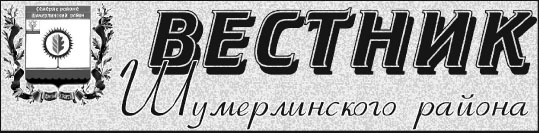   04.10.2021№ 51ПОСТАНОВЛЕНИЕ АДМИНИСТРАЦИИ ШУМЕРЛИНСКОГО РАЙОНА04.10.2021   № 502О внесении изменения в постановление администрации Шумерлинского района от 06.03.2019 № 122 «Об утверждении муниципальной программы Шумерлинского района «Развитие культуры и туризма»В соответствии с решениями Собрания депутатов Шумерлинского района от 08.12.2020 года № 7/1 «О  бюджете  Шумерлинского района Чувашской Республики на 2021 год и на плановый период 2022 и 2023 годов», от 23.04.2021 года № 13/1 «О внесении изменений в решение Собрания депутатов Шумерлинского района «О  бюджете Шумерлинского  района Чувашской Республики на 2021 год и на плановый период 2022 и 2023 годов»»администрация Шумерлинского района Чувашской Республики п о с т а н о в л я е т:1. Внести в постановление администрации Шумерлинского района от 06.03.2019 № 122  «Об утверждении муниципальной программы Шумерлинского района «Развитие культуры и туризма » следующее изменение:1.1. Приложение к постановлению изложить в новой редакции согласно приложению  к настоящему постановлению.2. Настоящее постановление вступает в силу после его официального опубликования в печатном издании «Вестник Шумерлинского района» и подлежит размещению на официальном сайте Шумерлинского района в сети Интернет.   Глава администрацииШумерлинского района  							                                                    Л.Г. РафиновПриложение  к постановлению администрации Шумерлинского района от 04.10.2021 № 502Утверждена постановлением  администрации   Шумерлинского района от  06.03.2019  №  122 Муниципальная программа Шумерлинского района«Развитие культуры и туризма» Паспортмуниципальной программы Шумерлинского района
«Развитие культуры и туризма» Раздел I.  Приоритеты политики в сфере реализации муниципальной программы, цели, задачи, описание сроков и этапов реализациимуниципальной программыПриоритеты муниципальной политики в сфере культуры определены государственной программой Российской Федерации «Развитие культуры», утвержденной постановлением Правительства Российской Федерации от 15 апреля 2014 г. № 317, Стратегией государственной культурной политики на период до 2030 года, утвержденной распоряжением Правительства Российской Федерации от 29 февраля 2016 г. № 326-р, Стратегией социально-экономического развития Чувашской Республики до 2035 года, утвержденной постановлением Кабинета Министров Чувашской Республики от 28 июня 2018 г. № 254, ежегодными посланиями Главы Чувашской Республики Государственному Совету Чувашской Республики, Концепцией развития отрасли культуры Чувашской Республики до 2020 года, утвержденной распоряжением Кабинета Министров Чувашской Республики от 18 января 2013 г. № 19-р., государственной программой Чувашской Республики «Развитие культуры и туризма, утверждённой постановление Кабинета Министров Чувашской Республики от 26 октября 2018 года №  434,  Стратегией социально-экономического развития Шумерлинского района Чувашской Республики на период до 2035 года.В соответствии с долгосрочными приоритетами развития сферы культуры и туризма целями муниципальной программы Шумерлинского района «Развитие культуры и туризма» (далее – Муниципальная программа) являются:активизация культурного потенциала Шумерлинского района Чувашской Республики;повышение роли институтов гражданского общества как субъектов культурной политики;содействие формированию гармонично развитой личности, способной к активному участию в реализации государственной культурной политики;сохранение культурного наследия и создание условий для развития культуры;обеспечение гражданам доступа к культурным ценностям;создание условий для реализации каждым человеком его творческого потенциала;создание благоприятных условий для устойчивого развития сфер культуры и туризма;гармонизация национальных и межнациональных (межэтнических) отношений;            повышение качества туристских услуг; - предоставление в соответствии с законодательством Российской Федерации и законодательством Чувашской Республики, нормативно - правовыми актами Шумерлинского района финансовой поддержки на реализацию значимых проектов в сфере культуры и искусства на конкурсной основе;- поддержка учреждений культуры Шумерлинского района путем предоставления субсидий из Республиканского бюджета Чувашской Республики, и бюджета Шумерлинского района.Достижение целей и решение задач Муниципальной программы будут осуществляться с учетом сложившихся реалий и прогнозируемых процессов в экономике и социальной сфере.Реализация Муниципальной программы позволит:внедрить инновационные технологии в деятельность учреждений культуры, повысить их конкурентоспособность;вовлечь население в активную социокультурную деятельность, реализовать творческие инициативы населения;повысить доступность и качество предоставляемых учреждениями культуры  услуг;создать условия для сохранения этнокультурного многообразия народов, проживающих на территории Шумерлинского района Чувашской Республики, повышения их общей культуры, укрепления гражданского единства и гармонизации межнациональных отношений;реализовать мероприятия по созданию и обеспечению функционирования общероссийского информационно-архивного пространства;повысить эффективность комплектования, хранения, учета и использования архивных документов;развитие народного художественного творчества и любительского искусства, фольклора во всем многообразии жанров и этнических особенностей традиционной культуры народов, проживающих на территории района.Муниципальная программа будет реализовываться в 2019–2035 годах в три этапа:1 этап – 2019–2025 годы.На 1 этапе будет продолжена реализация начатых ранее мероприятий по развитию отрасли культуры.2 этап – 2026–2030 годы.За счет реализации мероприятий 2 этапа будут достигнуты следующие результаты:соотношение  средней заработной платы работников учреждений культуры и средней заработной платы по Чувашской Республике-98,0%уровень удовлетворенности населения качеством предоставления государственных услуг в сфере культуры – 94,0 процента;увеличение числа посещений организаций культуры на 14 процентов по отношению к 2017 году;3 этап – 2031–2035 годы.За счет реализации мероприятий 3 этапа будут достигнуты следующие результаты:соотношение  средней заработной платы работников учреждений культуры и средней заработной платы по Чувашской Республике-100,0%уровень удовлетворенности населения качеством предоставления государственных услуг в сфере культуры – 96,0 процента;увеличение числа посещений организаций культуры на 15,0 процента по отношению к 2017 году;Сведения о целевых индикаторах и показателях Муниципальной программы, подпрограмм Муниципальной программы и их значениях приведены в приложении № 1 к Муниципальной программе.Целевые индикаторы и показатели Муниципальной программы определены исходя из принципа необходимости и достаточности информации для характеристики достижения целей и решения задач Муниципальной программы (табл. 1). Перечень целевых индикаторов и показателей носит открытый характер и предусматривает возможность корректировки в случае потери информативности целевого индикатора и показателя (достижение максимального значения или насыщения).Таблица 1Раздел II. Обобщенная характеристика основных мероприятиймуниципальной программыВыстроенная в рамках настоящей Муниципальной программы система целевых ориентиров (цели, задачи, ожидаемые результаты) представляет собой четкую согласованную структуру, посредством которой установлена прозрачная и понятная связь реализации отдельных мероприятий с достижением конкретных целей на всех уровнях Муниципальной программы.Реализация мероприятий Муниципальной программы обеспечивает решение задач Муниципальной программы. Мероприятия Муниципальной программы реализовываются в рамках трёх подпрограмм. 1. Подпрограмма «Развитие культуры в Шумерлинском районе» предусматривает реализацию 11 основных мероприятий:Основное мероприятие 1. Сохранение, использование, популяризация и государственная охрана объектов культурного наследия.Мероприятие направлено на обеспечение сохранности, эффективное использование объектов культурного наследия, реализацию информационно-просветительских проектов по пропаганде объектов культурного наследия.Основное мероприятие 2. Развитие библиотечного дела.Мероприятие направлено на обеспечение свободного доступа населения к информации и знаниям, модернизацию информационной деятельности библиотек и создание электронных ресурсов на основе новых технологий, их интеграцию в мировую информационную инфраструктуру.Основное мероприятие 3. Развитие архивного дела. Мероприятие направлено на модернизацию архивной инфраструктуры, развитие централизованной автоматизированной системы государственного учета архивных документов, оптимизацию механизма отбора документов на архивное хранение, создание и обеспечение функционирования единого информационно-архивного пространства, информатизацию контрольных функций и улучшение качества предоставления муниципальных услуг в сфере архивного дела.Основное мероприятие 4. Сохранение и развитие народного творчества.Мероприятие направлено на сохранение нематериального культурного наследия и трансляцию лучших образцов народной культуры, мониторинг основных тенденций развития культурно-досуговой сферы, внедрение современных технологий в целях повышения качества оказания культурных услуг.Основное мероприятие 5. Поддержка детского и юношеского творчества.Мероприятие направлено на создание благоприятных условий для расширения доступа детей и юношества к услугам, оказываемым учреждениями культуры, поддержку и стимулирование их творческой деятельности путем расширения спектра форм и методов работы; повышение уровня квалификации специалистов, работающих с детьми.Основное мероприятие 6. Проведение   мероприятий в сфере культуры и искусства, архивного дела.Мероприятие направлено на выявление талантов, обеспечение возможности творческого роста в условиях наиболее благоприятного профессионального общения, формирование культурного образа территории, объединение различных социальных групп для участия в культурной жизни местного сообщества.Основное мероприятие 7. Мероприятия, связанные с подготовкой и проведением празднования 100-летия образования Чувашской автономной области.Проведение капитального ремонта Ходарского сельского Дома культуры муниципального бюджетного учреждения «Информационно- ресурсный центр Шумерлинского района Чувашской Республики.Основное мероприятие 8. Развитие муниципальных учреждений культуры. Мероприятие направлено на предоставление субсидий из республиканского бюджета Чувашской Республики бюджетам муниципальных районов и бюджетам  учреждений культуры на повышение заработной платы работников муниципальных учреждений культуры.Основное мероприятие 9. Реализация мероприятий регионального проекта «Культурная среда». Мероприятие направлено на повышение качества жизни населения Шумерлинского района Чувашской Республики путем модернизации и реновации учреждений культуры.В рамках мероприятия, строительство (реконструкция) сельских культурно-досуговых учреждений,  приобретение передвижных многофункциональных культурных центров (автоклубов), оснащение музыкальными инструментами детских школ искусств и профессиональных образовательных организаций в сфере культуры и искусства. Основное мероприятие 10. Реализация мероприятий регионального проекта « Творческие люди» Мероприятие направлено на поддержку творческих инициатив, способствующих самореализации населения, в первую очередь талантливых детей и молодежи; обеспечение условий для творческой самореализации граждан путем грантовой поддержки фестивалей любительских (самодеятельных) творческих коллективов; создание экспозиций (выставок) музеев, организацию передвижных и обменных выставок с ведущими федеральными и региональными музеями; содействие развитию волонтерского движения в целях сохранения культурного наследия народов Российской ФедерацииОсновное мероприятие 11. Развитие образования в сфере культуры и искусства.Мероприятие направлено на совершенствование  художественного образования, обеспечение максимальной доступности для граждан образования в сфере культуры и искусства.2. Подпрограмма «Укрепление единства российской нации и этнокультурное развитие народов Шумерлинского района» предусматривает реализацию двух основных мероприятий:Основное мероприятие 1. Сопровождение системы мониторинга состояния межнациональных отношений и раннего предупреждения межнациональных конфликтов.Мероприятие направлено на проведение социологических исследований состояния межнациональных и межконфессиональных отношений.Основное мероприятие 2. Реализация комплексной информационной кампании, направленной на сохранение и развитие межнационального согласия в Шумерлинском районе, укрепление единства российской нации.Мероприятие направлено на формирование в обществе межнационального и межконфессионального согласия, информационную поддержку мероприятий, направленных на укрепление единства российской нации, этнокультурное развитие народов и сохранение языкового многообразия.3. Подпрограмма «Туризм» Основное мероприятие 1. Развитие приоритетных направлений развития туризма Шумерлинского района.Мероприятие направлено на:развитие событийного туризма путем привлечения туристских потоков на крупные культурные, спортивные, деловые мероприятия, проводимые в Шумерлинском районе,разработку мер по поддержке народных умельцев,  развитию декоративно- прикладного искусства района и продвижению сувенирной продукции;Раздел III. Обоснование объема финансовых ресурсов, необходимыхдля реализации муниципальной программыРасходы Муниципальной программы формируются за счет средств федерального бюджета, республиканского бюджета Чувашской Республики, бюджета Шумерлинского района и внебюджетных источников.Распределение бюджетных ассигнований на реализацию Муниципальной программы утверждается решением Собрания депутатов Шумерлинского района  о бюджете Шумерлинского района Чувашской Республики на очередной финансовый год и плановый период.Общий объем финансирования Муниципальной программы на 2019–
2035 годы составляет  293707,6 тыс. рублей. Показатели по годам и источникам финансирования приведены в табл. 2.Таблица 2(тыс. рублей)Ресурсное обеспечение и прогнозная (справочная) оценка расходов за счет всех источников финансирования реализации Муниципальной программы приведены в приложении № 2 к Муниципальной программе.В Муниципальную программу включены подпрограммы, реализуемые в рамках Муниципальной программы, согласно приложениям № 3–4 к настоящей Муниципальной программе.Приложение № 1к муниципальной программеШумерлинского района«Развитие культуры и туризма»С в е д е н и яо целевых индикаторах и показателях муниципальной программы Шумерлинского района «Развитие культуры и туризма», подпрограмм Муниципальной программы Шумерлинского «Развитие культуры и туризма» и их значенияхПриложение № 2к муниципальной программеШумерлинского района«Развитие культуры и туризма»Ресурсное обеспечение
и прогнозная (справочная) оценка расходов за счет всех источников финансирования реализации муниципальной программы Шумерлинского района  «Развитие культуры и туризма» Приложение № 3к Муниципальной программеШумерлинского района«Развитие культуры и туризма»П о д п р о г р а м м а «Развитие культуры в Шумерлинском районе» муниципальной программы Шумерлинского района  «Развитие культуры и туризма» Паспорт подпрограммыРаздел I.     Приоритеты политики в сфере реализации муниципальной программы, цели, задачи, описание сроков и этапов реализации муниципальной программыВ соответствии с приоритетами развития культуры целью подпрограммы «Развитие культуры в Шумерлинском  районе» муниципальной программы «Развитие культуры и туризма (далее – подпрограмма) является создание условий для сохранения, развития культурного потенциала и формирования единого культурного пространства.Достижение цели обеспечивается в рамках решения следующих задач:обеспечение сохранности и использования объектов культурного наследия;повышение доступности и качества библиотечных услуг;обеспечение сохранности, пополнения и использования архивных фондов;создание условий для сохранения и развития исполнительских искусств; сохранение традиций и создание условий для развития всех видов народного искусства и творчества;создание условий для повышения качества и разнообразия услуг, предоставляемых учреждениями культуры населению;интенсивная модернизация материально-технической базы, развитие инфраструктуры учреждений культуры.Подпрограмма отражает участие Шумерлинского района в реализации мероприятий подпрограммы в части финансирования мероприятий, связанных с повышением заработной платы работников муниципальных учреждений культуры, развитием и укреплением материально-технической базы муниципальных домов культуры, поддержкой отрасли культуры.В рамках реализации подпрограммы бюджету Шумерлинского района  предоставляются субсидии из республиканского бюджета Чувашской Республики:на поддержку отрасли культуры в соответствии с Правилами предоставления и распределения субсидий из республиканского бюджета Чувашской Республики бюджетам муниципальных районов и бюджетам городских округов на поддержку отрасли культуры ;на обеспечение развития и укрепления материально-технической базы домов культуры в населенных пунктах с числом жителей до 50 тыс. человек в соответствии с Правилами предоставления и распределения субсидий из республиканского бюджета Чувашской Республики бюджетам муниципальных районов и бюджетам городских округов на обеспечение развития и укрепления материально-технической базы домов культуры в населенных пунктах с числом жителей до 50 тыс. человек;на повышение заработной платы работников муниципальных учреждений культуры в соответствии с Правилами предоставления субсидий из республиканского бюджета Чувашской Республики бюджетам муниципальных районов и бюджетам городских округов на повышение заработной платы работников муниципальных учреждений культуры;на реставрацию объектов культурного наследия и ремонт зданий культурно-досуговых учреждений, находящихся в муниципальной собственности, в соответствии с Правилами предоставления субсидий из республиканского бюджета Чувашской Республики бюджетам муниципальных районов и бюджетам городских округов на подготовку и проведение празднования на федеральном уровне памятных дат субъектов Российской Федерации Раздел II. Перечень и сведения о целевых индикаторах и показателях подпрограммы с расшифровкой плановых значений по годам ее реализацииСостав целевых индикаторов и показателей подпрограммы определен исходя из необходимости достижения цели и решения задач подпрограммы. Перечень целевых индикаторов и показателей подпрограммы носит открытый характер и предусматривает возможность их корректировки в случае потери информативности показателя (например, в связи с достижением его максимального значения), изменений приоритетов государственной политики в сфере культуры, а также изменений законодательства Российской Федерации и законодательства Чувашской Республики, влияющих на расчет данных показателей.Сведения о целевых индикаторах и показателях подпрограммы изложены в табл. 1.Таблица 1С в е д е н и яо целевых индикаторах и показателях подпрограммы «Развитие культуры в Шумерлинском  районе» муниципальной программы Шумерлинского района «Развитие культуры и туризма» и их значенияхОжидаемыми результатами реализации подпрограммы являются:обеспечение сохранности объектов культурного наследия, улучшение их физического состояния и приспособление для современного использования;повышение качества и доступности услуг библиотек, регулярное поступление в библиотеки новой литературы на различных видах носителей, в том числе специализированных, создание электронных ресурсов;повышение эффективности комплектования, хранения, учета и использования архивных документов;повышение качества, доступности и разнообразия архивных услуг;сохранение и развитие театрального, музыкального искусства, повышение творческого уровня художественных коллективов;удовлетворение потребности личности в интеллектуальном, культурно-эстетическом, художественном и нравственном развитии посредством получения среднего профессионального образования и высшего образования в сфере культуры и искусства;развитие народного художественного творчества и любительского искусства, фольклора во всем многообразии жанров и этнических особенностей традиционной культуры народов, проживающих на территории республики, повышение профессионального мастерства специалистов культурно-досуговой сферы;создание благоприятных условий для развития творческих способностей детей и юношества;повышение качества оказания услуг в сфере культуры, увеличение количества посещений мероприятий, проводимых учреждениями культуры и архивами;стимулирование творческой деятельности, повышение престижа творческих профессий, поддержка талантливой молодежи, ведущих деятелей культуры и искусства;Раздел III. Обобщенная характеристика основных мероприятиймуниципальной программыОсновные мероприятия подпрограммы направлены на реализацию поставленных цели и задач подпрограммы и Муниципальной программы в целом. Основные мероприятия подпрограммы подразделяются на отдельные мероприятия, реализация которых позволит обеспечить достижение целевых индикаторов и показателей подпрограммы.Подпрограмма будет реализовываться в 2019–2035 годах в 3 этапа:1 этап – 2019–2025 годы.На 1 этапе предусмотрена реализация начатых ранее мероприятий по развитию отрасли культуры.2 этап – 2026–2030 годы.За счет реализации мероприятий 2 этапа будут достигнуты следующие результаты:прирост посещений общедоступных (публичных) библиотек, а также культурно-массовых мероприятий, проводимых в библиотеках, – 108,5 процента по отношению к 2017 году;количество посещений общедоступных библиотек (на 1 жителя в год) – 13,0 единицы;доля муниципальных домов культуры, оснащенных современным оборудованием, – 65 процентовприрост посещений платных культурно-массовых мероприятий клубов, домов культуры – 172,0,0 процента по отношению к 2017 году;прирост участников клубных формирований – 116,0 процента по отношению к 2017 году;доля документов муниципальных архивов, находящихся в условиях, обеспечивающих их постоянное (вечное) хранение, в общем количестве архивных документов – 49,0 процента;доля принятых в муниципальные архивы документов организаций – источников комплектования в общем объеме документации, подлежащей приему, – 35,0 процента;доля отреставрированных архивных документов в общем объеме подлежащих реставрации документов – 2,5 процента;среднее число пользователей архивной информацией на 10 тыс. человек населения – 78,0 человек;доля детей, привлекаемых к участию в творческих мероприятиях, в общем числе детей – 31,0 процента;количество экземпляров новых поступлений в библиотечные фонды общедоступных библиотек на 1 тыс. человек населения – 170,4 экземпляра.3 этап – 2031–2035 годы.За счет реализации мероприятий 3 этапа будут достигнуты следующие результаты:прирост посещений общедоступных (публичных) библиотек, а также культурно-массовых мероприятий, проводимых в библиотеках, – 109,0 процента по отношению к 2017 году;количество посещений общедоступных библиотек (на 1 жителя в год) –  13,33 единицы;доля муниципальных домов культуры, оснащенных современным оборудованием, – 65,0 процента;прирост посещений платных культурно-массовых мероприятий клубов, домов культуры – 180,0 процента по отношению к 2017 году;прирост участников клубных формирований – 120,0 процента по отношению к 2017 году;доля документов муниципальных архивов, находящихся в условиях, обеспечивающих их постоянное (вечное) хранение, в общем количестве архивных документов – 50,0 процента;доля принятых в муниципальные архивы документов организаций – источников комплектования в общем объеме документации, подлежащей приему, – 35,0 процента;доля отреставрированных архивных документов в общем объеме подлежащих реставрации документов – 2,5 процента;среднее число пользователей архивной информацией на 10 тыс. человек населения – 78 человек;доля детей, привлекаемых к участию в творческих мероприятиях, в общем числе детей – 32,5 процента;количество экземпляров новых поступлений в библиотечные фонды общедоступных библиотек на 1 тыс. человек населения – 261 экземпляра.количество восстановленных воинских захоронений - 4 единицs;количество имен погибших при защите Отечества, нанесенных на мемориальные сооружения воинских захоронений по месту захоронения, - 4единицы;количество установленных мемориальных знаков - 4 единицы.Для достижения поставленной цели и решения задач подпрограммы необходимо реализовать следующий комплекс основных мероприятий:Основное мероприятие 1. Сохранение, использование, популяризация и государственная охрана объектов культурного наследия.Мероприятие 1.1. Проведение проектно-изыскательских, противоаварийных, консервационных, восстановительных и ремонтно-реставрационных работ на объектах культурного наследия.Мероприятие направлено на обеспечение сохранности, эффективное использование объектов культурного наследия, в том числе на проведение предпроектных, проектных, ремонтно-реставрационных, консервационных, восстановительных работ. Основное мероприятие 2. Развитие библиотечного дела.Мероприятие 2.1. Централизованное комплектование книжных фондов общедоступных библиотек.Мероприятие включает в себя отбор и планомерное приобретение книг для библиотек района, соответствующих по содержанию задачам  библиотек и потребностям читателей. Мероприятие 2.2. Проведение мероприятий по информатизации муниципальных  общедоступных библиотек и обеспечению сохранности библиотечных фондов. Мероприятие включает в себя поддержание информационно-коммуникационной инфраструктуры библиотек в соответствии с требованиями современных технологий; создание сводного каталога библиотек республики, формирование электронной библиотеки и обеспечение доступа к ним через портал государственных услуг, а также организацию хранения, безопасности и обеспечения доступности документов фондов, включая электронные ресурсы, работу с книжными памятниками, редкими и ценными изданиями, организацию страхового фонда документов, повышение квалификации специалистов, обеспечивающих их сохранность.Мероприятие 2.3. Обеспечение деятельности  муниципальных библиотек.Мероприятие направлено на предоставление субсидий муниципальным учреждениям культуры, – библиотекам на финансовое обеспечение выполнения муниципального задания на оказание муниципальных услуг (выполнение работ).Основное мероприятие 3. Развитие архивного дела.Мероприятие 3.1. Обеспечение хранения, комплектования, учета и использования архивных документов муниципальных образований Мероприятие направлено на:обеспечение сохранности наиболее важных и ценных документов Архивного фонда Шумерлинского  района и организацию доступа в режиме онлайн к основным справочникам о составе и содержании архивных документов и описаниям всех архивных фондов с возможностью их автоматизированного поиска; приобретение, реставрацию и страховое копирование особо ценных архивных документов; упорядочение документов, входящих в состав Архивного фонда Шумерлинского  района Чувашской Республики.Мероприятие 3.2. Обеспечение деятельности  муниципальных архивов.Мероприятие направлено на предоставление субсидий муниципальным учреждениям Шумерлинского района Чувашской Республики – архивам на финансовое обеспечение выполнения муниципального задания на оказание муниципальных услуг (выполнение работ).Основное мероприятие 4. Сохранение и развитие народного творчества.Мероприятие 4.1. Создание условий для развития народного творчества и культурно-досуговой деятельности населения.Мероприятие направлено на создание условий для развития учреждений культурно-досугового типа и народных коллективов на основе модернизации ресурсного обеспечения, сохранения и популяризации культурного наследия народов, проживающих на территории Чувашской Республики, организацию и проведение различных по форме и тематике культурно-досуговых и информационно-просветительских мероприятий.Мероприятие 4.2. Обеспечение деятельности муниципальных учреждений культурно-досугового типа и народного творчества.Мероприятие направлено на предоставление субсидий учреждениям культурно-досугового типа и народного творчества Шумерлинского района, на финансовое обеспечение выполнения муниципального задания на оказание муниципальных  услуг (выполнение работ).Основное мероприятие 5. Поддержка детского и юношеского творчества.Мероприятие направлено на содействие развитию детского самодеятельного художественного творчества, организацию участия детей в международных, всероссийских и региональных фестивалях, конкурсах и творческих акциях.Основное мероприятие 6. Проведение мероприятий в сфере культуры и искусства, архивного дела.Мероприятие направлено на организацию и проведение фестивалей, конкурсов, торжественных вечеров, концертов и иных зрелищных мероприятий.Основное мероприятие 7. Мероприятия, связанные с подготовкой и проведением празднования 100-летия образования Чувашской автономной области.Мероприятие 7.1. Реставрация объектов культурного наследия и ремонт зданий культурно-досуговых учреждений.Проведение капитального ремонта здания Ходарского сельского Дома культуры Шумерлинского  района Чувашской Республики.Основное мероприятие 8. Развитие муниципальных учреждений культуры.Мероприятие 8.1. Софинансирование расходных обязательств муниципальных образований, связанных с повышением заработной платы работников муниципальных учреждений культуры.Мероприятие направлено на предоставление субсидий из республиканского бюджета Чувашской Республики бюджетам муниципальных районов и бюджетам городских округов на повышение заработной платы работников муниципальных учреждений культуры. Мероприятие 8.2. Подключение муниципальных общедоступных библиотек к сети «Интернет» и развитие библиотечного дела с учетом задачи расширения информационных технологий и оцифровки в рамках поддержки отрасли культуры.Мероприятие направлено на предоставление за счет средств федерального бюджета и республиканского бюджета Чувашской Республики субсидий бюджетам муниципальных районов и бюджетам городских округов на подключение муниципальных общедоступных библиотек к сети «Интернет» и развитие библиотечного дела с учетом задачи расширения информационных технологий и оцифровки.Мероприятие 8.3. Комплектование книжных фондов библиотек муниципальных образований в рамках поддержки отрасли культуры.Мероприятие направлено на предоставление за счет средств федерального бюджета и республиканского бюджета Чувашской Республики субсидий бюджетам муниципальных районов и бюджетам городских округов на комплектование книжных фондов библиотек муниципальных образований.Мероприятие 8.4. Выплата денежного поощрения лучшим муниципальным учреждениям культуры, находящимся на территориях сельских поселений, и их работникам в рамках поддержки отрасли культуры.Мероприятие направлено на предоставление на конкурсной основе за счет средств федерального бюджета и республиканского бюджета Чувашской Республики субсидий бюджетам муниципальных районов и бюджетам городских округов на выплату денежного поощрения лучшим муниципальным учреждениям культуры, находящимся на территориях сельских поселений, в размере по 150,0 тыс. рублей и их работникам – в размере по 75,0 тыс. рублей. Мероприятие 8.5. Обеспечение развития и укрепления материально-технической базы домов культуры в населенных пунктах с числом жителей до 
50 тысяч человек.Мероприятие направлено на:развитие и укрепление материально-технической базы домов культуры (и их филиалов), расположенных в населенных пунктах с числом жителей до 
50 тысяч человек;ремонтные работы (текущий ремонт) в отношении зданий домов культуры (и их филиалов), расположенных в населенных пунктах с числом жителей до 
50 тысяч человек.Мероприятие 8.6. Укрепление материально- технической базы муниципальных архивовМероприятие направлено на:развитие и укрепление материально-технической базы муниципальных архивов, и проведение ремонтных работ (текущий ремонт) зданий и помещений. Мероприятие 8.7.Укрепление материально- технической базы  муниципальных библиотек Мероприятие направлено на:развитие и укрепление материально-технической базы муниципальных библиотек  (и их филиалов), ремонтные работы (текущий ремонт) в отношении зданий и помещений библиотек (и их филиалов), расположенных в населенных пунктах.Мероприятие 8.8 Укрепление материально- технической базы муниципальных учреждений культурно - досугвого типа.Мероприятие направлено на:развитие и укрепление материально-технической базы домов культуры (и их филиалов), ремонтные работы (текущий ремонт) в отношении зданий домов культуры (и их филиалов), расположенных в населенных пунктах.             Мероприятие 8.9. Капитальный ремонт детских музыкальных школ в рамках реализации мероприятий по модернизации региональных и муниципальных детских школ искусств по видам  искусствМероприятия направлено на модернизацию детских музыкальных школ путем их реконструкции, капитального ремонта.Мероприятие 8.10. Строительство, реконструкция (включая разработку проектно- сметной документации) объектов капитального строительства в отрасли культурыМероприятие направлено на строительство, реконструкцию (включая разработку проектно- сметной документации) объектов капитального строительства в отрасли культурыМероприятие 8.11. Софинансирование расходных обязательств субъектов Российской Федерации, связанных с реализацией федеральной целевой программы «Увековечение памяти погибших при защите Отечества на 2019-2024 годы»Мероприятие направлено на восстановление (ремонт, реставрацию, благоустройство) воинских захоронений на территории Чувашской Республики, установку мемориальных знаков, нанесение имен (воинских званий, фамилий и инициалов) погибших при защите Отечества на мемориальные сооружения воинских захоронений по месту захоронения.   Основное мероприятие 9. Реализация мероприятий регионального проекта «Культурная среда».Мероприятие 9.1. Создание (реконструкция) и капитальный ремонт учреждений культурно-досугового типа в сельской местности.Анализ творческой деятельности модернизированных учреждений культурно-досугового типа свидетельствует об их развитии и востребованности. С передачей клубным учреждениям современного оборудования улучшилась их работа, появились студии звукозаписи, картинные галереи, школы любителей живописи, спортивные клубы, молодежные театры. В настоящее время актуальной является задача строительства в сельской местности новых зданий учреждений культуры, отвечающих современным требованиям культурно-досуговой деятельности. В рамках мероприятия планируется строительство (реконструкция) зданий сельских домов культуры с вместимостью зрительных залов от 
100 до 200 мест Мероприятие 9.2. Создание модельных муниципальных библиотек.В рамках мероприятия планируется создание модельных библиотек, оснащенных скоростным «Интернетом», доступом к современным информационным ресурсам научного и художественного содержания, к оцифрованным ресурсам периодической печати. Стандарт предусматривает создание точек доступа к национальной электронной библиотеке (НЭБ) и электронной библиотеке диссертаций, а также организацию современного комфортного библиотечного пространства. Основное мероприятие 10. Реализация мероприятий регионального проекта «Творческие люди».Мероприятие 10.1. Поддержка добровольческих движений, в том числе в сфере сохранения культурного наследия народов, проживающих на территории муниципального районаМероприятие направлено на содействие развитию волонтерского движения в целях сохранения культурного наследия народов,  путем предоставления грантовой поддержки. Волонтеров планируется привлекать при проведении лекций, экскурсий, выставок, направленных на популяризацию  объектов культурного наследия, благоустройстве( уборке) объектов культурного наследия и прилегающих и к ним территорий и др.Основное мероприятие 11. Развитие образования в сфере культуры и искусства.Мероприятие 11.1. Обеспечение деятельности муниципальных организаций дополнительного образования.Мероприятие предусматривает предоставление субсидий муниципальным  образовательным учреждениям дополнительного образования   в сфере культуры и искусства на финансовое обеспечение выполнения муниципального задания  на оказание услуг (выполнение работ)Мероприятие 11.2. Укрепление материально- технической базы муниципальных детских школ искусств и обеспечение безопасности и антитеррористической защищенностиМероприятие направлено на оснащение муниципальных детских школ искусств оборудованием (музыкальными инструментами, компьютерным, специальным оборудованием и ученической мебелью для организации учебного процесса) и проведения ремонта зданийРаздел IV. Обоснование объема финансовых ресурсов,необходимых для реализации подпрограммыОбщий объем финансирования подпрограммы за счет всех источников финансирования составляет 293707,6 тыс. рублей, в том числе за счет средств федерального бюджета –  16903,7 тыс. рублей, республиканского бюджета Чувашской Республики – 24113,5 тыс. рублей, бюджета Шумерлинского района – 
 243200,9 тыс. рублей, внебюджетных источников – 9489,5 тыс. рублей. Показатели по годам и источникам финансирования приведены в табл. 2.        Таблица 2 (тыс. рублей)Объемы бюджетных ассигнований уточняются при формировании бюджета Шумерлинского  района на очередной финансовый год и плановый период.Ресурсное обеспечение реализации подпрограммы за счет всех источников финансирования по годам реализации в разрезе мероприятий подпрограммы представлено в приложении  к подпрограмме.Приложение 
к подпрограмме «Развитие культуры 
в Шумерлинском районе» муниципальной программы  Шумерлинском района «Развитие культуры и туризма» 
РЕСУРСНОЕ ОБЕСПЕЧЕНИЕ
реализации подпрограммы «Развитие культуры в Шумерлинском районе» муниципальной программы
Шумерлинского района «Развитие культуры и туризма» за счет всех источников финансирования * Мероприятия реализуются по согласованию с исполнителем._____________Приложение № 4к муниципальной программеШумерлинского района«Развитие культуры и туризма»П о д п р о г р а м м а «Укрепление единства российской нации и этнокультурное развитие народов Шумерлинского района » муниципальной программы Шумерлинского района «Развитие культуры и туризма»Паспорт подпрограммыРаздел I.  Приоритеты политики в сфере реализации подпрограммы, цели, задачи, описание сроков и этапов реализации подпрограммыПриоритеты, цели и задачи подпрограммы «Укрепление единства российской нации и этнокультурное развитие народов Шумерлинского района» муниципальной программы Шумерлинского  «Развитие культуры и туризма» (далее – подпрограмма) определены в соответствии с федеральными законами,  со Стратегией государственной национальной политики Российской Федерации на период до 2025 года, утвержденной Указом Президента Российской Федерации от 19 декабря 2012 г. № 1666, Стратегией национальной безопасности Российской Федерации, утвержденной Указом Президента Российской Федерации от 31 декабря 2015 г. № 683 (в части вопросов, касающихся обеспечения гражданского мира и национального согласия, формирования гармоничных межнациональных отношений), государственной программой Российской Федерации «Реализация государственной национальной политики», утвержденной постановлением Правительства Российской Федерации от 29 декабря 2016 г. № 1532, иными нормативными правовыми актами, регулирующими вопросы государственной национальной политики, социальной политики, этнокультурного развития народов России, реализации и защиты прав национальных меньшинств и коренных малочисленных народов, международными договорами.Основными приоритетами государственной политики в сфере реализации подпрограммы являются укрепление и дальнейшее распространение норм и установок толерантного сознания и поведения, формирование толерантного отношения к этнокультурным и конфессиональным различиям, укрепление общероссийского патриотизма, профилактика экстремизма и ксенофобии в обществе.Цели подпрограммы:гармонизация национальных и межнациональных (межэтнических) отношений;обеспечение равенства прав и свобод человека и гражданина независимо от расы, национальности, языка, отношения к религии и других обстоятельств;сохранение и развитие этнокультурного многообразия народов Шумерлинского района.Для достижения целей реализуются следующие задачи:выявление конфликтных ситуаций в сфере межнациональных и этноконфессиональных отношений, их предупреждение и локализация;сохранение межрелигиозного согласия в Шумерлинском районе;Принимать участие в реализации подпрограммы по следующим направлениям:разработка и реализация муниципальных программ и подпрограмм муниципальных программ по вопросам государственной национальной политики;взаимодействие с национально-культурными объединениями, религиозными объединениями  для укрепления межнациональных и  межконфессиональных отношений.Раздел II. Перечень и сведения о целевых индикаторах и показателяхподпрограммы с расшифровкой плановых значенийпо годам ее реализацииСостав целевых индикаторов и показателей подпрограммы определен исходя из необходимости достижения основных целей и решения задач подпрограммы. Перечень целевых индикаторов и показателей носит открытый характер и предусматривает возможность их корректировки в случае потери информативности показателя (например, в связи с достижением его максимального значения), изменений приоритетов государственной политики в сфере культуры, а также изменений законодательства Российской Федерации и законодательства Чувашской Республики, влияющих на расчет данных показателей.Сведения о целевых индикаторах и показателях подпрограммы изложены в табл. 1.Таблица 1С в е д е н и яо целевых индикаторах и показателях подпрограммы «Укрепление единства российской нации и этнокультурное развитие народов Шумерлинского района » муниципальной программы Шумерлинского района «Развитие культуры и туризма» и их значенияхОжидаемыми результатами реализации подпрограммы являются:своевременное выявление конфликтных ситуаций в сфере межнациональных отношений, их предупреждение;укрепление единства российской нации;сохранение межконфессионального согласия в Шумерлинском районе;Подпрограмма планируется к реализации в течение 2019–2035 годов. Достижение целей и решение задач подпрограммы будут осуществляться с учетом сложившихся реалий и прогнозируемых процессов в экономике и социальной сфере.Раздел III. Обобщенная характеристика основных мероприятий подпрограммыПодпрограмма реализуется в 2019–2035 годах без разделения на этапы, так как большинство мероприятий подпрограммы реализуется ежегодно с установленной периодичностью.Для достижения поставленных целей и решения задач подпрограммы необходимо реализовать следующий комплекс основных мероприятий:Основное мероприятие 1. Сопровождение системы мониторинга состояния межнациональных отношений и раннего предупреждения межнациональных конфликтов.Основное мероприятие 2. Реализация комплексной информационной кампании, направленной на сохранение и развитие межнационального согласия в Шумерлинском районе, укрепление единства российской нации.Мероприятие 2.1. Информационное сопровождение мероприятий в сфере образования, культуры, физической культуры, спорта, в том числе массовых, направленных на профилактику экстремизма, развитие национальных культур и формирование толерантности в Шумерлинском районе. В рамках данного мероприятия планируется освещение в средствах массовой информации мероприятий в сфере образования, культуры, физической культуры, спорта, в том числе массовых, направленных на профилактику экстремизма, развитие национальных культур и формирование толерантности в Шумерлинском районе.Раздел IV. Обоснование объема финансовых ресурсов,необходимых для реализации подпрограммыОбщий объем финансирования подпрограммы за счет всех источников составит 0,0 тыс. рублей, в том числе за счет средств федерального бюджета – 0,0 тыс. рублей, республиканского бюджета Чувашской Республики – 0,0 тыс. рублей, бюджета Шумерлинского района – 0,0 тыс. рублей, внебюджетных источников – 0,0 тыс. рублей. Показатели по годам и источникам финансирования приведены в табл. 2.Таблица 2(тыс. рублей)Объемы бюджетных ассигнований уточняются при формировании бюджета Шумерлинского района на очередной финансовый год и плановый период.Ресурсное обеспечение реализации подпрограммы за счет всех источников финансирования по годам реализации в разрезе мероприятий подпрограммы представлено в приложении к подпрограмме._____________Приложение к подпрограмме «Укрепление единства российской нации и этнокультурное развитие народов Шумерлинского района» 
муниципальной программы Шумерлинского района «Развитие культуры и туризма»РЕСУРСНОЕ ОБЕСПЕЧЕНИЕреализации подпрограммы «Укрепление единства российской нации и этнокультурное развитие народов Шумерлинского района» муниципальной  программы Шумерлинского района «Развитие культуры и туризма» за счет всех источников финансирования * Мероприятия реализуются по согласованию с исполнителем.Приложение № 5к муниципальной программеШумерлинского района«Развитие культуры и туризма»П о д п р о г р а м м а «Туризм» муниципальной программы Шумерлинского района «Развитие культуры и туризма»Паспорт подпрограммыРаздел I.  Приоритеты политики в сфере реализации подпрограммы, цели, задачи, описание сроков и этапов реализации подпрограммыПриоритеты муниципальной политики в сфере туризма будут направлены на формирование условий для дальнейшего развития туризма на территории Шумерлинского района.Основной целью подпрограммы «Туризм» муниципальной программы Шумерлинского района «Развитие культуры и туризма» (далее – подпрограмма) является формирование на территории Шумерлинского района туристического комплекса, сохранение и рациональное использование культурно-исторического и природного наследия Шумерлинского района.В ходе достижения поставленной цели предстоит обеспечить решение следующих задач:            повышение качества туристских услуг; продвижение туристского продукта Шумерлинского района   на туристском  рынке Чувашской Республики.Раздел II. Перечень и сведения о целевых индикаторах и показателях подпрограммы с расшифровкой плановых значений по годам ее реализацииСостав целевых индикаторов и показателей подпрограммы определен исходя из необходимости достижения цели и решения задач подпрограммы. Перечень целевых индикаторов и показателей носит открытый характер и предусматривает возможность их корректировки в случае потери информативности показателя (например, в связи с достижением его максимального значения), изменений приоритетов государственной политики в сфере туризма, а также изменений законодательства Российской Федерации и законодательства Чувашской Республики, влияющих на расчет данных показателей.Сведения о целевых индикаторах и показателях подпрограммы изложены в табл. 1.Таблица 1С в е д е н и я о целевых индикаторах и показателях подпрограммы «Туризм» муниципальной программы Шумерлинского района «Развитие культуры и туризма» и их значенияхРаздел III. Обобщенная характеристика основных мероприятий подпрограммыПодпрограмма реализуется в 2019–2035 годах без разделения на этапы, так как большинство мероприятий подпрограммы реализуется ежегодно с установленной периодичностью.Основные мероприятия подпрограммы направлены на реализацию поставленных цели и задач подпрограммы. Достижение цели и решение задач подпрограммы осуществляются путем скоординированного выполнения комплекса взаимосвязанных по срокам, ресурсам, исполнителям и результатам мероприятий.Мероприятия подпрограммы распределены по пяти направлениям.Основное мероприятие 1: Развитие приоритетных направлений развития туризма Шумерлинского района.Мероприятие направлено на:развитие событийного туризма путем привлечения туристских потоков на крупные культурные, спортивные, деловые мероприятия, проводимые в Шумерлинском районе,разработку мер по поддержке народных умельцев, развитию декоративно- прикладного искусства района  и продвижению сувенирной продукции;Основное мероприятие 2. Развитие туристических маршрутов  по Шумерлинскому району. Реализация данного мероприятия позволит создать в районе благоприятные условия для оказания широкого спектра востребованных туристских услуг, что в свою очередь будет способствовать повышению конкурентоспособности туристского рынка.Раздел IV. Обоснование объема финансовых ресурсов,необходимых для реализации подпрограммыОбщий объем финансирования подпрограммы за счет всех источников финансирования составляет 0,0 тыс. рублей, в том числе за счет средств федерального бюджета – 0,0 тыс. рублей, республиканского бюджета Чувашской Республики – 0,0 тыс. рублей,  бюджета Шумерлинского района – 01,0 тыс. рублей, внебюджетных источников – 0,0 тыс. рублей. Показатели по годам и источникам финансирования подпрограммы приведены в табл. 2.Таблица 2 (тыс. рублей)Объемы бюджетных ассигнований уточняются ежегодно при формировании  бюджета Шумерлинского района на очередной финансовый год и плановый период.Ресурсное обеспечение реализации подпрограммы за счет всех источников финансирования по годам ее реализации в разрезе мероприятий подпрограммы представлено в приложении к настоящей подпрограмме.Приложение к подпрограмме «Туризм» муниципальной  программы Шумерлинского района«Развитие культуры и туризма» РЕСУРСНОЕ ОБЕСПЕЧЕНИЕ
реализации подпрограммы «Туризм» муниципальной программы 
«Развитие культуры и туризма» за счет всех источников финансирования* Мероприятия реализуются по согласоваОтветственный исполнитель: Администрация Шумерлинского районаДата составления проекта Муниципальной  программы:____февраля 2019  годаНепосредственные исполнители Муниципальной программы:Сектор культуры и архивного дела администрации Шумерлинского  района Чувашской РеспубликиМБУ «Информационно - ресурсный центр культуры Шумерлинского района» Чувашской Республики (т.2-13-15(125), e-mail:  shumircka04@cap.ru)  МБУ «Централизованная система библиотечного и архивного дела Шумерлинского района» Чувашской Республики(т. 2-66-30, e-mail: shumrazbs@mail.ruГлава администрации Шумерлинского района                                                              Л.Г. РафиновОтветственный исполнитель программы–  Администрации Шумерлинского района Чувашской Республики Соисполнители программы–Сектор культуры и архивного дела администрации Шумерлинского района, муниципальные учреждения Шумерлинского района занятые в сфере культурыУчастники муниципальной программы-муниципальные учреждения Шумерлинского района занятые в сфере культуры (по согласованию);администрации сельских поселений Шумерлинского района (по согласованию);учреждения и организации различных форм собственности Шумерлинского района (по согласованию);общественные организации и объединения Шумерлинского района (по согласованию).Подпрограммы муниципальной программы-«Развитие культуры в Шумерлинском районе»«Укрепление единства российской нации и этнокультурное развитие народов Шумерлинского района» «Туризм»Цели  муниципальной программы–активизация культурного потенциала Шумерлинского района;повышение роли институтов гражданского общества как субъектов культурной политики;содействие формированию гармонично развитой личности, способной к активному участию в реализации муниципальной культурной политики;сохранение культурного наследия и создание условий для развития культуры;Задачи муниципальной программы–сохранение культурного наследия и создание условий для развития культуры;обеспечение гражданам доступа к культурным ценностям;создание условий для реализации каждым человеком его творческого потенциала;создание благоприятных условий для устойчивого развития сфер культуры и туризма;гармонизация национальных и межнациональных (межэтнических) отношений;  предоставление в соответствии с законодательством Российской Федерации и законодательством Чувашской Республики, нормативно - правовыми актами Шумерлинского района финансовой поддержки на реализацию значимых проектов в сфере культуры и искусства на конкурсной основе;поддержка учреждений культуры путем предоставления субсидий из Республиканского бюджета Чувашской Республики, и бюджета Шумерлинского района;принятие мер законодательного и стимулирующего характера для привлечения частного капитала в культуру, в том числе в строительство и ремонт объектов культуры, реставрацию и восстановление объектов культурного наследия, на поддержку образовательных и просветительских проектов;обеспечение постоянного мониторинга состояния объектов культурного наследия;сохранение традиций и создание условий для развития всех видов народного искусства и творчества, поддержка умельцев декоративно- прикладного искусства.Целевые индикаторы и показатели  муниципальной программы–к 2036 году будут достигнуты следующие целевые индикаторы и показатели:соотношение  средней заработной платы работников учреждений культуры и средней заработной платы по Чувашской Республике-100,0%уровень удовлетворенности населения качеством предоставления государственных услуг в сфере культуры – 98,0 %;увеличение числа посещений организаций культуры на 15,0 % по отношению к 2017 году;Сроки и этапы реализации муниципальной программы–2019-2035годы:1 этап - 2019-2025 годы2 этап-2026-2030 годы3 этап – 2031-2035 годыОбъемы финансирования  муниципальной программы –общий объем финансирования программы составляет  293707,6 тыс. рублей, в том числе: в  2019 году-     28718,1 тысяч рублейв  2020 году-         36038,2 тысяч рублейв  2021 году-	 26077,1 тысяч рублейв  2022 году-        12455,4 тысяч рублейв 2023 году-        11660,5 тысяч рублейв 2024 году-         15966,2 тысяч рублейв 2025 году-         14777,5 тысяч рублейв 2026-2030 годах-73923,0 тысяч рублейв 2031-2015 годах-74091,6 тысяч рублейиз них средств федерального бюджета- 16903,7  тыс. рублей (5,8%), в том числе::в  2019 году-     1426,1    тыс. руб.в  2020 году-        8617,3 тыс. руб.в  2021 году -       6827,9 тыс. руб.в  2022 году-        0,0  тыс. руб.в 2023 году-         0,0  тыс. руб.в 2024 году—       2,7  тыс. руб.в 2025 году -         2,7  тыс. руб.в 2026-2030 годах-  13,5  тыс. руб.в 2031-2035 годах-  13,5  тыс. руб.республиканского бюджета Чувашской Республики –24113,5  тыс. рублей (8,2%), в том числе:в  2019 году-     3106,3  тыс. руб.в  2020 году-      13867,6 тыс. руб.в  2021 году-     223,0 тыс. руб.в  2022 году-     1 05,0 тыс. руб.в 2023 году-       105,0 тыс. руб.в 2024 году -  1647,7 тыс. руб.в 2025 году-       458,8 тыс. руб.в 2026-2030 годах-      2297,30 тыс. руб.в 2031-2015 годах-      2302,8 тыс. руб. бюджета Шумерлинского   района- 243200,9 тыс. руб. (82,8%), в том числе: в  2019 году-     23635,7 тыс. руб.в  2020 году-     13003,3 тыс. руб.в  2021 году-     18476,2 тыс. руб.в  2022 году-     11800,4 тыс. руб.в 2023 году-      11005,5 тыс. руб.в 2024 году—   13765,8 тыс. руб.в 2025 году-      13766,0 тыс. руб.в 2026-2030 годах-     68862,20 тыс. руб.в 2031-2035 годах-     68885,80 тыс. руб.внебюджетных источников –9489,5тыс. рублей (3,2%), в том числев  2019 году-     550,0 тыс. руб.в  2020 году-     550,0 тыс. руб.в  2021 году-     550,0 тыс. руб.в  2022 году-    550,0 тыс. руб.в 2023 году-     55 0,0 тыс. руб.в 2024 году—    550,0 тыс. руб.в 2025 году-       550,0 тыс. руб.в 2026-2030 годах-    2750,0 тыс. руб.в 2031-2035 годах-    2889,5 тыс. руб.Объемы финансирования за счет бюджетных ассигнований уточняются при формировании бюджета Шумерлинского района на очередной финансовый год и плановый периодОжидаемые результаты реализации программы–внедрение инновационных технологий, повышение конкурентоспособности учреждений культуры;вовлечение населения в активную социо-культурную деятельность, реализация творческих инициатив населения;создание условий для развития языковых культур народов, проживающих на территории Шумерлинского района, повышение их общей культуры и гармонизация отношений граждан разных национальностей в обществе;повышение доступности и качества предоставляемых услуг в учреждениях культуры Шумерлинского района;обеспечение сохранности объектов культурного наследия, улучшение их физического состояния;повышение качества и доступности услуг библиотек, регулярное поступление в библиотеки новой литературы на различных видах носителей, в том числе специализированных, создание электронных ресурсов;повышение эффективности комплектования, хранения, учета и использования архивных документов;развитие народного художественного творчества и любительского искусства, фольклора во всем многообразии жанров и этнических особенностей традиционной культуры народов, проживающих на территории района.Цели Муниципальной программыЗадачи Муниципальной программыЦелевые индикаторы и показатели Муниципальной программыАктивизация культурного потенциала  Шумерлинского района Чувашской Республикисоздание благоприятных условий для устойчивого развития сфер культуры и туризмауровень удовлетворенности населения качеством предоставления муниципальных услуг в сфере культурыПовышение роли институтов гражданского общества как субъектов культурной политикиповышение роли профессиональных союзов, ассоциаций и самоорганизаций профессиональных и творческих сообществ;гармонизация национальных и межнациональных (межэтнических) отношений уровень удовлетворенности населения качеством предоставления муниципальных услуг в сфере культурыСодействие формированию гармонично развитой личности, способной к активному участию в реализации государственной культурной политикисоздание условий для реализации каждым человеком его творческого потенциала;увеличение числа посещений организаций культуры по отношению к 2017 годуСохранение культурного наследия и создание условий для развития культурысохранение культурного наследия и создание условий для развития культуры;обеспечение гражданам доступа к культурным ценностямувеличение числа посещений организаций культурыГодыВсегоВ том числе за счет средствВ том числе за счет средствВ том числе за счет средствВ том числе за счет средствГодыВсегофедерального бюджетареспубликанского бюджета Чувашской Республикибюджета Шумерлинского районавнебюджетных источников201928718,11426,13106,323635,7550,0202036038,28617,313867,613003,3550,0202126077,16827,8223,018476,2550,0202212455,4010511800,4550,0202311660,5010511005,5550,0202415966,22,71647,713765,8550,0202514777,52,7458,813766550,02026–20307392313,52297,368862,22750,02031–203574091,613,52302,868885,82889,5Всего293707,616903,724113,5243200,99489,5№ ппЦелевой индикатор и показатель (наименование)Единица измерения		Значения целевых индикаторов и показателей		Значения целевых индикаторов и показателей		Значения целевых индикаторов и показателей		Значения целевых индикаторов и показателей		Значения целевых индикаторов и показателей		Значения целевых индикаторов и показателей		Значения целевых индикаторов и показателей		Значения целевых индикаторов и показателей		Значения целевых индикаторов и показателей		Значения целевых индикаторов и показателей		Значения целевых индикаторов и показателей		Значения целевых индикаторов и показателей		Значения целевых индикаторов и показателей		Значения целевых индикаторов и показателей		Значения целевых индикаторов и показателей		Значения целевых индикаторов и показателей		Значения целевых индикаторов и показателей№ ппЦелевой индикатор и показатель (наименование)Единица измерения2019 год2020 год2021 год2022 год2023 год2024 год2025 год2026 год2027 год2028 год2029 год2030 год2031 год2032 год2033 год2034 год2035 год12222334445666777888999101010111111121213131414151617181818191920201.Уровень удовлетворенности населения качеством предоставления муниципальных услуг в сфере культурыУровень удовлетворенности населения качеством предоставления муниципальных услуг в сфере культурыУровень удовлетворенности населения качеством предоставления муниципальных услуг в сфере культурыУровень удовлетворенности населения качеством предоставления муниципальных услуг в сфере культуры%%90,090,090,090,090,590,590,591,091,091,091,091,091,091,591,591,592,092,092,092,592,592,593,093,093,093,093,593,594,094,594,595,095,095,095,595,596,096,02.Увеличение числа посещений организаций культурыУвеличение числа посещений организаций культурыУвеличение числа посещений организаций культурыУвеличение числа посещений организаций культуры% по отношению к 2017 году% по отношению к 2017 году1,01,01,01,05,05,05,07,07,07,010,010,010,015,015,015,016,016,016,017,017,017,018,018,019,019,020,020,021,022,023,024,024,024,024,524,525,025,03.Подпрограмма «Развитие культуры в Шумерлинском районе»Подпрограмма «Развитие культуры в Шумерлинском районе»Подпрограмма «Развитие культуры в Шумерлинском районе»Подпрограмма «Развитие культуры в Шумерлинском районе»Подпрограмма «Развитие культуры в Шумерлинском районе»Подпрограмма «Развитие культуры в Шумерлинском районе»Подпрограмма «Развитие культуры в Шумерлинском районе»Подпрограмма «Развитие культуры в Шумерлинском районе»Подпрограмма «Развитие культуры в Шумерлинском районе»Подпрограмма «Развитие культуры в Шумерлинском районе»Подпрограмма «Развитие культуры в Шумерлинском районе»Подпрограмма «Развитие культуры в Шумерлинском районе»Подпрограмма «Развитие культуры в Шумерлинском районе»Подпрограмма «Развитие культуры в Шумерлинском районе»Подпрограмма «Развитие культуры в Шумерлинском районе»Подпрограмма «Развитие культуры в Шумерлинском районе»Подпрограмма «Развитие культуры в Шумерлинском районе»Подпрограмма «Развитие культуры в Шумерлинском районе»Подпрограмма «Развитие культуры в Шумерлинском районе»Подпрограмма «Развитие культуры в Шумерлинском районе»Подпрограмма «Развитие культуры в Шумерлинском районе»Подпрограмма «Развитие культуры в Шумерлинском районе»Подпрограмма «Развитие культуры в Шумерлинском районе»Подпрограмма «Развитие культуры в Шумерлинском районе»Подпрограмма «Развитие культуры в Шумерлинском районе»Подпрограмма «Развитие культуры в Шумерлинском районе»Подпрограмма «Развитие культуры в Шумерлинском районе»Подпрограмма «Развитие культуры в Шумерлинском районе»Подпрограмма «Развитие культуры в Шумерлинском районе»Подпрограмма «Развитие культуры в Шумерлинском районе»Подпрограмма «Развитие культуры в Шумерлинском районе»Подпрограмма «Развитие культуры в Шумерлинском районе»Подпрограмма «Развитие культуры в Шумерлинском районе»Подпрограмма «Развитие культуры в Шумерлинском районе»Подпрограмма «Развитие культуры в Шумерлинском районе»Подпрограмма «Развитие культуры в Шумерлинском районе»Подпрограмма «Развитие культуры в Шумерлинском районе»Подпрограмма «Развитие культуры в Шумерлинском районе»Подпрограмма «Развитие культуры в Шумерлинском районе»Подпрограмма «Развитие культуры в Шумерлинском районе»Подпрограмма «Развитие культуры в Шумерлинском районе»Подпрограмма «Развитие культуры в Шумерлинском районе»Подпрограмма «Развитие культуры в Шумерлинском районе»Подпрограмма «Развитие культуры в Шумерлинском районе»Подпрограмма «Развитие культуры в Шумерлинском районе»Подпрограмма «Развитие культуры в Шумерлинском районе»2.2.Прирост посещений общедоступных (публичных) библиотек, а также культурно-массовых мероприятий, проводимых в библиотеках Прирост посещений общедоступных (публичных) библиотек, а также культурно-массовых мероприятий, проводимых в библиотеках % по отношению к 2017 году% по отношению к 2017 году% по отношению к 2017 году100,3100,3100,3103,0103,0103,0101,0101,0101,0101,4101,4101,4102102102102,5102,5102,5103,0103,0103,0103,5104,0104,0104,5104,5105,0105,0106,5107,0107,5107,5108,0108,0108,0108,5108,5109,0109,03.3.Количество посещений общедоступных библиотек (на 1 жителя в год)Количество посещений общедоступных библиотек (на 1 жителя в год)единицединицединиц12,212,212,215,215,215,212,3512,3512,3512,4012,4012,4012,4712,4712,4712,5312,5312,5312,5912,5912,5912,6512,7112,7112,7812,7812,8412,8413,0213,0813,1413,1413,2013,2013,2013,2613,2613,3313,334.4.Доля муниципальных домов культуры, оснащенных современным оборудованиемДоля муниципальных домов культуры, оснащенных современным оборудованием%%%50,050,050,054.054.054.052,052,052,052,052,052,053,053,053,054,054,054,055,055,055,056,057,057,058,058,059,059,060,061,062,062,063,063,063,064,064,065,065,05.5.Прирост посещений платных культурно-массовых мероприятий клубов, домов культуры Прирост посещений платных культурно-массовых мероприятий клубов, домов культуры % по отношению к 2017 году% по отношению к 2017 году% по отношению к 2017 году105,0105,0105,0111101,0101,0101,0101,0101,0101,0101,0101,0101,0101,0101,0101,0104,0104,0104,0104,0104,0104,0104,0104,0104,0104,0104,0104,0104,0104,0104,0104,0104,0104,06.6.Прирост участников клубных формирований Прирост участников клубных формирований % по отношению к 2017 году% по отношению к 2017 году% по отношению к 2017 году103.0103.0103.0102.0102.0102.0103,0103,0103,0104,0104,0104,0110,0110,0110,0111,0111,0111,0116.0116.0116.012,0109,0109,0110,0110,0115,0115,0116,0117,0118,0118,0119,0119,0119,0119,5119,5120,0120,07.7.Доля документов муниципальных архивов, находящихся в условиях, обеспечивающих их постоянное (вечное) хранение, в общем количестве архивных документовДоля документов муниципальных архивов, находящихся в условиях, обеспечивающих их постоянное (вечное) хранение, в общем количестве архивных документов%%%20,020,020,020,020,020,025,025,025,025,025,025,030,030,030,030,030,030,035,035,035,035,040,040,040,040,040,040,045,046,047,047,048,048,048,049,049,050,050,08.8.Доля принятых в муниципальные архивы документов организаций – источников комплектования в общем объеме документации, подлежащей приемуДоля принятых в муниципальные архивы документов организаций – источников комплектования в общем объеме документации, подлежащей приему%%%15,015,015,015,015,015,020,020,020,020,020,020,020,020,020,020,020,020,025,025,025,025,025,025,030,030,030,030,030,030,030,030,030,030,030,035,035,035,035,09.9.Доля отреставрированных архивных документов в общем объеме подлежащих реставрации документовДоля отреставрированных архивных документов в общем объеме подлежащих реставрации документов%%%2,52,52,52,52,52,52,52,52,52,52,52,52,52,52,52,52,52,52,52,52,52,52,52,52,52,52,52,52,52,52,52,52,52,52,52,52,52,52,510.10.Среднее число пользователей архивной информацией на 
10 тыс. человек населенияСреднее число пользователей архивной информацией на 
10 тыс. человек населениячеловекчеловекчеловек78787878787878787878787878787878787878787878787878787878787878787811.11.Доля детей, привлекаемых к участию в творческих мероприятиях, в общем числе детейДоля детей, привлекаемых к участию в творческих мероприятиях, в общем числе детей%%%16,616,616,616,716,716,716,816,816,816,916,916,920,020,020,021,021,021,021,521,521,522,022,522,523,023,025,025,027,029,029,529,530,530,530,531,031,032,532,512.12.Количество экземпляров новых поступлений в библиотечные фонды общедоступных библиотек на 1 тыс. человек населенияКоличество экземпляров новых поступлений в библиотечные фонды общедоступных библиотек на 1 тыс. человек населенияэкземпляровэкземпляровэкземпляров2452452452462462462472472472482482482492492492502502502512512512522532532542542552552562572582582592592592602602612611313Количество установленных мемориальных знаковКоличество установленных мемориальных знаковединицединицединиц0000004440000000000000000000000000000001414Количество восстановленных воинских захоронений(п. 28 в ред. Постановления Кабинета Министров ЧР от 11.12.2020 N 703)
Количество восстановленных воинских захоронений(п. 28 в ред. Постановления Кабинета Министров ЧР от 11.12.2020 N 703)
единицединицединиц0000004440000000000000000000000000000001515Количество имен погибших при защите Отечества, нанесенных на мемориальные сооружения воинских захоронений по месту захороненияКоличество имен погибших при защите Отечества, нанесенных на мемориальные сооружения воинских захоронений по месту захороненияединицединицединиц0000000000000000000000000000000000000001616Количество волонтеров, вовлеченных в программу "Волонтеры культуры" (нарастающим итогом)Количество волонтеров, вовлеченных в программу "Волонтеры культуры" (нарастающим итогом)000000444666888101010121212141616181820202226303035353537374040Подпрограмма «Укрепление единства российской нации и этнокультурное развитие народов Шумерлинского района»Подпрограмма «Укрепление единства российской нации и этнокультурное развитие народов Шумерлинского района»Подпрограмма «Укрепление единства российской нации и этнокультурное развитие народов Шумерлинского района»Подпрограмма «Укрепление единства российской нации и этнокультурное развитие народов Шумерлинского района»Подпрограмма «Укрепление единства российской нации и этнокультурное развитие народов Шумерлинского района»Подпрограмма «Укрепление единства российской нации и этнокультурное развитие народов Шумерлинского района»Подпрограмма «Укрепление единства российской нации и этнокультурное развитие народов Шумерлинского района»Подпрограмма «Укрепление единства российской нации и этнокультурное развитие народов Шумерлинского района»Подпрограмма «Укрепление единства российской нации и этнокультурное развитие народов Шумерлинского района»Подпрограмма «Укрепление единства российской нации и этнокультурное развитие народов Шумерлинского района»Подпрограмма «Укрепление единства российской нации и этнокультурное развитие народов Шумерлинского района»Подпрограмма «Укрепление единства российской нации и этнокультурное развитие народов Шумерлинского района»Подпрограмма «Укрепление единства российской нации и этнокультурное развитие народов Шумерлинского района»Подпрограмма «Укрепление единства российской нации и этнокультурное развитие народов Шумерлинского района»Подпрограмма «Укрепление единства российской нации и этнокультурное развитие народов Шумерлинского района»Подпрограмма «Укрепление единства российской нации и этнокультурное развитие народов Шумерлинского района»Подпрограмма «Укрепление единства российской нации и этнокультурное развитие народов Шумерлинского района»Подпрограмма «Укрепление единства российской нации и этнокультурное развитие народов Шумерлинского района»Подпрограмма «Укрепление единства российской нации и этнокультурное развитие народов Шумерлинского района»Подпрограмма «Укрепление единства российской нации и этнокультурное развитие народов Шумерлинского района»Подпрограмма «Укрепление единства российской нации и этнокультурное развитие народов Шумерлинского района»Подпрограмма «Укрепление единства российской нации и этнокультурное развитие народов Шумерлинского района»Подпрограмма «Укрепление единства российской нации и этнокультурное развитие народов Шумерлинского района»Подпрограмма «Укрепление единства российской нации и этнокультурное развитие народов Шумерлинского района»Подпрограмма «Укрепление единства российской нации и этнокультурное развитие народов Шумерлинского района»Подпрограмма «Укрепление единства российской нации и этнокультурное развитие народов Шумерлинского района»Подпрограмма «Укрепление единства российской нации и этнокультурное развитие народов Шумерлинского района»Подпрограмма «Укрепление единства российской нации и этнокультурное развитие народов Шумерлинского района»Подпрограмма «Укрепление единства российской нации и этнокультурное развитие народов Шумерлинского района»Подпрограмма «Укрепление единства российской нации и этнокультурное развитие народов Шумерлинского района»Подпрограмма «Укрепление единства российской нации и этнокультурное развитие народов Шумерлинского района»Подпрограмма «Укрепление единства российской нации и этнокультурное развитие народов Шумерлинского района»Подпрограмма «Укрепление единства российской нации и этнокультурное развитие народов Шумерлинского района»Подпрограмма «Укрепление единства российской нации и этнокультурное развитие народов Шумерлинского района»Подпрограмма «Укрепление единства российской нации и этнокультурное развитие народов Шумерлинского района»Подпрограмма «Укрепление единства российской нации и этнокультурное развитие народов Шумерлинского района»Подпрограмма «Укрепление единства российской нации и этнокультурное развитие народов Шумерлинского района»Подпрограмма «Укрепление единства российской нации и этнокультурное развитие народов Шумерлинского района»Подпрограмма «Укрепление единства российской нации и этнокультурное развитие народов Шумерлинского района»Подпрограмма «Укрепление единства российской нации и этнокультурное развитие народов Шумерлинского района»Подпрограмма «Укрепление единства российской нации и этнокультурное развитие народов Шумерлинского района»Подпрограмма «Укрепление единства российской нации и этнокультурное развитие народов Шумерлинского района»Подпрограмма «Укрепление единства российской нации и этнокультурное развитие народов Шумерлинского района»Подпрограмма «Укрепление единства российской нации и этнокультурное развитие народов Шумерлинского района»Подпрограмма «Укрепление единства российской нации и этнокультурное развитие народов Шумерлинского района»Подпрограмма «Укрепление единства российской нации и этнокультурное развитие народов Шумерлинского района»1.1.1.Численность участников мероприятий, направленных на этнокультурное развитие народов Шумерлинского районачеловекчеловекчеловекчеловекчеловек20502100215021502150220022002200225022502250230023002300235023502350240024002400250025002700270028002800290030003100320032003300330033003300340034002.2.2.Доля граждан, положительно оценивающих состояние межнациональных отношений в Шумерлинском районе%%%%%87,0 88,0 88,1 88,1 88,1 88,288,288,288,388,388,388,488,488,488,588,588,588,688,688,688,788,788,888,888,988,989,089,189,289,389,389,489,489,489,489,589,5Подпрограмма «Туризм»Подпрограмма «Туризм»Подпрограмма «Туризм»Подпрограмма «Туризм»Подпрограмма «Туризм»Подпрограмма «Туризм»Подпрограмма «Туризм»Подпрограмма «Туризм»Подпрограмма «Туризм»Подпрограмма «Туризм»Подпрограмма «Туризм»Подпрограмма «Туризм»Подпрограмма «Туризм»Подпрограмма «Туризм»Подпрограмма «Туризм»Подпрограмма «Туризм»Подпрограмма «Туризм»Подпрограмма «Туризм»Подпрограмма «Туризм»Подпрограмма «Туризм»Подпрограмма «Туризм»Подпрограмма «Туризм»Подпрограмма «Туризм»Подпрограмма «Туризм»Подпрограмма «Туризм»Подпрограмма «Туризм»Подпрограмма «Туризм»Подпрограмма «Туризм»Подпрограмма «Туризм»Подпрограмма «Туризм»Подпрограмма «Туризм»Подпрограмма «Туризм»Подпрограмма «Туризм»Подпрограмма «Туризм»Подпрограмма «Туризм»Подпрограмма «Туризм»Подпрограмма «Туризм»Подпрограмма «Туризм»Подпрограмма «Туризм»Подпрограмма «Туризм»Подпрограмма «Туризм»Подпрограмма «Туризм»Подпрограмма «Туризм»Подпрограмма «Туризм»Подпрограмма «Туризм»Подпрограмма «Туризм»1.1.1.Количество туристов, принятых в Шумерлинском   районе Чувашской РеспубликеКоличество туристов, принятых в Шумерлинском   районе Чувашской РеспубликеКоличество туристов, принятых в Шумерлинском   районе Чувашской Республике человек человекСтатусНаименование муниципальной программы Шумерлинского района (подпрограммы муниципальной программы Шумерлинского района, основного мероприятия)Код бюджетной классификацииКод бюджетной классификацииИсточники финансированияРасходы по годам, тыс. рублейРасходы по годам, тыс. рублейРасходы по годам, тыс. рублейРасходы по годам, тыс. рублейРасходы по годам, тыс. рублейРасходы по годам, тыс. рублейРасходы по годам, тыс. рублейРасходы по годам, тыс. рублейРасходы по годам, тыс. рублейСтатусНаименование муниципальной программы Шумерлинского района (подпрограммы муниципальной программы Шумерлинского района, основного мероприятия)главный распорядитель бюджетных средствцелевая статья расходовИсточники финансирования20192020202120222023202420252026–20302031–20351234567891011121314Муниципальная программа Шумерлинского района«Развитие культуры и туризма»xxвсего28718,136038,226077,112455,411660,515966,214777,573923,074091,6Муниципальная программа Шумерлинского района«Развитие культуры и туризма»xxфедеральный бюджет1426,18617,36827,90,00,02,72,713,513,5Муниципальная программа Шумерлинского района«Развитие культуры и туризма»xxреспубликанский бюджет Чувашской Республики3106,313867,6223,0105,0105,01647,7458,82297,32302,8Муниципальная программа Шумерлинского района«Развитие культуры и туризма»xxбюджет Шумерлинского района23635,713003,318476,211800,411005,513765,813766,068862,268885,8Муниципальная программа Шумерлинского района«Развитие культуры и туризма»xxвнебюджетные источники550,0550,0550,0550,0550,0550,0550,02750,02889,5Подпрограмма 1«Развитие культуры в Шумерлинском районе»xxвсего28718,136038,226077,112455,411660,515966,214777,573923,074091,6Подпрограмма 1«Развитие культуры в Шумерлинском районе»xxфедеральный бюджет1426,18617,36827,90,00,02,72,713,513,5Подпрограмма 1«Развитие культуры в Шумерлинском районе»республиканский бюджет Чувашской Республики3106,313867,6223,0105,0105,01647,7458,82297,32302,8Подпрограмма 1«Развитие культуры в Шумерлинском районе»xxбюджет Шумерлинского района23635,713003,318476,211800,411005,513765,813766,068862,268885,8Подпрограмма 1«Развитие культуры в Шумерлинском районе»xxвнебюджетные источники550,0550,0550,0550,0550,0550,0550,02750,02889,5Основное мероприятие 1Сохранение, использование, популяризация и государственная охрана объектов культурного наследияxxвсего0,00,00,00,00,00,00,00,00,0Основное мероприятие 1Сохранение, использование, популяризация и государственная охрана объектов культурного наследияxxфедеральный бюджет0,00,00,00,00,00,00,00,00,0Основное мероприятие 1Сохранение, использование, популяризация и государственная охрана объектов культурного наследияxреспубликанский бюджет Чувашской Республики0,00,00,00,00,00,00,00,00,0Основное мероприятие 1Сохранение, использование, популяризация и государственная охрана объектов культурного наследиябюджет Шумерлинского района0,00,00,00,00,00,00,00,00,0Основное мероприятие 1Сохранение, использование, популяризация и государственная охрана объектов культурного наследияxxвнебюджетные источники0,00,00,00,00,00,00,00,00,0Основное мероприятие 2Развитие библиотечного делаxxвсего8671,65270,05976,43814,93020,004503,24503,422956,0622963,93Основное мероприятие 2Развитие библиотечного делафедеральный бюджет0,00,00,00,00,00,00,00,00,0Основное мероприятие 2Развитие библиотечного делареспубликанский бюджет Чувашской Республики0,00,00,00,00,00,00,00,00,0Основное мероприятие 2Развитие библиотечного делабюджет Шумерлинского района8651,65250,05956,43794,873000,04502,24502,422954,0622961,93Основное мероприятие 2Развитие библиотечного делаxвнебюджетные источники20,020,020,020,020,020,020,020,020,0Основное мероприятие 3Развитие архивного делаxxвсего0,00,00,00,00,00,00,00,00,0Основное мероприятие 3Развитие архивного делафедеральный бюджет0,00,00,00,00,00,00,00,00,0Основное мероприятие 3Развитие архивного делареспубликанский бюджет Чувашской Республики0,00,00,00,00,00,00,00,00,0Основное мероприятие 3Развитие архивного делаxбюджет Шумерлинского района0,00,00,00,00,00,00,00,00,0Основное мероприятие 3Развитие архивного делаxxвнебюджетные источники0,00,00,00,00,00,00,00,00,0Основное мероприятие 4Сохранение и развитие народного творчестваxxвсего12510,45234,510171,28530,08530,07622,57092,522954,0622961,93Основное мероприятие 4Сохранение и развитие народного творчествафедеральный бюджет0,00,00,00,00,00,00,00,00,0Основное мероприятие 4Сохранение и развитие народного творчествареспубликанский бюджет Чувашской Республики0,00,00,00,00,00,00,00,00,0Основное мероприятие 4Сохранение и развитие народного творчестваxбюджет Шумерлинского района12510,44704,59641,28000,08000,07092,57092,522954,0622961,93Основное мероприятие 4Сохранение и развитие народного творчестваxxвнебюджетные источники0,0530,0530,0530,0530,530,00,00,00,0Основное мероприятие 5Поддержка детского и юношеского творчестваxxвсего0,00,00,00,00,00,00,00,00,0Основное мероприятие 5Поддержка детского и юношеского творчествафедеральный бюджет0,00,00,00,00,00,00,00,00,0Основное мероприятие 5Поддержка детского и юношеского творчествареспубликанский бюджет Чувашской Республики0,00,00,00,00,00,00,00,00,0Основное мероприятие 5Поддержка детского и юношеского творчестваxбюджет Шумерлинского района0,00,00,00,00,00,00,00,00,0Основное мероприятие 5Поддержка детского и юношеского творчестваxxвнебюджетные источники0,00,00,00,00,00,00,00,00,0Основное мероприятие 6Проведение  мероприятий в сфере культуры и искусства, архивного делаxxвсего0,00,00,00,00,00,00,00,00,0Основное мероприятие 6Проведение  мероприятий в сфере культуры и искусства, архивного делафедеральный бюджет0,00,00,00,00,00,00,00,00,0Основное мероприятие 6Проведение  мероприятий в сфере культуры и искусства, архивного делареспубликанский бюджет Чувашской Республики0,00,00,00,00,00,00,00,00,0Основное мероприятие 6Проведение  мероприятий в сфере культуры и искусства, архивного делабюджет Шумерлинского района0,00,00,00,00,00,00,00,00,0Основное мероприятие 6Проведение  мероприятий в сфере культуры и искусства, архивного делаxвнебюджетные источники0,00,00,00,00,00,00,00,00,0Основное мероприятие 7Мероприятия, связанные с подготовкой и проведением празднования 100-летия образования Чувашской автономной областиxxвсего0,03157,90,00,00,00,00,00,00,0Основное мероприятие 7Мероприятия, связанные с подготовкой и проведением празднования 100-летия образования Чувашской автономной областифедеральный бюджет0,02170,00,00,00,00,00,00,00,0Основное мероприятие 7Мероприятия, связанные с подготовкой и проведением празднования 100-летия образования Чувашской автономной областиреспубликанский бюджет Чувашской Республики0,0829,90,00,00,00,00,00,00,0Основное мероприятие 7Мероприятия, связанные с подготовкой и проведением празднования 100-летия образования Чувашской автономной областибюджет Шумерлинского района157,90,00,00,00,00,00,00,0Основное мероприятие 7Мероприятия, связанные с подготовкой и проведением празднования 100-летия образования Чувашской автономной областиxвнебюджетные источники0,00,00,00,00,00,00,00,00,0Основное мероприятие 8Развитие муниципальных учреждений культуры xxвсего2477,711551,826991,0110,5110,51650,40461,54608,12316,3Основное мероприятие 8Развитие муниципальных учреждений культуры федеральный бюджет1273,51447,26727,90,00,00,00,00,00,0Основное мероприятие 8Развитие муниципальных учреждений культуры ххреспубликанский бюджет Чувашской Республики40,69525,3173,0105,0105,02,72,713,513,5Основное мероприятие 8Развитие муниципальных учреждений культуры xбюджет Шумерлинского района40,6579,390,15,55,51647,7458,82297,32302,8Основное мероприятие 8Развитие муниципальных учреждений культуры xxвнебюджетные источники0,00,00,00,00,00,00,00,00,0Основное мероприятие 9Реализация мероприятий регионального проекта «Культурная среда»xxвсего0,05000,00,00,00,00,00,00,00,0Основное мероприятие 9Реализация мероприятий регионального проекта «Культурная среда»федеральный бюджет0,05000,00,00,00,00,00,00,00,0Основное мероприятие 9Реализация мероприятий регионального проекта «Культурная среда»xxреспубликанский бюджет Чувашской Республики0,00,00,00,00,00,00,00,00,0Основное мероприятие 9Реализация мероприятий регионального проекта «Культурная среда»xбюджет Шумерлинского района0,00,00,00,00,00,00,00,00,0Основное мероприятие 9Реализация мероприятий регионального проекта «Культурная среда»внебюджетные источники0,00,00,00,00,00,00,00,00,0Основное мероприятие 10Реализация мероприятий регионального проекта "Творческие люди"всего0,00,0175,00,00,00,00,00,00,0Основное мероприятие 10Реализация мероприятий регионального проекта "Творческие люди"федеральный бюджет0,00,0100,00,00,00,00,00,00,0Основное мероприятие 10Реализация мероприятий регионального проекта "Творческие люди"республиканский бюджет Чувашской Республики0,00,050,00,00,00,00,00,00,0Основное мероприятие 10Реализация мероприятий регионального проекта "Творческие люди"бюджет Шумерлинского района0,00,025,00,00,00,00,00,00,0Основное мероприятие 10Реализация мероприятий регионального проекта "Творческие люди"внебюджетные источники0,00,00,00,00,00,00,00,00,0Основное мероприятие 11. Развитие образования в сфере культуры и искусства.всего4528,35824,02763,53794,83000,02171,12171,122954,0622961,93Основное мероприятие 11. Развитие образования в сфере культуры и искусства.федеральный бюджет0,00,00,00,00,00,00,00,00,0Основное мероприятие 11. Развитие образования в сфере культуры и искусства.республиканский бюджет Чувашской Республики2176,93512,30,00,00,00,00,00,00,0Основное мероприятие 11. Развитие образования в сфере культуры и искусства.бюджет Шумерлинского района2351,42311,72763,53794,83000,02171,12171,122954,0622961,93Основное мероприятие 11. Развитие образования в сфере культуры и искусства.внебюджетные источники0,00,00,00,00,00,00,00,00,0Подпрограмма 2«Укрепление единства российской нации и этнокультурное развитие народов Чувашской Республики»xхвсего0,00,00,00,00,00,00,00,00,0Подпрограмма 2«Укрепление единства российской нации и этнокультурное развитие народов Чувашской Республики»xxфедеральный бюджет0,00,00,00,00,00,00,00,00,0Подпрограмма 2«Укрепление единства российской нации и этнокультурное развитие народов Чувашской Республики»республиканский бюджет Чувашской Республики0,00,00,00,00,00,00,00,00,0Подпрограмма 2«Укрепление единства российской нации и этнокультурное развитие народов Чувашской Республики»xxбюджет Шумерлинского района0,00,00,00,00,00,00,00,00,0Подпрограмма 2«Укрепление единства российской нации и этнокультурное развитие народов Чувашской Республики»xxвнебюджетные источники0,00,00,00,00,00,00,00,00,0Основное мероприятие 1Сопровождение системы мониторинга состояния межнациональных отношений и раннего предупреждения межнациональных конфликтов xxвсего0,00,00,00,00,00,00,00,00,0Основное мероприятие 1Сопровождение системы мониторинга состояния межнациональных отношений и раннего предупреждения межнациональных конфликтов федеральный бюджет0,00,00,00,00,00,00,00,00,0Основное мероприятие 1Сопровождение системы мониторинга состояния межнациональных отношений и раннего предупреждения межнациональных конфликтов республиканский бюджет Чувашской Республики0,00,00,00,00,00,00,00,00,0Основное мероприятие 1Сопровождение системы мониторинга состояния межнациональных отношений и раннего предупреждения межнациональных конфликтов xбюджет Шумерлинского района0,00,00,00,00,00,00,00,00,0Основное мероприятие 1Сопровождение системы мониторинга состояния межнациональных отношений и раннего предупреждения межнациональных конфликтов внебюджетные источники0,00,00,00,00,00,00,00,00,0Основное мероприятие 2Реализация комплексной информационной кампании, направленной на сохранение и развитие межнационального согласия в Шумерлинском районе Чувашской Республике, укрепление единства российской нацииxxвсего0,00,00,00,00,00,00,00,00,0Основное мероприятие 2Реализация комплексной информационной кампании, направленной на сохранение и развитие межнационального согласия в Шумерлинском районе Чувашской Республике, укрепление единства российской нациифедеральный бюджет0,00,00,00,00,00,00,00,00,0Основное мероприятие 2Реализация комплексной информационной кампании, направленной на сохранение и развитие межнационального согласия в Шумерлинском районе Чувашской Республике, укрепление единства российской нацииреспубликанский бюджет Чувашской Республики0,00,00,00,00,00,00,00,00,0Основное мероприятие 2Реализация комплексной информационной кампании, направленной на сохранение и развитие межнационального согласия в Шумерлинском районе Чувашской Республике, укрепление единства российской нацииxбюджет Шумерлинского района0,00,00,00,00,00,00,00,00,0Основное мероприятие 2Реализация комплексной информационной кампании, направленной на сохранение и развитие межнационального согласия в Шумерлинском районе Чувашской Республике, укрепление единства российской нацииxxвнебюджетные источники0,00,00,00,00,00,00,00,00,0Подпрограмма 3«Туризм»xxвсего0,00,00,00,00,00,00,00,00,0Подпрограмма 3«Туризм»xxфедеральный бюджет0,00,00,00,00,00,00,00,00,0Подпрограмма 3«Туризм»республиканский бюджет Чувашской Республики0,00,00,00,00,00,00,00,00,0Подпрограмма 3«Туризм»xxбюджет Шумерлинского района0,00,00,00,00,00,00,00,00,0Подпрограмма 3«Туризм»xxвнебюджетные источники0,00,00,00,00,00,00,00,00,0Основное мероприятие 1Развитие приоритетных направлений развития туризма Шумерлинского районаxxвсего0,00,00,00,00,00,00,00,00,0Основное мероприятие 1Развитие приоритетных направлений развития туризма Шумерлинского районареспубликанский бюджет Чувашской Республики0,00,00,00,00,00,00,00,00,0Основное мероприятие 1Развитие приоритетных направлений развития туризма Шумерлинского районаxбюджет Шумерлинского района0,00,00,00,00,00,00,00,00,0Основное мероприятие 1Развитие приоритетных направлений развития туризма Шумерлинского районаxxвнебюджетные источники0,00,00,00,00,00,00,00,00,0Основное мероприятие 2Развитие туристических маршрутов по Шумерлинскому районуxxвсего0,00,00,00,00,00,00,00,00,0Основное мероприятие 2Развитие туристических маршрутов по Шумерлинскому районуфедеральный бюджет0,00,00,00,00,00,00,00,00,0Основное мероприятие 2Развитие туристических маршрутов по Шумерлинскому районуреспубликанский бюджет Чувашской Республики0,00,00,00,00,00,00,00,00,0Основное мероприятие 2Развитие туристических маршрутов по Шумерлинскому районуxбюджет Шумерлинского района0,00,00,00,00,00,00,00,00,0Основное мероприятие 2Развитие туристических маршрутов по Шумерлинскому районуxxвнебюджетные источники0,00,00,00,00,00,00,00,00,0Ответственный исполнитель подпрограммы– Администрации Шумерлинского района (далее – Администрация)Соисполнители подпрограммы–Сектор культуры и архивного дела администрации Шумерлинского районаадминистрации сельских поселений Шумерлинского района (по согласованию);муниципальные учреждения Шумерлинского района занятые в сфере культуры (по согласованию);учреждения и организации различных форм собственности Шумерлинского района (по согласованию);общественные организации и объединения Шумерлинского района (по согласованию).Цель подпрограммы–создание условий для сохранения, развития культурного потенциала и формирования единого культурного пространстваЗадачи подпрограммы–обеспечение сохранности и использования объектов культурного наследия;повышение доступности и качества библиотечных услуг;обеспечение сохранности, пополнения и использования архивных фондов;создание условий для сохранения и развития исполнительских искусств; сохранение традиций и создание условий для развития всех видов народного искусства и творчества;создание условий для повышения качества и разнообразия услуг, предоставляемых учреждениями культуры населению;создание условий и возможностей для всестороннего развития, творческой самореализации, непрерывности образования;интенсивная модернизация материально-технической базы, развитие инфраструктуры учреждений культурыЦелевые индикаторы и показатели подпрограммы–к 2036 году будут достигнуты следующие целевые индикаторы и показатели:прирост посещений общедоступных (публичных) библиотек, а также культурно-массовых мероприятий, проводимых в библиотеках, – 109,0 процента по отношению к 2017 году;количество посещений общедоступных библиотек (на 1 жителя в год) – 13,33 единицыдоля муниципальных домов культуры, оснащенных современным оборудованием, – 65,0 процента;прирост посещений платных культурно-массовых мероприятий клубов, домов культуры – 180,0 процента по отношению к 2017 году;прирост участников клубных формирований – 120,0 процента по отношению к 2017 году;доля документов муниципальных архивов, находящихся в условиях, обеспечивающих их постоянное (вечное) хранение, в общем количестве архивных документов – 50 процентов;доля принятых в муниципальные архивы документов организаций – источников комплектования в общем объеме документации, подлежащей приему – 35,0 процента;доля отреставрированных архивных документов в общем объеме подлежащих реставрации документов – 2,5 процента;среднее число пользователей архивной информацией на 10 тыс. человек населения – 78 человек;доля детей, привлекаемых к участию в творческих мероприятиях, в общем числе детей – 32,5 процента;количество экземпляров новых поступлений в библиотечные фонды общедоступных библиотек на 1 тыс. человек населения –261 экземпляров количество установленных мемориальных знаков-8 единицколичество волонтеров, вовлеченных в программу "Волонтеры культуры", - 40 человек;количество восстановленных воинских захоронений - 11 единиц;количество установленных мемориальных знаков - 11 единицОбъемы финансирования подпрограммы с разбивкой по годам реализации–общий объем финансирования подпрограммы составляет 293707,6 тыс. рублей, в том числе: в  2019 году-28718,1 тыс. рублейв  2020 году-36038,2 тыс. рублейв  2021 году-26077,1 тыс. рублейв  2022 году-12455,4 тыс. рублейв 2023 году-11660,5тыс. рублейв 2024 году—15966,2 тыс. рублейв 2025 году-14777,5 тыс. рублейв 2026-2030 годах-73923.0 тыс. рублейв 2031-2015 годах-74091,6 тыс. рублейиз них средств федерального бюджета-16903,7 тыс. руб.(5,8%) в том числе: в  2019 году-        1426,1 тыс. руб.в  2020 году-        8617,3 тыс. руб.в  2021 году -       6827,9 тыс. руб.в  2022 году-        0,0 тыс. руб.в 2023 году-         0,0 тыс. руб.в 2024 году—       2,7 тыс. руб.в 2025 году -         2,7 тыс. руб.в 2026-2030 годах-  13,5 тыс. руб.в 2031-2035 годах-  13,5 тыс. руб.республиканского бюджета Чувашской Республики –24113,5 тыс. рублей(8,2%) , в том числе:в  2019 году-3106,3 тыс. руб.в  2020 году-13867,6 тыс. руб.в  2021 году- 223,0 тыс. руб.в  2022 году- 105,0 тыс. руб.в 2023 году-105,0 тыс. руб.в 2024 году- 1647,7 тыс. руб.в 2025 году- 458,8 тыс. руб.в 2026-2030 годах- 2297,30 тыс. руб.в 2031-2015 годах- 2302,8 тыс. руб. бюджета Шумерлинского района- 24200,9тыс. руб.(82,8%) в том числе:в  2019 году- 23635,7тыс. руб.в  2020 году- 13003,3 тыс. руб.в  2021 году- 18476,2  тыс. руб.в  2022 году- 11800,4 тыс. руб.в 2023 году- 11005,5 тыс. руб.в 2024 году- 13765,8 тыс. руб.в 2025 году-13766,0 тыс. руб.в 2026-2030 годах- 68862,20 тыс. руб.в 2031-2035 годах- 68885,80 тыс. руб.внебюджетных источников – 9489,5 тыс. рублей,(3,2%) в том числев  2019 году- 550,0 тыс. руб.в  2020 году- 550,0 тыс. руб.в  2021 году- 550,0 тыс. руб.в  2022 году- 550,0 тыс. руб.в 2023 году- 550,0 тыс. руб.в 2024 году- 550,0 тыс. руб.в 2025 году- 550,0 тыс. руб.в 2026-2030 годах- 2750,00 тыс. руб.в 2031-2035 годах- 2889,5 тыс. руб.Объемы финансирования за счет бюджетных ассигнований уточняются при формировании бюджета Шумерлинского района на очередной финансовый год и плановый периодОжидаемые результаты реализации подпрограммы–обеспечение сохранности объектов культурного наследия, улучшение их физического состояния и приспособление для современного использования;повышение качества и доступности услуг библиотек, регулярное поступление в библиотеки новой литературы на различных видах носителей, в том числе специализированных, создание электронных ресурсов;повышение эффективности комплектования, хранения, учета и использования архивных документов;повышение качества, доступности и разнообразия архивных услуг;удовлетворение потребности личности в интеллектуальном, культурно-эстетическом, художественном и нравственном развитии посредством получения среднего профессионального образования и высшего образования в сфере культуры и искусства;развитие народного художественного творчества и любительского искусства, фольклора во всем многообразии жанров и этнических особенностей традиционной культуры народов, проживающих на территории республики, повышение профессионального мастерства специалистов культурно-досуговой сферы;создание благоприятных условий для развития творческих способностей детей и юношества;повышение качества оказания услуг в сфере культуры, увеличение количества посещений мероприятий, проводимых учреждениями культуры и архивами;стимулирование творческой деятельности, повышение престижа творческих профессий, поддержка талантливой молодежи, ведущих деятелей культуры и искусства;№ ппЦелевой индикатор и показатель (наименование)Единица измерения		Значения целевых индикаторов и показателей		Значения целевых индикаторов и показателей		Значения целевых индикаторов и показателей		Значения целевых индикаторов и показателей		Значения целевых индикаторов и показателей		Значения целевых индикаторов и показателей		Значения целевых индикаторов и показателей		Значения целевых индикаторов и показателей		Значения целевых индикаторов и показателей		Значения целевых индикаторов и показателей		Значения целевых индикаторов и показателей		Значения целевых индикаторов и показателей		Значения целевых индикаторов и показателей		Значения целевых индикаторов и показателей		Значения целевых индикаторов и показателей		Значения целевых индикаторов и показателей		Значения целевых индикаторов и показателей№ ппЦелевой индикатор и показатель (наименование)Единица измерения2019 год2020 год2021 год2022 год2023 год2024 год2025 год2026 год2027 год2028 год2029 год2030 год2031 год2032 год2033 год2034 год2035 год1234567891011121314151617181920Подпрограмма «Развитие культуры в Чувашской Республике»Подпрограмма «Развитие культуры в Чувашской Республике»Подпрограмма «Развитие культуры в Чувашской Республике»Подпрограмма «Развитие культуры в Чувашской Республике»Подпрограмма «Развитие культуры в Чувашской Республике»Подпрограмма «Развитие культуры в Чувашской Республике»Подпрограмма «Развитие культуры в Чувашской Республике»Подпрограмма «Развитие культуры в Чувашской Республике»Подпрограмма «Развитие культуры в Чувашской Республике»Подпрограмма «Развитие культуры в Чувашской Республике»Подпрограмма «Развитие культуры в Чувашской Республике»Подпрограмма «Развитие культуры в Чувашской Республике»Подпрограмма «Развитие культуры в Чувашской Республике»Подпрограмма «Развитие культуры в Чувашской Республике»Подпрограмма «Развитие культуры в Чувашской Республике»Подпрограмма «Развитие культуры в Чувашской Республике»Подпрограмма «Развитие культуры в Чувашской Республике»Подпрограмма «Развитие культуры в Чувашской Республике»Подпрограмма «Развитие культуры в Чувашской Республике»Подпрограмма «Развитие культуры в Чувашской Республике»Подпрограмма «Развитие культуры в Чувашской Республике»ГодыВсегоВ том числе за счет средствВ том числе за счет средствВ том числе за счет средствВ том числе за счет средствГодыВсегофедерального бюджетареспубликанского бюджета Чувашской Республикибюджета Шумерлинского районавнебюджетных источников201928718,11426,13106,323635,7550,0202036038,28617,313867,613003,3550,0202126077,16827,9223,018476,2550,0202212455,4010511800,4550,0202311660,5010511005,5550,0202415966,22,71647,713765,8550,0202514777,52,7458,813766550,02026–20307392313,52297,368862,22750,02031–203574091,613,52302,868885,82889,5Всего293707,616903,724113,5243200,99489,5СтатусНаименование подпрограммы муниципальной программы Шумерлинского района (основного мероприятия, мероприятия)Задача подпрограммы муниципальной программы Шумерлинского районаОтветственный исполнитель, соисполнители, участникиКод бюджетной классификацииКод бюджетной классификацииКод бюджетной классификацииКод бюджетной классификацииИсточники финансированияРасходы по годам, тыс. рублейРасходы по годам, тыс. рублейРасходы по годам, тыс. рублейРасходы по годам, тыс. рублейРасходы по годам, тыс. рублейРасходы по годам, тыс. рублейРасходы по годам, тыс. рублейРасходы по годам, тыс. рублейРасходы по годам, тыс. рублейСтатусНаименование подпрограммы муниципальной программы Шумерлинского района (основного мероприятия, мероприятия)Задача подпрограммы муниципальной программы Шумерлинского районаОтветственный исполнитель, соисполнители, участникиглавный распорядитель бюджетных средствраздел, подразделцелевая статья расходовгруппа (подгруппа) вида расходовИсточники финансирования20192020202120222023202420252026–20302031–2035123345677899101111121213131415161718Подпрограмма 1«Развитие культуры в Шумерлинском районе»xxxxxвсеговсего28718,136038,236038,226077,126077,112455,412455,411660,515966,214777,573923,074091,6Подпрограмма 1«Развитие культуры в Шумерлинском районе»xxxxxфедеральный бюджетфедеральный бюджет1426,18617,38617,36827,96827,90,00,00,02,72,713,513,5Подпрограмма 1«Развитие культуры в Шумерлинском районе»xxxxxреспубликанский бюджет Чувашской Республикиреспубликанский бюджет Чувашской Республики3106,313867,613867,6223,0223,0105,0105,0105,01647,7458,82297,32302,8Подпрограмма 1«Развитие культуры в Шумерлинском районе»xxxxxбюджет Шумерлинского районабюджет Шумерлинского района23635,713003,313003,318476,218476,211800,411800,411005,513765,813766,068862,268885,8Подпрограмма 1«Развитие культуры в Шумерлинском районе»xxxxxвнебюджетные источникивнебюджетные источники550,0550,0550,0550,0550,0550,0550,0550,0550,0550,02750,02889,5Цель «Создание условий для сохранения, развития культурного потенциала и формирования единого культурного пространства»Цель «Создание условий для сохранения, развития культурного потенциала и формирования единого культурного пространства»Цель «Создание условий для сохранения, развития культурного потенциала и формирования единого культурного пространства»Цель «Создание условий для сохранения, развития культурного потенциала и формирования единого культурного пространства»Цель «Создание условий для сохранения, развития культурного потенциала и формирования единого культурного пространства»Цель «Создание условий для сохранения, развития культурного потенциала и формирования единого культурного пространства»Цель «Создание условий для сохранения, развития культурного потенциала и формирования единого культурного пространства»Цель «Создание условий для сохранения, развития культурного потенциала и формирования единого культурного пространства»Цель «Создание условий для сохранения, развития культурного потенциала и формирования единого культурного пространства»Цель «Создание условий для сохранения, развития культурного потенциала и формирования единого культурного пространства»Цель «Создание условий для сохранения, развития культурного потенциала и формирования единого культурного пространства»Цель «Создание условий для сохранения, развития культурного потенциала и формирования единого культурного пространства»Цель «Создание условий для сохранения, развития культурного потенциала и формирования единого культурного пространства»Цель «Создание условий для сохранения, развития культурного потенциала и формирования единого культурного пространства»Цель «Создание условий для сохранения, развития культурного потенциала и формирования единого культурного пространства»Цель «Создание условий для сохранения, развития культурного потенциала и формирования единого культурного пространства»Цель «Создание условий для сохранения, развития культурного потенциала и формирования единого культурного пространства»Цель «Создание условий для сохранения, развития культурного потенциала и формирования единого культурного пространства»Цель «Создание условий для сохранения, развития культурного потенциала и формирования единого культурного пространства»Цель «Создание условий для сохранения, развития культурного потенциала и формирования единого культурного пространства»Цель «Создание условий для сохранения, развития культурного потенциала и формирования единого культурного пространства»Цель «Создание условий для сохранения, развития культурного потенциала и формирования единого культурного пространства»Цель «Создание условий для сохранения, развития культурного потенциала и формирования единого культурного пространства»Цель «Создание условий для сохранения, развития культурного потенциала и формирования единого культурного пространства»Основное мероприятие 1Сохранение, использование, популяризация и государственная охрана объектов культурного наследияобеспечение сохранности и использования объектов культурного наследияобеспечение сохранности и использования объектов культурного наследияxxxxxxвсего0,00,00,00,00,00,00,00,00,00,00,00,0Основное мероприятие 1Сохранение, использование, популяризация и государственная охрана объектов культурного наследияобеспечение сохранности и использования объектов культурного наследияобеспечение сохранности и использования объектов культурного наследияСектор культуры и архивного дела администрации Шумерлинского районаxxxxxxфедеральный бюджет0,00,00,00,00,00,00,00,00,00,00,00,0Основное мероприятие 1Сохранение, использование, популяризация и государственная охрана объектов культурного наследияобеспечение сохранности и использования объектов культурного наследияобеспечение сохранности и использования объектов культурного наследияСектор культуры и архивного дела администрации Шумерлинского районаxxxxxxреспубликанский бюджет Чувашской Республики0,00,00,00,00,00,00,00,00,00,00,00,0Основное мероприятие 1Сохранение, использование, популяризация и государственная охрана объектов культурного наследияобеспечение сохранности и использования объектов культурного наследияобеспечение сохранности и использования объектов культурного наследияСектор культуры и архивного дела администрации Шумерлинского районаxxxxxxбюджет Шумерлинского района0,00,00,00,00,00,00,00,00,00,00,00,0Основное мероприятие 1Сохранение, использование, популяризация и государственная охрана объектов культурного наследияобеспечение сохранности и использования объектов культурного наследияобеспечение сохранности и использования объектов культурного наследияСектор культуры и архивного дела администрации Шумерлинского районаxxxxxxвнебюджетные источники0,00,00,00,00,00,00,00,00,00,00,00,0Целевой индикатор и показатель подпрограммы, увязанные с основным мероприятием 1Целевой индикатор и показатель подпрограммы, увязанные с основным мероприятием 1Доля отреставрированных объектов культурного наследия (памятников истории и культуры народов Российской Федерации в общем количестве объектов, нуждающихся в реставрации, %Доля отреставрированных объектов культурного наследия (памятников истории и культуры народов Российской Федерации в общем количестве объектов, нуждающихся в реставрации, %Доля отреставрированных объектов культурного наследия (памятников истории и культуры народов Российской Федерации в общем количестве объектов, нуждающихся в реставрации, %Доля отреставрированных объектов культурного наследия (памятников истории и культуры народов Российской Федерации в общем количестве объектов, нуждающихся в реставрации, %Доля отреставрированных объектов культурного наследия (памятников истории и культуры народов Российской Федерации в общем количестве объектов, нуждающихся в реставрации, %Доля отреставрированных объектов культурного наследия (памятников истории и культуры народов Российской Федерации в общем количестве объектов, нуждающихся в реставрации, %Доля отреставрированных объектов культурного наследия (памятников истории и культуры народов Российской Федерации в общем количестве объектов, нуждающихся в реставрации, %Доля отреставрированных объектов культурного наследия (памятников истории и культуры народов Российской Федерации в общем количестве объектов, нуждающихся в реставрации, %Доля отреставрированных объектов культурного наследия (памятников истории и культуры народов Российской Федерации в общем количестве объектов, нуждающихся в реставрации, %Доля отреставрированных объектов культурного наследия (памятников истории и культуры народов Российской Федерации в общем количестве объектов, нуждающихся в реставрации, %00000000000Мероприятие 1.1Проведение проектно-изыскательских, противоаварийных, консервационных, восстановительных и ремонтно-реставрационных работ на объектах культурного наследияСектор культуры и архивного дела администрации Шумерлинского районаxxxxxxвсего0,00,00,00,00,00,00,00,00,00,00,00,0Мероприятие 1.1Проведение проектно-изыскательских, противоаварийных, консервационных, восстановительных и ремонтно-реставрационных работ на объектах культурного наследияСектор культуры и архивного дела администрации Шумерлинского районаxxxxxxфедеральный бюджет0,00,00,00,00,00,00,00,00,00,00,00,0Мероприятие 1.1Проведение проектно-изыскательских, противоаварийных, консервационных, восстановительных и ремонтно-реставрационных работ на объектах культурного наследияСектор культуры и архивного дела администрации Шумерлинского районаxxxxxxреспубликанский бюджет Чувашской Республики0,00,00,00,00,00,00,00,00,00,00,00,0Мероприятие 1.1Проведение проектно-изыскательских, противоаварийных, консервационных, восстановительных и ремонтно-реставрационных работ на объектах культурного наследияСектор культуры и архивного дела администрации Шумерлинского районаxxxxxxбюджет Шумерлинского района0,00,00,00,00,00,00,00,00,00,00,00,0Мероприятие 1.1Проведение проектно-изыскательских, противоаварийных, консервационных, восстановительных и ремонтно-реставрационных работ на объектах культурного наследияСектор культуры и архивного дела администрации Шумерлинского районаxxxxxxвнебюджетные источники0,00,00,00,00,00,00,00,00,00,00,00,0Цель «Создание условий для сохранения, развития культурного потенциала и формирования единого культурного пространства»Цель «Создание условий для сохранения, развития культурного потенциала и формирования единого культурного пространства»Цель «Создание условий для сохранения, развития культурного потенциала и формирования единого культурного пространства»Цель «Создание условий для сохранения, развития культурного потенциала и формирования единого культурного пространства»Цель «Создание условий для сохранения, развития культурного потенциала и формирования единого культурного пространства»Цель «Создание условий для сохранения, развития культурного потенциала и формирования единого культурного пространства»Цель «Создание условий для сохранения, развития культурного потенциала и формирования единого культурного пространства»Цель «Создание условий для сохранения, развития культурного потенциала и формирования единого культурного пространства»Цель «Создание условий для сохранения, развития культурного потенциала и формирования единого культурного пространства»Цель «Создание условий для сохранения, развития культурного потенциала и формирования единого культурного пространства»Цель «Создание условий для сохранения, развития культурного потенциала и формирования единого культурного пространства»Цель «Создание условий для сохранения, развития культурного потенциала и формирования единого культурного пространства»Цель «Создание условий для сохранения, развития культурного потенциала и формирования единого культурного пространства»Цель «Создание условий для сохранения, развития культурного потенциала и формирования единого культурного пространства»Цель «Создание условий для сохранения, развития культурного потенциала и формирования единого культурного пространства»Цель «Создание условий для сохранения, развития культурного потенциала и формирования единого культурного пространства»Цель «Создание условий для сохранения, развития культурного потенциала и формирования единого культурного пространства»Цель «Создание условий для сохранения, развития культурного потенциала и формирования единого культурного пространства»Цель «Создание условий для сохранения, развития культурного потенциала и формирования единого культурного пространства»Цель «Создание условий для сохранения, развития культурного потенциала и формирования единого культурного пространства»Цель «Создание условий для сохранения, развития культурного потенциала и формирования единого культурного пространства»Цель «Создание условий для сохранения, развития культурного потенциала и формирования единого культурного пространства»Цель «Создание условий для сохранения, развития культурного потенциала и формирования единого культурного пространства»Цель «Создание условий для сохранения, развития культурного потенциала и формирования единого культурного пространства»Основное мероприятие 2Развитие библиотечного делаповышение доступности и качества библиотечных услугповышение доступности и качества библиотечных услугСектор культуры и архивного дела администрации Шумерлинского районасоисполнители – МБУ «Централизованная система библиотечного и архивного дела» Шумерлинского районаxxxxxxвсего8671,68671,65270,05270,05976,45976,43814,03000,04504,24504,44504,24504,4Основное мероприятие 2Развитие библиотечного делаповышение доступности и качества библиотечных услугповышение доступности и качества библиотечных услугСектор культуры и архивного дела администрации Шумерлинского районасоисполнители – МБУ «Централизованная система библиотечного и архивного дела» Шумерлинского районаxxxxxxфедеральный бюджет0,00,00,00,00,00,00,00,00,00,00,00,0Основное мероприятие 2Развитие библиотечного делаповышение доступности и качества библиотечных услугповышение доступности и качества библиотечных услугСектор культуры и архивного дела администрации Шумерлинского районасоисполнители – МБУ «Централизованная система библиотечного и архивного дела» Шумерлинского районареспубликанский бюджет Чувашской Республики0,00,00,00,00,00,00,00,00,00,00,00,0Основное мероприятие 2Развитие библиотечного делаповышение доступности и качества библиотечных услугповышение доступности и качества библиотечных услугСектор культуры и архивного дела администрации Шумерлинского районасоисполнители – МБУ «Централизованная система библиотечного и архивного дела» Шумерлинского района9030801Ц410200000бюджет Шумерлинского района8651,68651,65250,05250,05956,45956,43794,873000,04502,24502,44502,24502,4Основное мероприятие 2Развитие библиотечного делаповышение доступности и качества библиотечных услугповышение доступности и качества библиотечных услугСектор культуры и архивного дела администрации Шумерлинского районасоисполнители – МБУ «Централизованная система библиотечного и архивного дела» Шумерлинского районаxxxxxxвнебюджетные источники20,020,020,020,020,020,020,020,020,020,020,020,0Прирост посещений общедоступных (публичных) библиотек, а также культурно-массовых мероприятий, проводимых в библиотеках, % по отношению к 2017 годуПрирост посещений общедоступных (публичных) библиотек, а также культурно-массовых мероприятий, проводимых в библиотеках, % по отношению к 2017 годуПрирост посещений общедоступных (публичных) библиотек, а также культурно-массовых мероприятий, проводимых в библиотеках, % по отношению к 2017 годуПрирост посещений общедоступных (публичных) библиотек, а также культурно-массовых мероприятий, проводимых в библиотеках, % по отношению к 2017 годуПрирост посещений общедоступных (публичных) библиотек, а также культурно-массовых мероприятий, проводимых в библиотеках, % по отношению к 2017 годуПрирост посещений общедоступных (публичных) библиотек, а также культурно-массовых мероприятий, проводимых в библиотеках, % по отношению к 2017 годуПрирост посещений общедоступных (публичных) библиотек, а также культурно-массовых мероприятий, проводимых в библиотеках, % по отношению к 2017 годуПрирост посещений общедоступных (публичных) библиотек, а также культурно-массовых мероприятий, проводимых в библиотеках, % по отношению к 2017 годуПрирост посещений общедоступных (публичных) библиотек, а также культурно-массовых мероприятий, проводимых в библиотеках, % по отношению к 2017 годуПрирост посещений общедоступных (публичных) библиотек, а также культурно-массовых мероприятий, проводимых в библиотеках, % по отношению к 2017 году101,3101,3103,0103,0101,0101,0101,4102102,5103,0108,5109,0Количество экземпляров новых поступлений в библиотечные фонды общедоступных библиотек на 1 тыс. человек населения, экземпляров Количество экземпляров новых поступлений в библиотечные фонды общедоступных библиотек на 1 тыс. человек населения, экземпляров Количество экземпляров новых поступлений в библиотечные фонды общедоступных библиотек на 1 тыс. человек населения, экземпляров Количество экземпляров новых поступлений в библиотечные фонды общедоступных библиотек на 1 тыс. человек населения, экземпляров Количество экземпляров новых поступлений в библиотечные фонды общедоступных библиотек на 1 тыс. человек населения, экземпляров Количество экземпляров новых поступлений в библиотечные фонды общедоступных библиотек на 1 тыс. человек населения, экземпляров Количество экземпляров новых поступлений в библиотечные фонды общедоступных библиотек на 1 тыс. человек населения, экземпляров Количество экземпляров новых поступлений в библиотечные фонды общедоступных библиотек на 1 тыс. человек населения, экземпляров Количество экземпляров новых поступлений в библиотечные фонды общедоступных библиотек на 1 тыс. человек населения, экземпляров Количество экземпляров новых поступлений в библиотечные фонды общедоступных библиотек на 1 тыс. человек населения, экземпляров 165,7165,7960,2960,2169,1169,1169,2169,3169,4169,5170,4170,5Количество посещений общедоступных библиотек (на 1 жителя в год), ед.Количество посещений общедоступных библиотек (на 1 жителя в год), ед.Количество посещений общедоступных библиотек (на 1 жителя в год), ед.Количество посещений общедоступных библиотек (на 1 жителя в год), ед.Количество посещений общедоступных библиотек (на 1 жителя в год), ед.Количество посещений общедоступных библиотек (на 1 жителя в год), ед.Количество посещений общедоступных библиотек (на 1 жителя в год), ед.Количество посещений общедоступных библиотек (на 1 жителя в год), ед.Количество посещений общедоступных библиотек (на 1 жителя в год), ед.Количество посещений общедоступных библиотек (на 1 жителя в год), ед.15,215,212,412,411,8011,8011,8111,8211,8311,8411,9311,94Мероприятие 2.1Централизованное комплектование книжных фондов общедоступных библиотек ответственный исполнитель – Сектор культуры и архивного дела администрации Шумерлинского районаxxxxxxвсего7,47,40,,00,,00,00,00,02,72,72,70,0Мероприятие 2.1Централизованное комплектование книжных фондов общедоступных библиотек ответственный исполнитель – Сектор культуры и архивного дела администрации Шумерлинского районаxxxxxxфедеральный бюджет2,62,60,00,00,00,00,02,72,72,7Мероприятие 2.1Централизованное комплектование книжных фондов общедоступных библиотек ответственный исполнитель – Сектор культуры и архивного дела администрации Шумерлинского районаxxxxxxреспубликанский бюджет Чувашской Республики1,11,10,00,00,00,00,00,00,00,00,00,0Мероприятие 2.1Централизованное комплектование книжных фондов общедоступных библиотек ответственный исполнитель – Сектор культуры и архивного дела администрации Шумерлинского районаxxxxxxбюджет Шумерлинского района3,73,70,00,00,00,00,00,00,00,00,00,0Мероприятие 2.1Централизованное комплектование книжных фондов общедоступных библиотек ответственный исполнитель – Сектор культуры и архивного дела администрации Шумерлинского районаxxxxxxвнебюджетные источники0,00,00,00,00,00,00,00,00,00,00,00,0Мероприятие 2.2Проведение мероприятий по информатизации муниципальных общедоступных библиотек и обеспечению сохранности библиотечных фондов ответственный исполнитель – Сектор культуры и архивного дела администрации Шумерлинского района, соисполнитель – МБУ «Централизованная система библиотечного и архивного дела» Шумерлинского районаxxxxxxвсего0,00,00,00,00,00,00,00,00,00,00,00,0Мероприятие 2.2Проведение мероприятий по информатизации муниципальных общедоступных библиотек и обеспечению сохранности библиотечных фондов ответственный исполнитель – Сектор культуры и архивного дела администрации Шумерлинского района, соисполнитель – МБУ «Централизованная система библиотечного и архивного дела» Шумерлинского районаxxxxxxфедеральный бюджет0,00,00,00,00,00,00,00,00,00,00,00,0Мероприятие 2.2Проведение мероприятий по информатизации муниципальных общедоступных библиотек и обеспечению сохранности библиотечных фондов ответственный исполнитель – Сектор культуры и архивного дела администрации Шумерлинского района, соисполнитель – МБУ «Централизованная система библиотечного и архивного дела» Шумерлинского районаxxxxxxреспубликанский бюджет Чувашской Республики0,00,00,00,00,00,00,00,00,00,00,00,0Мероприятие 2.2Проведение мероприятий по информатизации муниципальных общедоступных библиотек и обеспечению сохранности библиотечных фондов ответственный исполнитель – Сектор культуры и архивного дела администрации Шумерлинского района, соисполнитель – МБУ «Централизованная система библиотечного и архивного дела» Шумерлинского районаxxxxxxбюджет Шумерлинского района0,00,00,00,00,00,00,00,00,00,00,00,0Мероприятие 2.2Проведение мероприятий по информатизации муниципальных общедоступных библиотек и обеспечению сохранности библиотечных фондов ответственный исполнитель – Сектор культуры и архивного дела администрации Шумерлинского района, соисполнитель – МБУ «Централизованная система библиотечного и архивного дела» Шумерлинского районаxxxxxxвнебюджетные источники0,00,00,00,00,00,00,00,00,00,00,00,0Мероприятие 2.3Обеспечение деятельности муниципальных библиотек ответственный исполнитель – Сектор культуры и архивного дела администрации Шумерлинского района, соисполнитель – МБУ «Централизованная система библиотечного и архивного дела» Шумерлинского районаxxxxxxвсего8671,68671,65270,05270,05976,45976,43814,03000,04502,24502,4Мероприятие 2.3Обеспечение деятельности муниципальных библиотек ответственный исполнитель – Сектор культуры и архивного дела администрации Шумерлинского района, соисполнитель – МБУ «Централизованная система библиотечного и архивного дела» Шумерлинского районаxxxxxxфедеральный бюджет0,00,00,00,00,00,00,00,00,00,00,00,0Мероприятие 2.3Обеспечение деятельности муниципальных библиотек ответственный исполнитель – Сектор культуры и архивного дела администрации Шумерлинского района, соисполнитель – МБУ «Централизованная система библиотечного и архивного дела» Шумерлинского районаxxxxxxреспубликанский бюджет Чувашской Республики0,00,00,00,00,00,00,00,00,00,00,00,0Мероприятие 2.3Обеспечение деятельности муниципальных библиотек ответственный исполнитель – Сектор культуры и архивного дела администрации Шумерлинского района, соисполнитель – МБУ «Централизованная система библиотечного и архивного дела» Шумерлинского района9030801Ц41024А410бюджет Шумерлинского района 8651,68651,65250,05250,05956,45956,43794,873000,04502,24502,40.00.0Мероприятие 2.3Обеспечение деятельности муниципальных библиотек ответственный исполнитель – Сектор культуры и архивного дела администрации Шумерлинского района, соисполнитель – МБУ «Централизованная система библиотечного и архивного дела» Шумерлинского районаxxxxxвнебюджетные источники20,020,020,020,020,020,020,020,020,020,080,080,0Цель «Создание условий для сохранения, развития культурного потенциала и формирования единого культурного пространства»Цель «Создание условий для сохранения, развития культурного потенциала и формирования единого культурного пространства»Цель «Создание условий для сохранения, развития культурного потенциала и формирования единого культурного пространства»Цель «Создание условий для сохранения, развития культурного потенциала и формирования единого культурного пространства»Цель «Создание условий для сохранения, развития культурного потенциала и формирования единого культурного пространства»Цель «Создание условий для сохранения, развития культурного потенциала и формирования единого культурного пространства»Цель «Создание условий для сохранения, развития культурного потенциала и формирования единого культурного пространства»Цель «Создание условий для сохранения, развития культурного потенциала и формирования единого культурного пространства»Цель «Создание условий для сохранения, развития культурного потенциала и формирования единого культурного пространства»Цель «Создание условий для сохранения, развития культурного потенциала и формирования единого культурного пространства»Цель «Создание условий для сохранения, развития культурного потенциала и формирования единого культурного пространства»Цель «Создание условий для сохранения, развития культурного потенциала и формирования единого культурного пространства»Цель «Создание условий для сохранения, развития культурного потенциала и формирования единого культурного пространства»Цель «Создание условий для сохранения, развития культурного потенциала и формирования единого культурного пространства»Цель «Создание условий для сохранения, развития культурного потенциала и формирования единого культурного пространства»Цель «Создание условий для сохранения, развития культурного потенциала и формирования единого культурного пространства»Цель «Создание условий для сохранения, развития культурного потенциала и формирования единого культурного пространства»Цель «Создание условий для сохранения, развития культурного потенциала и формирования единого культурного пространства»Цель «Создание условий для сохранения, развития культурного потенциала и формирования единого культурного пространства»Цель «Создание условий для сохранения, развития культурного потенциала и формирования единого культурного пространства»Цель «Создание условий для сохранения, развития культурного потенциала и формирования единого культурного пространства»Цель «Создание условий для сохранения, развития культурного потенциала и формирования единого культурного пространства»Цель «Создание условий для сохранения, развития культурного потенциала и формирования единого культурного пространства»Цель «Создание условий для сохранения, развития культурного потенциала и формирования единого культурного пространства»Основное мероприятие 3Развитие архивного делаобеспечение сохранности, пополнения и использования архивных фондовобеспечение сохранности, пополнения и использования архивных фондов Сектор культуры и архивного дела администрации Шумерлинского районаxxxxxxвсего0,00,00,00,00,00,00,00,00,00,00,00,0Основное мероприятие 3Развитие архивного делаобеспечение сохранности, пополнения и использования архивных фондовобеспечение сохранности, пополнения и использования архивных фондов Сектор культуры и архивного дела администрации Шумерлинского районаxxxxxxфедеральный бюджет0,00,00,00,00,00,00,00,00,00,00,00,0Основное мероприятие 3Развитие архивного делаобеспечение сохранности, пополнения и использования архивных фондовобеспечение сохранности, пополнения и использования архивных фондов Сектор культуры и архивного дела администрации Шумерлинского районаxxxxxxреспубликанский бюджет Чувашской Республики0,00,00,00,00,00,00,00,00,00,00,00,0Основное мероприятие 3Развитие архивного делаобеспечение сохранности, пополнения и использования архивных фондовобеспечение сохранности, пополнения и использования архивных фондов Сектор культуры и архивного дела администрации Шумерлинского района9030113Ц410400000бюджет Шумерлинского района0,00,00,00,00,00,00,00,00,00,00,00,0Основное мероприятие 3Развитие архивного делаобеспечение сохранности, пополнения и использования архивных фондовобеспечение сохранности, пополнения и использования архивных фондов Сектор культуры и архивного дела администрации Шумерлинского районаxxxxxxвнебюджетные источники0,00,00,00,00,00,00,00,00,00,00,00,0Целевые индикаторы и показатели муниципальной программы и подпрограммы, увязанные с основным мероприятием 3Целевые индикаторы и показатели муниципальной программы и подпрограммы, увязанные с основным мероприятием 3Доля документов муниципальных архивов, находящихся в условиях, обеспечивающих их постоянное (вечное) хранение, в общем количестве архивных документов, %Доля документов муниципальных архивов, находящихся в условиях, обеспечивающих их постоянное (вечное) хранение, в общем количестве архивных документов, %Доля документов муниципальных архивов, находящихся в условиях, обеспечивающих их постоянное (вечное) хранение, в общем количестве архивных документов, %Доля документов муниципальных архивов, находящихся в условиях, обеспечивающих их постоянное (вечное) хранение, в общем количестве архивных документов, %Доля документов муниципальных архивов, находящихся в условиях, обеспечивающих их постоянное (вечное) хранение, в общем количестве архивных документов, %Доля документов муниципальных архивов, находящихся в условиях, обеспечивающих их постоянное (вечное) хранение, в общем количестве архивных документов, %Доля документов муниципальных архивов, находящихся в условиях, обеспечивающих их постоянное (вечное) хранение, в общем количестве архивных документов, %Доля документов муниципальных архивов, находящихся в условиях, обеспечивающих их постоянное (вечное) хранение, в общем количестве архивных документов, %Доля документов муниципальных архивов, находящихся в условиях, обеспечивающих их постоянное (вечное) хранение, в общем количестве архивных документов, %Доля документов муниципальных архивов, находящихся в условиях, обеспечивающих их постоянное (вечное) хранение, в общем количестве архивных документов, %20,020,020,020,025,025,025,030,030,035,049,050,0Целевые индикаторы и показатели муниципальной программы и подпрограммы, увязанные с основным мероприятием 3Целевые индикаторы и показатели муниципальной программы и подпрограммы, увязанные с основным мероприятием 3Доля принятых в муниципальные архивы документов организаций – источников комплектования в общем объеме документации, подлежащей приему, %Доля принятых в муниципальные архивы документов организаций – источников комплектования в общем объеме документации, подлежащей приему, %Доля принятых в муниципальные архивы документов организаций – источников комплектования в общем объеме документации, подлежащей приему, %Доля принятых в муниципальные архивы документов организаций – источников комплектования в общем объеме документации, подлежащей приему, %Доля принятых в муниципальные архивы документов организаций – источников комплектования в общем объеме документации, подлежащей приему, %Доля принятых в муниципальные архивы документов организаций – источников комплектования в общем объеме документации, подлежащей приему, %Доля принятых в муниципальные архивы документов организаций – источников комплектования в общем объеме документации, подлежащей приему, %Доля принятых в муниципальные архивы документов организаций – источников комплектования в общем объеме документации, подлежащей приему, %Доля принятых в муниципальные архивы документов организаций – источников комплектования в общем объеме документации, подлежащей приему, %Доля принятых в муниципальные архивы документов организаций – источников комплектования в общем объеме документации, подлежащей приему, %15,015,015,015,020,020,020,020,020,025,035,035,0Целевые индикаторы и показатели муниципальной программы и подпрограммы, увязанные с основным мероприятием 3Целевые индикаторы и показатели муниципальной программы и подпрограммы, увязанные с основным мероприятием 3Среднее число пользователей архивной информацией на 10 тыс. человек населения, человекСреднее число пользователей архивной информацией на 10 тыс. человек населения, человекСреднее число пользователей архивной информацией на 10 тыс. человек населения, человекСреднее число пользователей архивной информацией на 10 тыс. человек населения, человекСреднее число пользователей архивной информацией на 10 тыс. человек населения, человекСреднее число пользователей архивной информацией на 10 тыс. человек населения, человекСреднее число пользователей архивной информацией на 10 тыс. человек населения, человекСреднее число пользователей архивной информацией на 10 тыс. человек населения, человекСреднее число пользователей архивной информацией на 10 тыс. человек населения, человекСреднее число пользователей архивной информацией на 10 тыс. человек населения, человек787878787878787878787878Мероприятие 3.1Обеспечение хранения, комплектования, учета и использования архивных документов муниципальных образованийxxxxxxвсего0,00,00,00,00,00,00,00,00,00,00,00,0Мероприятие 3.1Обеспечение хранения, комплектования, учета и использования архивных документов муниципальных образованийИсполнитель - Сектор культуры и архивного дела администрации Шумерлинского района, соисполнители – МБУ «Муниципальное бюджетное учреждение культуры и архивного дела Шумерлинского района»xxxxxxфедеральный бюджет0,00,00,00,00,00,00,00,00,00,00,00,0Мероприятие 3.1Обеспечение хранения, комплектования, учета и использования архивных документов муниципальных образованийИсполнитель - Сектор культуры и архивного дела администрации Шумерлинского района, соисполнители – МБУ «Муниципальное бюджетное учреждение культуры и архивного дела Шумерлинского района»xxxxxxреспубликанский бюджет Чувашской Республики0,00,00,00,00,00,00,00,00,00,00,00,0Мероприятие 3.1Обеспечение хранения, комплектования, учета и использования архивных документов муниципальных образованийИсполнитель - Сектор культуры и архивного дела администрации Шумерлинского района, соисполнители – МБУ «Муниципальное бюджетное учреждение культуры и архивного дела Шумерлинского района»xxxxxxбюджет Шумерлинского района0,00,00,00,00,00,00,00,00,00,00,00,0Мероприятие 3.1Обеспечение хранения, комплектования, учета и использования архивных документов муниципальных образованийИсполнитель - Сектор культуры и архивного дела администрации Шумерлинского района, соисполнители – МБУ «Муниципальное бюджетное учреждение культуры и архивного дела Шумерлинского района»xxxxxxвнебюджетные источники0,00,00,00,00,00,00,00,00,00,00,00,0Мероприятие 3.2Обеспечение деятельности муниципальных архивов Исполнитель - Сектор культуры и архивного дела администрации Шумерлинского района, соисполнители – МБУ «Централизованная система библиотечного и архивного дела» Шумерлинского районаxxхxxxвсего0,00,00,00,00,00,00,00,00,00,00,00,0Мероприятие 3.2Обеспечение деятельности муниципальных архивов Исполнитель - Сектор культуры и архивного дела администрации Шумерлинского района, соисполнители – МБУ «Централизованная система библиотечного и архивного дела» Шумерлинского районаxxxxxxфедеральный бюджет0,00,00,00,00,00,00,00,00,00,00,00,0Мероприятие 3.2Обеспечение деятельности муниципальных архивов Исполнитель - Сектор культуры и архивного дела администрации Шумерлинского района, соисполнители – МБУ «Централизованная система библиотечного и архивного дела» Шумерлинского районаxxxxxxреспубликанский бюджет Чувашской Республики0,00,00,00,00,00,00,00,00,00,00,00,0Мероприятие 3.2Обеспечение деятельности муниципальных архивов Исполнитель - Сектор культуры и архивного дела администрации Шумерлинского района, соисполнители – МБУ «Централизованная система библиотечного и архивного дела» Шумерлинского района9030113Ц410440750бюджет Шумерлинского района0,00,00,00,00,00,00,00,00,00,00,00,0Мероприятие 3.2Обеспечение деятельности муниципальных архивов Исполнитель - Сектор культуры и архивного дела администрации Шумерлинского района, соисполнители – МБУ «Централизованная система библиотечного и архивного дела» Шумерлинского районаxxxxxxвнебюджетные источники0,00,00,00,00,00,00,00,00,00,00,00,0Цель «Создание условий для сохранения, развития культурного потенциала и формирования единого культурного пространства»Цель «Создание условий для сохранения, развития культурного потенциала и формирования единого культурного пространства»Цель «Создание условий для сохранения, развития культурного потенциала и формирования единого культурного пространства»Цель «Создание условий для сохранения, развития культурного потенциала и формирования единого культурного пространства»Цель «Создание условий для сохранения, развития культурного потенциала и формирования единого культурного пространства»Цель «Создание условий для сохранения, развития культурного потенциала и формирования единого культурного пространства»Цель «Создание условий для сохранения, развития культурного потенциала и формирования единого культурного пространства»Цель «Создание условий для сохранения, развития культурного потенциала и формирования единого культурного пространства»Цель «Создание условий для сохранения, развития культурного потенциала и формирования единого культурного пространства»Цель «Создание условий для сохранения, развития культурного потенциала и формирования единого культурного пространства»Цель «Создание условий для сохранения, развития культурного потенциала и формирования единого культурного пространства»Цель «Создание условий для сохранения, развития культурного потенциала и формирования единого культурного пространства»Цель «Создание условий для сохранения, развития культурного потенциала и формирования единого культурного пространства»Цель «Создание условий для сохранения, развития культурного потенциала и формирования единого культурного пространства»Цель «Создание условий для сохранения, развития культурного потенциала и формирования единого культурного пространства»Цель «Создание условий для сохранения, развития культурного потенциала и формирования единого культурного пространства»Цель «Создание условий для сохранения, развития культурного потенциала и формирования единого культурного пространства»Цель «Создание условий для сохранения, развития культурного потенциала и формирования единого культурного пространства»Цель «Создание условий для сохранения, развития культурного потенциала и формирования единого культурного пространства»Цель «Создание условий для сохранения, развития культурного потенциала и формирования единого культурного пространства»Цель «Создание условий для сохранения, развития культурного потенциала и формирования единого культурного пространства»Цель «Создание условий для сохранения, развития культурного потенциала и формирования единого культурного пространства»Цель «Создание условий для сохранения, развития культурного потенциала и формирования единого культурного пространства»Цель «Создание условий для сохранения, развития культурного потенциала и формирования единого культурного пространства»Основное мероприятие 4Сохранение и развитие народного творчествасохранение традиций и создание условий для развития всех видов народного искусства и творчествасохранение традиций и создание условий для развития всех видов народного искусства и творчества Сектор культуры и архивного дела администрации Шумерлинского района соисполнитель - МБУ ИРЦК Шумерлинского районаxxxxxxвсего12946,412946,45234,55234,510171,210171,28530,08530,05140,55140,522467,522467,5Основное мероприятие 4Сохранение и развитие народного творчествасохранение традиций и создание условий для развития всех видов народного искусства и творчествасохранение традиций и создание условий для развития всех видов народного искусства и творчества Сектор культуры и архивного дела администрации Шумерлинского района соисполнитель - МБУ ИРЦК Шумерлинского районаxxxxxxфедеральный бюджет0,00,00,00,00,00,00,00,00,00,00,00,0Основное мероприятие 4Сохранение и развитие народного творчествасохранение традиций и создание условий для развития всех видов народного искусства и творчествасохранение традиций и создание условий для развития всех видов народного искусства и творчества Сектор культуры и архивного дела администрации Шумерлинского района соисполнитель - МБУ ИРЦК Шумерлинского районаxxxxxxфедеральный бюджет0,00,00,00,00,00,00,00,00,00,00,00,0Основное мероприятие 4Сохранение и развитие народного творчествасохранение традиций и создание условий для развития всех видов народного искусства и творчествасохранение традиций и создание условий для развития всех видов народного искусства и творчества Сектор культуры и архивного дела администрации Шумерлинского района соисполнитель - МБУ ИРЦК Шумерлинского районаххххххреспубликанский бюджет Чувашской Республики0,00,00,00,00,00,00,00,00,00,00,00,0Основное мероприятие 4Сохранение и развитие народного творчествасохранение традиций и создание условий для развития всех видов народного искусства и творчествасохранение традиций и создание условий для развития всех видов народного искусства и творчества Сектор культуры и архивного дела администрации Шумерлинского района соисполнитель - МБУ ИРЦК Шумерлинского района9030801Ц410700000бюджет Шумерлинского района12510,412510,44704,54704,59641,29641,28000,08000,04493,54493,522467,522467,5Основное мероприятие 4Сохранение и развитие народного творчествасохранение традиций и создание условий для развития всех видов народного искусства и творчествасохранение традиций и создание условий для развития всех видов народного искусства и творчества Сектор культуры и архивного дела администрации Шумерлинского района соисполнитель - МБУ ИРЦК Шумерлинского районаxxxxxxвнебюджетные источники436,0436,0530,0530,0530,0530,0530,0530,0530,0530,03235,03235,0Целевые индикаторы и показатели подпрограммы, увязанные с основным мероприятием 4Целевые индикаторы и показатели подпрограммы, увязанные с основным мероприятием 4Прирост посещений платных культурно-массовых мероприятий клубов, домов культуры, % по отношению к 2017 годуПрирост посещений платных культурно-массовых мероприятий клубов, домов культуры, % по отношению к 2017 годуПрирост посещений платных культурно-массовых мероприятий клубов, домов культуры, % по отношению к 2017 годуПрирост посещений платных культурно-массовых мероприятий клубов, домов культуры, % по отношению к 2017 годуПрирост посещений платных культурно-массовых мероприятий клубов, домов культуры, % по отношению к 2017 годуПрирост посещений платных культурно-массовых мероприятий клубов, домов культуры, % по отношению к 2017 годуПрирост посещений платных культурно-массовых мероприятий клубов, домов культуры, % по отношению к 2017 годуПрирост посещений платных культурно-массовых мероприятий клубов, домов культуры, % по отношению к 2017 годуПрирост посещений платных культурно-массовых мероприятий клубов, домов культуры, % по отношению к 2017 годуПрирост посещений платных культурно-массовых мероприятий клубов, домов культуры, % по отношению к 2017 году105,0105,03737115,0115,0120,0135,0150,0155,0172,0180,0Целевые индикаторы и показатели подпрограммы, увязанные с основным мероприятием 4Целевые индикаторы и показатели подпрограммы, увязанные с основным мероприятием 4Прирост участников клубных формирований, % по отношению к 
2017 годуПрирост участников клубных формирований, % по отношению к 
2017 годуПрирост участников клубных формирований, % по отношению к 
2017 годуПрирост участников клубных формирований, % по отношению к 
2017 годуПрирост участников клубных формирований, % по отношению к 
2017 годуПрирост участников клубных формирований, % по отношению к 
2017 годуПрирост участников клубных формирований, % по отношению к 
2017 годуПрирост участников клубных формирований, % по отношению к 
2017 годуПрирост участников клубных формирований, % по отношению к 
2017 годуПрирост участников клубных формирований, % по отношению к 
2017 году146,3146,3158,4158,4103,0103,0104,0105,0110,0111,0116,0120,0Мероприятие 4.1Создание условий для развития народного творчества и культурно-досуговой деятельности населения Исполнитель - Сектор культуры и архивного дела администрации Шумерлинского района, МБУ ИРЦК Шумерлинского районаxxxxxxвсего0,00,00,00,00,00,00,00,00,00,00,00,0Мероприятие 4.1Создание условий для развития народного творчества и культурно-досуговой деятельности населения Исполнитель - Сектор культуры и архивного дела администрации Шумерлинского района, МБУ ИРЦК Шумерлинского районаxxxxxxфедеральный бюджет0,00,00,00,00,00,00,00,00,00,00,00,0Мероприятие 4.1Создание условий для развития народного творчества и культурно-досуговой деятельности населения Исполнитель - Сектор культуры и архивного дела администрации Шумерлинского района, МБУ ИРЦК Шумерлинского районаxxxxxxреспубликанский бюджет Чувашской Республики0,00,00,00,00,00,00,00,00,00,00,00,0Мероприятие 4.1Создание условий для развития народного творчества и культурно-досуговой деятельности населения Исполнитель - Сектор культуры и архивного дела администрации Шумерлинского района, МБУ ИРЦК Шумерлинского района9030801Ц410711080бюджет Шумерлинского района0,00,00,00,00,00,00,00,00,00,00,00,0Мероприятие 4.1Создание условий для развития народного творчества и культурно-досуговой деятельности населения Исполнитель - Сектор культуры и архивного дела администрации Шумерлинского района, МБУ ИРЦК Шумерлинского районаxxxxxxвнебюджетные источники0,00,00,00,00,00,00,00,00,00,00,00,0Мероприятие 4.2Обеспечение деятельности муниципальных учреждений культурно-досугового типа и народного творчества Исполнитель Сектор культуры и архивного дела администрации Шумерлинского района xxxxxxвсего12946,412946,45234,55234,510171,210171,28530,08530,05140,55140,522467,522467,5Мероприятие 4.2Обеспечение деятельности муниципальных учреждений культурно-досугового типа и народного творчества Исполнитель Сектор культуры и архивного дела администрации Шумерлинского района xxxxxxфедеральный бюджет0,00,00,00,00,00,00,00,00,00,00,00,0Мероприятие 4.2Обеспечение деятельности муниципальных учреждений культурно-досугового типа и народного творчества Исполнитель Сектор культуры и архивного дела администрации Шумерлинского района xxxxxxреспубликанский бюджет Чувашской Республики0,00,00,00,00,00,00,00,00,00,00,00,0Мероприятие 4.2Обеспечение деятельности муниципальных учреждений культурно-досугового типа и народного творчества Исполнитель Сектор культуры и архивного дела администрации Шумерлинского района 9030801Ц41077А390бюджет Шумерлинского района12510,412510,44704,54704,59641,29641,28000,08000,04493,54493,522467,522467,5Мероприятие 4.2Обеспечение деятельности муниципальных учреждений культурно-досугового типа и народного творчества Исполнитель Сектор культуры и архивного дела администрации Шумерлинского района xxxxxxвнебюджетные источники436,0436,0530,0530,0530,0530,0530,0530,0530,0530,03235,03235,0Цель «Создание условий для сохранения, развития культурного потенциала и формирования единого культурного пространства»Цель «Создание условий для сохранения, развития культурного потенциала и формирования единого культурного пространства»Цель «Создание условий для сохранения, развития культурного потенциала и формирования единого культурного пространства»Цель «Создание условий для сохранения, развития культурного потенциала и формирования единого культурного пространства»Цель «Создание условий для сохранения, развития культурного потенциала и формирования единого культурного пространства»Цель «Создание условий для сохранения, развития культурного потенциала и формирования единого культурного пространства»Цель «Создание условий для сохранения, развития культурного потенциала и формирования единого культурного пространства»Цель «Создание условий для сохранения, развития культурного потенциала и формирования единого культурного пространства»Цель «Создание условий для сохранения, развития культурного потенциала и формирования единого культурного пространства»Цель «Создание условий для сохранения, развития культурного потенциала и формирования единого культурного пространства»Цель «Создание условий для сохранения, развития культурного потенциала и формирования единого культурного пространства»Цель «Создание условий для сохранения, развития культурного потенциала и формирования единого культурного пространства»Цель «Создание условий для сохранения, развития культурного потенциала и формирования единого культурного пространства»Цель «Создание условий для сохранения, развития культурного потенциала и формирования единого культурного пространства»Цель «Создание условий для сохранения, развития культурного потенциала и формирования единого культурного пространства»Цель «Создание условий для сохранения, развития культурного потенциала и формирования единого культурного пространства»Цель «Создание условий для сохранения, развития культурного потенциала и формирования единого культурного пространства»Цель «Создание условий для сохранения, развития культурного потенциала и формирования единого культурного пространства»Цель «Создание условий для сохранения, развития культурного потенциала и формирования единого культурного пространства»Цель «Создание условий для сохранения, развития культурного потенциала и формирования единого культурного пространства»Цель «Создание условий для сохранения, развития культурного потенциала и формирования единого культурного пространства»Цель «Создание условий для сохранения, развития культурного потенциала и формирования единого культурного пространства»Цель «Создание условий для сохранения, развития культурного потенциала и формирования единого культурного пространства»Цель «Создание условий для сохранения, развития культурного потенциала и формирования единого культурного пространства»Основное мероприятие 5Поддержка детского и юношеского творчествасоздание условий и возможностей для всестороннего развития, творческой самореализации, непрерывности образованиясоздание условий и возможностей для всестороннего развития, творческой самореализации, непрерывности образованияИсполнитель - Сектор культуры и архивного дела администрации Шумерлинского района xxxxxxвсего0,00,00,00,00,00,00,00,00,00,00,00,0Основное мероприятие 5Поддержка детского и юношеского творчествасоздание условий и возможностей для всестороннего развития, творческой самореализации, непрерывности образованиясоздание условий и возможностей для всестороннего развития, творческой самореализации, непрерывности образованияИсполнитель - Сектор культуры и архивного дела администрации Шумерлинского района федеральный бюджет0,00,00,00,00,00,00,00,00,00,00,00,0Основное мероприятие 5Поддержка детского и юношеского творчествасоздание условий и возможностей для всестороннего развития, творческой самореализации, непрерывности образованиясоздание условий и возможностей для всестороннего развития, творческой самореализации, непрерывности образованияИсполнитель - Сектор культуры и архивного дела администрации Шумерлинского района ххххххреспубликанский бюджет Чувашской Республики0,00,00,00,00,00,00,00,00,00,00,00,0Основное мероприятие 5Поддержка детского и юношеского творчествасоздание условий и возможностей для всестороннего развития, творческой самореализации, непрерывности образованиясоздание условий и возможностей для всестороннего развития, творческой самореализации, непрерывности образованияИсполнитель - Сектор культуры и архивного дела администрации Шумерлинского района xxxxxxбюджет Шумерлинского района0,00,00,00,00,00,00,00,00,00,00,00,0Основное мероприятие 5Поддержка детского и юношеского творчествасоздание условий и возможностей для всестороннего развития, творческой самореализации, непрерывности образованиясоздание условий и возможностей для всестороннего развития, творческой самореализации, непрерывности образованияИсполнитель - Сектор культуры и архивного дела администрации Шумерлинского района xxxxxxвнебюджетные источники0,00,00,00,00,00,00,00,00,00,00,00,0Целевой индикатор и показатель подпрограммы, увязанные с основным мероприятием 5Целевой индикатор и показатель подпрограммы, увязанные с основным мероприятием 5Доля детей, привлекаемых к участию в творческих мероприятиях, в общем числе детей, % Доля детей, привлекаемых к участию в творческих мероприятиях, в общем числе детей, % Доля детей, привлекаемых к участию в творческих мероприятиях, в общем числе детей, % Доля детей, привлекаемых к участию в творческих мероприятиях, в общем числе детей, % Доля детей, привлекаемых к участию в творческих мероприятиях, в общем числе детей, % Доля детей, привлекаемых к участию в творческих мероприятиях, в общем числе детей, % Доля детей, привлекаемых к участию в творческих мероприятиях, в общем числе детей, % Доля детей, привлекаемых к участию в творческих мероприятиях, в общем числе детей, % Доля детей, привлекаемых к участию в творческих мероприятиях, в общем числе детей, % Доля детей, привлекаемых к участию в творческих мероприятиях, в общем числе детей, % 16,616,616,716,716,816,816,920,021,021,531,032,5Цель «Создание условий для сохранения, развития культурного потенциала и формирования единого культурного пространства»Цель «Создание условий для сохранения, развития культурного потенциала и формирования единого культурного пространства»Цель «Создание условий для сохранения, развития культурного потенциала и формирования единого культурного пространства»Цель «Создание условий для сохранения, развития культурного потенциала и формирования единого культурного пространства»Цель «Создание условий для сохранения, развития культурного потенциала и формирования единого культурного пространства»Цель «Создание условий для сохранения, развития культурного потенциала и формирования единого культурного пространства»Цель «Создание условий для сохранения, развития культурного потенциала и формирования единого культурного пространства»Цель «Создание условий для сохранения, развития культурного потенциала и формирования единого культурного пространства»Цель «Создание условий для сохранения, развития культурного потенциала и формирования единого культурного пространства»Цель «Создание условий для сохранения, развития культурного потенциала и формирования единого культурного пространства»Цель «Создание условий для сохранения, развития культурного потенциала и формирования единого культурного пространства»Цель «Создание условий для сохранения, развития культурного потенциала и формирования единого культурного пространства»Цель «Создание условий для сохранения, развития культурного потенциала и формирования единого культурного пространства»Цель «Создание условий для сохранения, развития культурного потенциала и формирования единого культурного пространства»Цель «Создание условий для сохранения, развития культурного потенциала и формирования единого культурного пространства»Цель «Создание условий для сохранения, развития культурного потенциала и формирования единого культурного пространства»Цель «Создание условий для сохранения, развития культурного потенциала и формирования единого культурного пространства»Цель «Создание условий для сохранения, развития культурного потенциала и формирования единого культурного пространства»Цель «Создание условий для сохранения, развития культурного потенциала и формирования единого культурного пространства»Цель «Создание условий для сохранения, развития культурного потенциала и формирования единого культурного пространства»Цель «Создание условий для сохранения, развития культурного потенциала и формирования единого культурного пространства»Цель «Создание условий для сохранения, развития культурного потенциала и формирования единого культурного пространства»Цель «Создание условий для сохранения, развития культурного потенциала и формирования единого культурного пространства»Цель «Создание условий для сохранения, развития культурного потенциала и формирования единого культурного пространства»Основное мероприятие 6Проведение мероприятий в сфере культуры и искусства, архивного деласоздание условий и возможностей для всестороннего развития, творческой самореализации, непрерывности образованиясоздание условий и возможностей для всестороннего развития, творческой самореализации, непрерывности образования Исполнитель - Сектор культуры и архивного дела администрации Шумерлинского районаxxxxxxвсего0,00,00,00,00,00,00,00,00,00,00,00,0Основное мероприятие 6Проведение мероприятий в сфере культуры и искусства, архивного деласоздание условий и возможностей для всестороннего развития, творческой самореализации, непрерывности образованиясоздание условий и возможностей для всестороннего развития, творческой самореализации, непрерывности образования Исполнитель - Сектор культуры и архивного дела администрации Шумерлинского районаxxxxxxфедеральный бюджет0,00,00,00,00,00,00,00,00,00,00,00,0Основное мероприятие 6Проведение мероприятий в сфере культуры и искусства, архивного деласоздание условий и возможностей для всестороннего развития, творческой самореализации, непрерывности образованиясоздание условий и возможностей для всестороннего развития, творческой самореализации, непрерывности образования Исполнитель - Сектор культуры и архивного дела администрации Шумерлинского районаxxxxxxреспубликанский бюджет Чувашской Республики0,00,00,00,00,00,00,00,00,00,00,00,0Основное мероприятие 6Проведение мероприятий в сфере культуры и искусства, архивного деласоздание условий и возможностей для всестороннего развития, творческой самореализации, непрерывности образованиясоздание условий и возможностей для всестороннего развития, творческой самореализации, непрерывности образования Исполнитель - Сектор культуры и архивного дела администрации Шумерлинского районаxxxxxxбюджет Шумерлинского района0,00,00,00,00,00,00,00,00,00,00,00,0Основное мероприятие 6Проведение мероприятий в сфере культуры и искусства, архивного деласоздание условий и возможностей для всестороннего развития, творческой самореализации, непрерывности образованиясоздание условий и возможностей для всестороннего развития, творческой самореализации, непрерывности образования Исполнитель - Сектор культуры и архивного дела администрации Шумерлинского районаxxxxxвнебюджетные источники0,00,00,00,00,00,00,00,00,00,00,00,0Целевые индикаторы и показатели муниципальной программы, подпрограммы, увязанные с основным мероприятием 6Целевые индикаторы и показатели муниципальной программы, подпрограммы, увязанные с основным мероприятием 6Уровень удовлетворенности населения качеством предоставления государственных услуг в сфере культуры, %Уровень удовлетворенности населения качеством предоставления государственных услуг в сфере культуры, %Уровень удовлетворенности населения качеством предоставления государственных услуг в сфере культуры, %Уровень удовлетворенности населения качеством предоставления государственных услуг в сфере культуры, %Уровень удовлетворенности населения качеством предоставления государственных услуг в сфере культуры, %Уровень удовлетворенности населения качеством предоставления государственных услуг в сфере культуры, %Уровень удовлетворенности населения качеством предоставления государственных услуг в сфере культуры, %Уровень удовлетворенности населения качеством предоставления государственных услуг в сфере культуры, %Уровень удовлетворенности населения качеством предоставления государственных услуг в сфере культуры, %Уровень удовлетворенности населения качеством предоставления государственных услуг в сфере культуры, %90,090,090,090,090,590,591,091,091,592,094,096,0Целевые индикаторы и показатели муниципальной программы, подпрограммы, увязанные с основным мероприятием 6Целевые индикаторы и показатели муниципальной программы, подпрограммы, увязанные с основным мероприятием 6Увеличение числа посещений организаций культуры, % по отношению к 2017 годуУвеличение числа посещений организаций культуры, % по отношению к 2017 годуУвеличение числа посещений организаций культуры, % по отношению к 2017 годуУвеличение числа посещений организаций культуры, % по отношению к 2017 годуУвеличение числа посещений организаций культуры, % по отношению к 2017 годуУвеличение числа посещений организаций культуры, % по отношению к 2017 годуУвеличение числа посещений организаций культуры, % по отношению к 2017 годуУвеличение числа посещений организаций культуры, % по отношению к 2017 годуУвеличение числа посещений организаций культуры, % по отношению к 2017 годуУвеличение числа посещений организаций культуры, % по отношению к 2017 году1,01,01,01,05,05,07,010,015,016,021,025,0Цель «Создание условий для сохранения, развития культурного потенциала и формирования единого культурного пространства»Цель «Создание условий для сохранения, развития культурного потенциала и формирования единого культурного пространства»Цель «Создание условий для сохранения, развития культурного потенциала и формирования единого культурного пространства»Цель «Создание условий для сохранения, развития культурного потенциала и формирования единого культурного пространства»Цель «Создание условий для сохранения, развития культурного потенциала и формирования единого культурного пространства»Цель «Создание условий для сохранения, развития культурного потенциала и формирования единого культурного пространства»Цель «Создание условий для сохранения, развития культурного потенциала и формирования единого культурного пространства»Цель «Создание условий для сохранения, развития культурного потенциала и формирования единого культурного пространства»Цель «Создание условий для сохранения, развития культурного потенциала и формирования единого культурного пространства»Цель «Создание условий для сохранения, развития культурного потенциала и формирования единого культурного пространства»Цель «Создание условий для сохранения, развития культурного потенциала и формирования единого культурного пространства»Цель «Создание условий для сохранения, развития культурного потенциала и формирования единого культурного пространства»Цель «Создание условий для сохранения, развития культурного потенциала и формирования единого культурного пространства»Цель «Создание условий для сохранения, развития культурного потенциала и формирования единого культурного пространства»Цель «Создание условий для сохранения, развития культурного потенциала и формирования единого культурного пространства»Цель «Создание условий для сохранения, развития культурного потенциала и формирования единого культурного пространства»Цель «Создание условий для сохранения, развития культурного потенциала и формирования единого культурного пространства»Цель «Создание условий для сохранения, развития культурного потенциала и формирования единого культурного пространства»Цель «Создание условий для сохранения, развития культурного потенциала и формирования единого культурного пространства»Цель «Создание условий для сохранения, развития культурного потенциала и формирования единого культурного пространства»Цель «Создание условий для сохранения, развития культурного потенциала и формирования единого культурного пространства»Цель «Создание условий для сохранения, развития культурного потенциала и формирования единого культурного пространства»Цель «Создание условий для сохранения, развития культурного потенциала и формирования единого культурного пространства»Цель «Создание условий для сохранения, развития культурного потенциала и формирования единого культурного пространства»Основное мероприятие 7Мероприятия, связанные с подготовкой и проведением празднования 
100-летия образования Чувашской автономной областиинтенсивная модернизация материально-технической базы, развитие инфраструктуры учреждений культурыинтенсивная модернизация материально-технической базы, развитие инфраструктуры учреждений культурыисполнитель Сектор культуры и архивного дела администрации Шумерлинского района xxxxxxвсего0,00,03157,93157,90,00,00,00,00,00,00,00,0Основное мероприятие 7Мероприятия, связанные с подготовкой и проведением празднования 
100-летия образования Чувашской автономной областиинтенсивная модернизация материально-технической базы, развитие инфраструктуры учреждений культурыинтенсивная модернизация материально-технической базы, развитие инфраструктуры учреждений культурыисполнитель Сектор культуры и архивного дела администрации Шумерлинского района 9920801Ц4114L5090федеральный бюджет0,00,02170,12170,10,00,00,00,00,00,00,00,0Основное мероприятие 7Мероприятия, связанные с подготовкой и проведением празднования 
100-летия образования Чувашской автономной областиинтенсивная модернизация материально-технической базы, развитие инфраструктуры учреждений культурыинтенсивная модернизация материально-технической базы, развитие инфраструктуры учреждений культурыисполнитель Сектор культуры и архивного дела администрации Шумерлинского района 9920801Ц4114L5090республиканский бюджет Чувашской Республики0,00,0829,9829,90,00,00,00,00,00,00,00,0Основное мероприятие 7Мероприятия, связанные с подготовкой и проведением празднования 
100-летия образования Чувашской автономной областиинтенсивная модернизация материально-технической базы, развитие инфраструктуры учреждений культурыинтенсивная модернизация материально-технической базы, развитие инфраструктуры учреждений культурыисполнитель Сектор культуры и архивного дела администрации Шумерлинского района 9920801Ц4114L5090бюджет Шумерлинского района0,00,0157,9157,90,00,00,00,00,00,00,00,0Основное мероприятие 7Мероприятия, связанные с подготовкой и проведением празднования 
100-летия образования Чувашской автономной областиинтенсивная модернизация материально-технической базы, развитие инфраструктуры учреждений культурыинтенсивная модернизация материально-технической базы, развитие инфраструктуры учреждений культурыисполнитель Сектор культуры и архивного дела администрации Шумерлинского района xxxxxxвнебюджетные источники0,00,00,00,00,00,00,00,00,00,00,00,0Целевые индикаторы и показатели муниципальной программы, подпрограммы, увязанные с основным мероприятием 7Целевые индикаторы и показатели муниципальной программы, подпрограммы, увязанные с основным мероприятием 7Уровень удовлетворенности населения качеством предоставления государственных услуг в сфере культуры, %Уровень удовлетворенности населения качеством предоставления государственных услуг в сфере культуры, %Уровень удовлетворенности населения качеством предоставления государственных услуг в сфере культуры, %Уровень удовлетворенности населения качеством предоставления государственных услуг в сфере культуры, %Уровень удовлетворенности населения качеством предоставления государственных услуг в сфере культуры, %Уровень удовлетворенности населения качеством предоставления государственных услуг в сфере культуры, %Уровень удовлетворенности населения качеством предоставления государственных услуг в сфере культуры, %Уровень удовлетворенности населения качеством предоставления государственных услуг в сфере культуры, %Уровень удовлетворенности населения качеством предоставления государственных услуг в сфере культуры, %Уровень удовлетворенности населения качеством предоставления государственных услуг в сфере культуры, %90,090,090,090,090,590,591,091,091,592,094,096,0Целевые индикаторы и показатели муниципальной программы, подпрограммы, увязанные с основным мероприятием 7Целевые индикаторы и показатели муниципальной программы, подпрограммы, увязанные с основным мероприятием 7Увеличение числа посещений организаций культуры, % по отношению к 2017 годуУвеличение числа посещений организаций культуры, % по отношению к 2017 годуУвеличение числа посещений организаций культуры, % по отношению к 2017 годуУвеличение числа посещений организаций культуры, % по отношению к 2017 годуУвеличение числа посещений организаций культуры, % по отношению к 2017 годуУвеличение числа посещений организаций культуры, % по отношению к 2017 годуУвеличение числа посещений организаций культуры, % по отношению к 2017 годуУвеличение числа посещений организаций культуры, % по отношению к 2017 годуУвеличение числа посещений организаций культуры, % по отношению к 2017 годуУвеличение числа посещений организаций культуры, % по отношению к 2017 году1,01,01.11.15,05,07,010,015,016,021,025,0Мероприятие 7.1Реставрация объектов культурного наследия и ремонт зданий культурно-досуговых учрежденийИсполнитель – Сектор культуры и архивного дела администрации Шумерлинского районахxxxxxвсего0,00,03157,93157,90,00,00,00,00,00,00,00,0Мероприятие 7.1Реставрация объектов культурного наследия и ремонт зданий культурно-досуговых учрежденийИсполнитель – Сектор культуры и архивного дела администрации Шумерлинского района9920801Ц4114L5090992992992федеральный бюджет0,00,02170,12170,10,00,00,00,00,00,00,00,0Мероприятие 7.1Реставрация объектов культурного наследия и ремонт зданий культурно-досуговых учрежденийИсполнитель – Сектор культуры и архивного дела администрации Шумерлинского района9920801Ц4114L5090992992992республиканский бюджет Чувашской Республики0,00,0829,9829,90,00,00,00,00,00,00,00,0Мероприятие 7.1Реставрация объектов культурного наследия и ремонт зданий культурно-досуговых учрежденийИсполнитель – Сектор культуры и архивного дела администрации Шумерлинского района9920801Ц4114L5090992992992бюджет Шумерлинского района0,00,0157,9157,90,00,00,00,00,00,00,00,0Мероприятие 7.1Реставрация объектов культурного наследия и ремонт зданий культурно-досуговых учрежденийИсполнитель – Сектор культуры и архивного дела администрации Шумерлинского районавнебюджетные источники0,00,00,00,00,00,00,00,00,00,00,00,0Цель «Создание условий для сохранения, развития культурного потенциала и формирования единого культурного пространства»Цель «Создание условий для сохранения, развития культурного потенциала и формирования единого культурного пространства»Цель «Создание условий для сохранения, развития культурного потенциала и формирования единого культурного пространства»Цель «Создание условий для сохранения, развития культурного потенциала и формирования единого культурного пространства»Цель «Создание условий для сохранения, развития культурного потенциала и формирования единого культурного пространства»Цель «Создание условий для сохранения, развития культурного потенциала и формирования единого культурного пространства»Цель «Создание условий для сохранения, развития культурного потенциала и формирования единого культурного пространства»Цель «Создание условий для сохранения, развития культурного потенциала и формирования единого культурного пространства»Цель «Создание условий для сохранения, развития культурного потенциала и формирования единого культурного пространства»Цель «Создание условий для сохранения, развития культурного потенциала и формирования единого культурного пространства»Цель «Создание условий для сохранения, развития культурного потенциала и формирования единого культурного пространства»Цель «Создание условий для сохранения, развития культурного потенциала и формирования единого культурного пространства»Цель «Создание условий для сохранения, развития культурного потенциала и формирования единого культурного пространства»Цель «Создание условий для сохранения, развития культурного потенциала и формирования единого культурного пространства»Цель «Создание условий для сохранения, развития культурного потенциала и формирования единого культурного пространства»Цель «Создание условий для сохранения, развития культурного потенциала и формирования единого культурного пространства»Цель «Создание условий для сохранения, развития культурного потенциала и формирования единого культурного пространства»Цель «Создание условий для сохранения, развития культурного потенциала и формирования единого культурного пространства»Цель «Создание условий для сохранения, развития культурного потенциала и формирования единого культурного пространства»Цель «Создание условий для сохранения, развития культурного потенциала и формирования единого культурного пространства»Цель «Создание условий для сохранения, развития культурного потенциала и формирования единого культурного пространства»Цель «Создание условий для сохранения, развития культурного потенциала и формирования единого культурного пространства»Цель «Создание условий для сохранения, развития культурного потенциала и формирования единого культурного пространства»Цель «Создание условий для сохранения, развития культурного потенциала и формирования единого культурного пространства»Основное мероприятие 8Развитие муниципальных учреждений культурыРазвитие муниципальных учреждений культурысоздание условий для повышения качества и разнообразия услуг, предоставляемых учреждениями культуры населениюответственный исполнитель – Сектор культуры и архивного дела администрации Шумерлинского района xxxxxxвсего2477,62477,611551,8211551,826991,06991,0110,5110,53,83,819,019,00Основное мероприятие 8Развитие муниципальных учреждений культурыРазвитие муниципальных учреждений культурысоздание условий для повышения качества и разнообразия услуг, предоставляемых учреждениями культуры населениюответственный исполнитель – Сектор культуры и архивного дела администрации Шумерлинского района 9030801Ц4115L5193федеральный бюджет1426.11426.11447,21447,26727,96727,90,00,00,00,00,00,0Основное мероприятие 8Развитие муниципальных учреждений культурыРазвитие муниципальных учреждений культурысоздание условий для повышения качества и разнообразия услуг, предоставляемых учреждениями культуры населениюответственный исполнитель – Сектор культуры и архивного дела администрации Шумерлинского района 9030801Ц4115L5193республиканский бюджет Чувашской Республики929,6929,69525,39525,3173,0173,0105,0105,02,72,713,513,5Основное мероприятие 8Развитие муниципальных учреждений культурыРазвитие муниципальных учреждений культурысоздание условий для повышения качества и разнообразия услуг, предоставляемых учреждениями культуры населениюответственный исполнитель – Сектор культуры и архивного дела администрации Шумерлинского района 9030801Ц4115L5193бюджет Шумерлинского района122,00122,00579,3579,390,190,15,55,51647,7458,82297,32302,8Основное мероприятие 8Развитие муниципальных учреждений культурыРазвитие муниципальных учреждений культурысоздание условий для повышения качества и разнообразия услуг, предоставляемых учреждениями культуры населениюответственный исполнитель – Сектор культуры и архивного дела администрации Шумерлинского района xxxxxxвнебюджетные источники0,00,00,00,00,00,00,00,00,00,00,00,0Целевые индикаторы и показатели подпрограммы, увязанные с основным мероприятием 8Целевые индикаторы и показатели подпрограммы, увязанные с основным мероприятием 8Целевые индикаторы и показатели подпрограммы, увязанные с основным мероприятием 8Доля муниципальных домов культуры, оснащенных современным оборудованием, %Доля муниципальных домов культуры, оснащенных современным оборудованием, %Доля муниципальных домов культуры, оснащенных современным оборудованием, %Доля муниципальных домов культуры, оснащенных современным оборудованием, %Доля муниципальных домов культуры, оснащенных современным оборудованием, %Доля муниципальных домов культуры, оснащенных современным оборудованием, %Доля муниципальных домов культуры, оснащенных современным оборудованием, %Доля муниципальных домов культуры, оснащенных современным оборудованием, %Доля муниципальных домов культуры, оснащенных современным оборудованием, %525255554444464850,052,068,070,0Целевые индикаторы и показатели подпрограммы, увязанные с основным мероприятием 8Целевые индикаторы и показатели подпрограммы, увязанные с основным мероприятием 8Целевые индикаторы и показатели подпрограммы, увязанные с основным мероприятием 8Количество экземпляров новых поступлений в библиотечные фонды общедоступных библиотек на 1 тыс. человек населения, экземпляровКоличество экземпляров новых поступлений в библиотечные фонды общедоступных библиотек на 1 тыс. человек населения, экземпляровКоличество экземпляров новых поступлений в библиотечные фонды общедоступных библиотек на 1 тыс. человек населения, экземпляровКоличество экземпляров новых поступлений в библиотечные фонды общедоступных библиотек на 1 тыс. человек населения, экземпляровКоличество экземпляров новых поступлений в библиотечные фонды общедоступных библиотек на 1 тыс. человек населения, экземпляровКоличество экземпляров новых поступлений в библиотечные фонды общедоступных библиотек на 1 тыс. человек населения, экземпляровКоличество экземпляров новых поступлений в библиотечные фонды общедоступных библиотек на 1 тыс. человек населения, экземпляровКоличество экземпляров новых поступлений в библиотечные фонды общедоступных библиотек на 1 тыс. человек населения, экземпляровКоличество экземпляров новых поступлений в библиотечные фонды общедоступных библиотек на 1 тыс. человек населения, экземпляров168,9168,9169,0169,0169,1169,1169,2169,3169,4169,5170,4170,5Целевые индикаторы и показатели подпрограммы, увязанные с основным мероприятием 8Целевые индикаторы и показатели подпрограммы, увязанные с основным мероприятием 8Целевые индикаторы и показатели подпрограммы, увязанные с основным мероприятием 8Количество посещений общедоступных библиотек (на 1 жителя в год) на селе, % по отношению к 2017 годуКоличество посещений общедоступных библиотек (на 1 жителя в год) на селе, % по отношению к 2017 годуКоличество посещений общедоступных библиотек (на 1 жителя в год) на селе, % по отношению к 2017 годуКоличество посещений общедоступных библиотек (на 1 жителя в год) на селе, % по отношению к 2017 годуКоличество посещений общедоступных библиотек (на 1 жителя в год) на селе, % по отношению к 2017 годуКоличество посещений общедоступных библиотек (на 1 жителя в год) на селе, % по отношению к 2017 годуКоличество посещений общедоступных библиотек (на 1 жителя в год) на селе, % по отношению к 2017 годуКоличество посещений общедоступных библиотек (на 1 жителя в год) на селе, % по отношению к 2017 годуКоличество посещений общедоступных библиотек (на 1 жителя в год) на селе, % по отношению к 2017 году15,215,212,412,4103,0103,0104,0105,0105,0105,0105,0105,0Целевые индикаторы и показатели подпрограммы, увязанные с основным мероприятием 8Целевые индикаторы и показатели подпрограммы, увязанные с основным мероприятием 8Целевые индикаторы и показатели подпрограммы, увязанные с основным мероприятием 8Количество восстановленных воинских захоронений, единицКоличество восстановленных воинских захоронений, единицКоличество восстановленных воинских захоронений, единицКоличество восстановленных воинских захоронений, единицКоличество восстановленных воинских захоронений, единицКоличество восстановленных воинских захоронений, единицКоличество восстановленных воинских захоронений, единицКоличество восстановленных воинских захоронений, единицКоличество восстановленных воинских захоронений, единиц000044000000Целевые индикаторы и показатели подпрограммы, увязанные с основным мероприятием 8Целевые индикаторы и показатели подпрограммы, увязанные с основным мероприятием 8Целевые индикаторы и показатели подпрограммы, увязанные с основным мероприятием 8Количество установленных мемориальных знаков, единицКоличество установленных мемориальных знаков, единицКоличество установленных мемориальных знаков, единицКоличество установленных мемориальных знаков, единицКоличество установленных мемориальных знаков, единицКоличество установленных мемориальных знаков, единицКоличество установленных мемориальных знаков, единицКоличество установленных мемориальных знаков, единицКоличество установленных мемориальных знаков, единиц000044000000Целевые индикаторы и показатели подпрограммы, увязанные с основным мероприятием 8Целевые индикаторы и показатели подпрограммы, увязанные с основным мероприятием 8Целевые индикаторы и показатели подпрограммы, увязанные с основным мероприятием 8Соотношение средней заработной платы работников учреждений культуры и средней заработной платы по Чувашской Республике, %Соотношение средней заработной платы работников учреждений культуры и средней заработной платы по Чувашской Республике, %Соотношение средней заработной платы работников учреждений культуры и средней заработной платы по Чувашской Республике, %Соотношение средней заработной платы работников учреждений культуры и средней заработной платы по Чувашской Республике, %Соотношение средней заработной платы работников учреждений культуры и средней заработной платы по Чувашской Республике, %Соотношение средней заработной платы работников учреждений культуры и средней заработной платы по Чувашской Республике, %Соотношение средней заработной платы работников учреждений культуры и средней заработной платы по Чувашской Республике, %Соотношение средней заработной платы работников учреждений культуры и средней заработной платы по Чувашской Республике, %Соотношение средней заработной платы работников учреждений культуры и средней заработной платы по Чувашской Республике, %82,182,180,380,381,181,180,180,180,180,180,180,1Мероприятие 8.1Софинансирование расходных обязательств муниципальных образований, связанных с повышением заработной платы работников муниципальных учреждений культуры Софинансирование расходных обязательств муниципальных образований, связанных с повышением заработной платы работников муниципальных учреждений культуры Исполнитель- Сектор культуры и архивного дела администрации Шумерлинского районаxxxxxxвсего855,4855,4841,5841,50,00,00,00,00,00,00,00,0Мероприятие 8.1Софинансирование расходных обязательств муниципальных образований, связанных с повышением заработной платы работников муниципальных учреждений культуры Софинансирование расходных обязательств муниципальных образований, связанных с повышением заработной платы работников муниципальных учреждений культуры Исполнитель- Сектор культуры и архивного дела администрации Шумерлинского районаxxxxxxфедеральный бюджет0,00,00,00,00,00,00,00,00,00,00,00,0Мероприятие 8.1Софинансирование расходных обязательств муниципальных образований, связанных с повышением заработной платы работников муниципальных учреждений культуры Софинансирование расходных обязательств муниципальных образований, связанных с повышением заработной платы работников муниципальных учреждений культуры Исполнитель- Сектор культуры и архивного дела администрации Шумерлинского районаxxxxxxреспубликанский бюджет Чувашской Республики812,6812,6799,4799,40,00,00,00,00,00,00,00,0Мероприятие 8.1Софинансирование расходных обязательств муниципальных образований, связанных с повышением заработной платы работников муниципальных учреждений культуры Софинансирование расходных обязательств муниципальных образований, связанных с повышением заработной платы работников муниципальных учреждений культуры Исполнитель- Сектор культуры и архивного дела администрации Шумерлинского районаxxxxxxбюджет Шумерлинского района42,842,82,12,10,00,00,00,00,00,00,00,0Мероприятие 8.1Софинансирование расходных обязательств муниципальных образований, связанных с повышением заработной платы работников муниципальных учреждений культуры Софинансирование расходных обязательств муниципальных образований, связанных с повышением заработной платы работников муниципальных учреждений культуры Исполнитель- Сектор культуры и архивного дела администрации Шумерлинского районаxxxxxxвнебюджетные источники0,00,00,00,00,00,00,00,00,00,00,00,0Мероприятие 8.2Подключение общедоступных библиотек к сети «Интернет» и развитие системы библиотечного дела с учетом задачи расширения информационных технологий и оцифровки в рамках поддержки отрасли культуры Подключение общедоступных библиотек к сети «Интернет» и развитие системы библиотечного дела с учетом задачи расширения информационных технологий и оцифровки в рамках поддержки отрасли культуры ответственный исполнитель – Сектор культуры и архивного дела администрации Шумерлинского районаxxxxxxвсего0,00,085,485,40,00,00,00,00,00,00,00,0Мероприятие 8.2Подключение общедоступных библиотек к сети «Интернет» и развитие системы библиотечного дела с учетом задачи расширения информационных технологий и оцифровки в рамках поддержки отрасли культуры Подключение общедоступных библиотек к сети «Интернет» и развитие системы библиотечного дела с учетом задачи расширения информационных технологий и оцифровки в рамках поддержки отрасли культуры ответственный исполнитель – Сектор культуры и архивного дела администрации Шумерлинского районаxxxxxxфедеральный бюджет0,00,029,929,90,00,00,00,00,00,00,00,0Мероприятие 8.2Подключение общедоступных библиотек к сети «Интернет» и развитие системы библиотечного дела с учетом задачи расширения информационных технологий и оцифровки в рамках поддержки отрасли культуры Подключение общедоступных библиотек к сети «Интернет» и развитие системы библиотечного дела с учетом задачи расширения информационных технологий и оцифровки в рамках поддержки отрасли культуры ответственный исполнитель – Сектор культуры и архивного дела администрации Шумерлинского районаxxxxxxреспубликанский бюджет Чувашской Республики0,00,012,812,80,00,00,00,00,00,00,00,0Мероприятие 8.2Подключение общедоступных библиотек к сети «Интернет» и развитие системы библиотечного дела с учетом задачи расширения информационных технологий и оцифровки в рамках поддержки отрасли культуры Подключение общедоступных библиотек к сети «Интернет» и развитие системы библиотечного дела с учетом задачи расширения информационных технологий и оцифровки в рамках поддержки отрасли культуры ответственный исполнитель – Сектор культуры и архивного дела администрации Шумерлинского районаxxxxxxбюджет Шумерлинского района0,00,042,742,70,00,00,00,00,00,00,00,0Мероприятие 8.2Подключение общедоступных библиотек к сети «Интернет» и развитие системы библиотечного дела с учетом задачи расширения информационных технологий и оцифровки в рамках поддержки отрасли культуры Подключение общедоступных библиотек к сети «Интернет» и развитие системы библиотечного дела с учетом задачи расширения информационных технологий и оцифровки в рамках поддержки отрасли культуры ответственный исполнитель – Сектор культуры и архивного дела администрации Шумерлинского районаxxxxxxвнебюджетные источники0,00,00,00,00,00,00,00,00,00,00,00,0Мероприятие 8.3Комплектование книжных фондов библиотек муниципальных образованийв рамках поддержки отрасли культуры Комплектование книжных фондов библиотек муниципальных образованийв рамках поддержки отрасли культуры ответственный исполнитель – Сектор культуры и архивного дела администрации Шумерлинского района xxxxxxвсего7,47,40,00,00,00,00,03,83,83,819,019,00Мероприятие 8.3Комплектование книжных фондов библиотек муниципальных образованийв рамках поддержки отрасли культуры Комплектование книжных фондов библиотек муниципальных образованийв рамках поддержки отрасли культуры ответственный исполнитель – Сектор культуры и архивного дела администрации Шумерлинского района 9030801Ц4115L5193федеральный бюджет2,62,60,00,00,00,00,00,00,00,00,00,0Мероприятие 8.3Комплектование книжных фондов библиотек муниципальных образованийв рамках поддержки отрасли культуры Комплектование книжных фондов библиотек муниципальных образованийв рамках поддержки отрасли культуры ответственный исполнитель – Сектор культуры и архивного дела администрации Шумерлинского района 9030801Ц4115L5193республиканский бюджет Чувашской Республики1,11,10,00,00,00,00,01,91,91,99,59,5Мероприятие 8.3Комплектование книжных фондов библиотек муниципальных образованийв рамках поддержки отрасли культуры Комплектование книжных фондов библиотек муниципальных образованийв рамках поддержки отрасли культуры ответственный исполнитель – Сектор культуры и архивного дела администрации Шумерлинского района 9030801Ц4115L5193бюджет Шумерлинского района3,73,70,00,00,00,0	0,01,91,91,99,59,5Мероприятие 8.3Комплектование книжных фондов библиотек муниципальных образованийв рамках поддержки отрасли культуры Комплектование книжных фондов библиотек муниципальных образованийв рамках поддержки отрасли культуры ответственный исполнитель – Сектор культуры и архивного дела администрации Шумерлинского района xxxxxxвнебюджетные источники0,00,00,00,00,00,00,00,00,00,00,00,0Мероприятие 8.4Выплата денежного поощрения лучшим муниципальным учреждениям культуры, находящимся на территориях сельских поселений, и их работникам в рамках поддержки отрасли культуры Выплата денежного поощрения лучшим муниципальным учреждениям культуры, находящимся на территориях сельских поселений, и их работникам в рамках поддержки отрасли культуры ответственный исполнитель – Сектор культуры и архивного дела администрации Шумерлинского района xxxxxxвсего225,0225,0175,0175,00,00,00,00,00,00,00,00,0Мероприятие 8.4Выплата денежного поощрения лучшим муниципальным учреждениям культуры, находящимся на территориях сельских поселений, и их работникам в рамках поддержки отрасли культуры Выплата денежного поощрения лучшим муниципальным учреждениям культуры, находящимся на территориях сельских поселений, и их работникам в рамках поддержки отрасли культуры ответственный исполнитель – Сектор культуры и архивного дела администрации Шумерлинского района xxxxxxфедеральный бюджет150,0150,0100,0100,00,00,00,00,00,00,00,00,0Мероприятие 8.4Выплата денежного поощрения лучшим муниципальным учреждениям культуры, находящимся на территориях сельских поселений, и их работникам в рамках поддержки отрасли культуры Выплата денежного поощрения лучшим муниципальным учреждениям культуры, находящимся на территориях сельских поселений, и их работникам в рамках поддержки отрасли культуры ответственный исполнитель – Сектор культуры и архивного дела администрации Шумерлинского района xxxxxxреспубликанский бюджет Чувашской Республики75,075,050,050,00,00,00,00,00,00,00,00,0Мероприятие 8.4Выплата денежного поощрения лучшим муниципальным учреждениям культуры, находящимся на территориях сельских поселений, и их работникам в рамках поддержки отрасли культуры Выплата денежного поощрения лучшим муниципальным учреждениям культуры, находящимся на территориях сельских поселений, и их работникам в рамках поддержки отрасли культуры ответственный исполнитель – Сектор культуры и архивного дела администрации Шумерлинского района xxxxxxбюджет Шумерлинского района35,035,025,025,00,00,00,00,00,00,00,00,0Мероприятие 8.4Выплата денежного поощрения лучшим муниципальным учреждениям культуры, находящимся на территориях сельских поселений, и их работникам в рамках поддержки отрасли культуры Выплата денежного поощрения лучшим муниципальным учреждениям культуры, находящимся на территориях сельских поселений, и их работникам в рамках поддержки отрасли культуры ответственный исполнитель – Сектор культуры и архивного дела администрации Шумерлинского района xxxxxxвнебюджетные источники0,00,00,00,00,00,00,00,00,00,00,00,0Мероприятие 8.5Обеспечение развития и укрепления материально-техническойбазы домов культуры в населенных пунктах с числом жителей до 
50 тысяч человекОбеспечение развития и укрепления материально-техническойбазы домов культуры в населенных пунктах с числом жителей до 
50 тысяч человекответственный исполнитель – Сектор культуры и архивного дела администрации Шумерлинского районаxxxxxxвсего1314,11314,11343,61343,66477,96477,90,00,00,00,00,00,0Мероприятие 8.5Обеспечение развития и укрепления материально-техническойбазы домов культуры в населенных пунктах с числом жителей до 
50 тысяч человекОбеспечение развития и укрепления материально-техническойбазы домов культуры в населенных пунктах с числом жителей до 
50 тысяч человекответственный исполнитель – Сектор культуры и архивного дела администрации Шумерлинского районаxxxxxxфедеральный бюджет1273,51273,51317,21317,26333,36333,30,00,00,00,00,00,0Мероприятие 8.5Обеспечение развития и укрепления материально-техническойбазы домов культуры в населенных пунктах с числом жителей до 
50 тысяч человекОбеспечение развития и укрепления материально-техническойбазы домов культуры в населенных пунктах с числом жителей до 
50 тысяч человекответственный исполнитель – Сектор культуры и архивного дела администрации Шумерлинского районаxxxxxxреспубликанский бюджет Чувашской Республики40,640,613,213,264,064,00,00,00,00,00,00,0Мероприятие 8.5Обеспечение развития и укрепления материально-техническойбазы домов культуры в населенных пунктах с числом жителей до 
50 тысяч человекОбеспечение развития и укрепления материально-техническойбазы домов культуры в населенных пунктах с числом жителей до 
50 тысяч человекответственный исполнитель – Сектор культуры и архивного дела администрации Шумерлинского районаxxxxxxбюджет Шумерлинского района40,640,613,213,280,680,60,00,00,00,00,00,0Мероприятие 8.5Обеспечение развития и укрепления материально-техническойбазы домов культуры в населенных пунктах с числом жителей до 
50 тысяч человекОбеспечение развития и укрепления материально-техническойбазы домов культуры в населенных пунктах с числом жителей до 
50 тысяч человекответственный исполнитель – Сектор культуры и архивного дела администрации Шумерлинского районаxxxxxxвнебюджетные источники0,00,00,00,00,00,00,00,00,00,00,00,0Мероприятие 8.6Укрепление материально- технической базы муниципальных архивовУкрепление материально- технической базы муниципальных архивовответственный исполнитель – Сектор культуры и архивного дела администрации Шумерлинского районаххххххвсего0,00,0105,3105,30,00,00,00,00,00,00,00,0Мероприятие 8.6Укрепление материально- технической базы муниципальных архивовУкрепление материально- технической базы муниципальных архивовответственный исполнитель – Сектор культуры и архивного дела администрации Шумерлинского районаххххххфедеральный бюджет0,00,00,00,00,00,00,00,00,00,00,00,0Мероприятие 8.6Укрепление материально- технической базы муниципальных архивовУкрепление материально- технической базы муниципальных архивовответственный исполнитель – Сектор культуры и архивного дела администрации Шумерлинского районаххххххреспубликанский бюджет Чувашской Республики0,00,0100,0100,00,00,00,00,00,00,00,00,0Мероприятие 8.6Укрепление материально- технической базы муниципальных архивовУкрепление материально- технической базы муниципальных архивовответственный исполнитель – Сектор культуры и архивного дела администрации Шумерлинского районабюджет Шумерлинского района0,00,05,35,30,00,00,00,00,00,00,00,0Мероприятие 8.6Укрепление материально- технической базы муниципальных архивовУкрепление материально- технической базы муниципальных архивовответственный исполнитель – Сектор культуры и архивного дела администрации Шумерлинского районавнебюджетные источники0,00,00,00,00,00,00,00,00,00,00,00,0Мероприятие 8.7Укрепление материально- технической базы  муниципальных библиотек Укрепление материально- технической базы  муниципальных библиотек ответственный исполнитель – Сектор культуры и архивного дела администрациихххвсего0,00,04311,94311,9110,5110,5110,5110,50,00,00,00,0Мероприятие 8.7Укрепление материально- технической базы  муниципальных библиотек Укрепление материально- технической базы  муниципальных библиотек ответственный исполнитель – Сектор культуры и архивного дела администрацииххххххфедеральный бюджет0,00,00,00,00,00,00,00,00,00,00,00,0Мероприятие 8.7Укрепление материально- технической базы  муниципальных библиотек Укрепление материально- технической базы  муниципальных библиотек ответственный исполнитель – Сектор культуры и архивного дела администрацииххххххреспубликанский бюджет Чувашской Республики0,00,04195,54195,5105,0105,0105,0105,00,00,00,00,0Мероприятие 8.7Укрепление материально- технической базы  муниципальных библиотек Укрепление материально- технической базы  муниципальных библиотек ответственный исполнитель – Сектор культуры и архивного дела администрацииххххххбюджет Шумерлинского района0,00,0216,4216,45,55,55,55,50,00,00,00,0Мероприятие 8.7Укрепление материально- технической базы  муниципальных библиотек Укрепление материально- технической базы  муниципальных библиотек ответственный исполнитель – Сектор культуры и архивного дела администрацииххххххвнебюджетные источники0,00,00,00,00,00,00,00,00,00,00,00,0Мероприятие 8.8Укрепление материально- технической базы муниципальных учреждений культурно- досугвого типа.Укрепление материально- технической базы муниципальных учреждений культурно- досугвого типа.ответственный исполнитель – Сектор культуры и архивного дела администрацииххххххвсего0,00,04210,54210,50,00,00,00,00,00,00,00,0Мероприятие 8.8Укрепление материально- технической базы муниципальных учреждений культурно- досугвого типа.Укрепление материально- технической базы муниципальных учреждений культурно- досугвого типа.ответственный исполнитель – Сектор культуры и архивного дела администрацииххххххфедеральный бюджет0,00,00,00,00,00,00,00,00,00,00,00,0Мероприятие 8.8Укрепление материально- технической базы муниципальных учреждений культурно- досугвого типа.Укрепление материально- технической базы муниципальных учреждений культурно- досугвого типа.ответственный исполнитель – Сектор культуры и архивного дела администрацииххххххреспубликанский бюджет Чувашской Республики0,00,04000,04000,00,00,00,00,00,00,00,00,0Мероприятие 8.8Укрепление материально- технической базы муниципальных учреждений культурно- досугвого типа.Укрепление материально- технической базы муниципальных учреждений культурно- досугвого типа.ответственный исполнитель – Сектор культуры и архивного дела администрацииххххххбюджет Шумерлинского района0,00,0210,5210,50,00,00,00,00,00,00,00,0Мероприятие 8.8Укрепление материально- технической базы муниципальных учреждений культурно- досугвого типа.Укрепление материально- технической базы муниципальных учреждений культурно- досугвого типа.ответственный исполнитель – Сектор культуры и архивного дела администрацииххххххвнебюджетные источники0,00,00,00,00,00,00,00,00,00,00,00,0Мероприятие 8.9Капитальный ремонт детских музыкальных школ в рамках реализации по модернизации региональных и муниципальных детских школ искусств по видам искусствКапитальный ремонт детских музыкальных школ в рамках реализации по модернизации региональных и муниципальных детских школ искусств по видам искусствответственный исполнитель – Сектор культуры и архивного дела администрацииххххххвсего0,00,00,00,00,00,00,00,00,00,00,00,0Мероприятие 8.9Капитальный ремонт детских музыкальных школ в рамках реализации по модернизации региональных и муниципальных детских школ искусств по видам искусствКапитальный ремонт детских музыкальных школ в рамках реализации по модернизации региональных и муниципальных детских школ искусств по видам искусствответственный исполнитель – Сектор культуры и архивного дела администрацииххххххфедеральный бюджет0,00,00,00,00,00,00,00,00,00,00,00,0Мероприятие 8.9Капитальный ремонт детских музыкальных школ в рамках реализации по модернизации региональных и муниципальных детских школ искусств по видам искусствКапитальный ремонт детских музыкальных школ в рамках реализации по модернизации региональных и муниципальных детских школ искусств по видам искусствответственный исполнитель – Сектор культуры и архивного дела администрацииххххххреспубликанский бюджет Чувашской Республики0,00,00,00,00,00,00,00,00,00,00,00,0Мероприятие 8.9Капитальный ремонт детских музыкальных школ в рамках реализации по модернизации региональных и муниципальных детских школ искусств по видам искусствКапитальный ремонт детских музыкальных школ в рамках реализации по модернизации региональных и муниципальных детских школ искусств по видам искусствответственный исполнитель – Сектор культуры и архивного дела администрацииххххххбюджет Шумерлинского района0,00,00,00,00,00,00,00,00,00,00,00,0Мероприятие 8.9Капитальный ремонт детских музыкальных школ в рамках реализации по модернизации региональных и муниципальных детских школ искусств по видам искусствКапитальный ремонт детских музыкальных школ в рамках реализации по модернизации региональных и муниципальных детских школ искусств по видам искусствответственный исполнитель – Сектор культуры и архивного дела администрацииххххххвнебюджетные источники0,00,00,00,00,00,00,00,00,00,00,00,0Мероприятие 8.10Строительство, реконструкция( включая разработку проектно- сметной документации) объектов капитального строительства в отрасли культурыСтроительство, реконструкция( включая разработку проектно- сметной документации) объектов капитального строительства в отрасли культурыххххххвсего0,00,0478,3478,30,00,00,00,00,00,00,00,0Мероприятие 8.10Строительство, реконструкция( включая разработку проектно- сметной документации) объектов капитального строительства в отрасли культурыСтроительство, реконструкция( включая разработку проектно- сметной документации) объектов капитального строительства в отрасли культурыххххххфедеральный бюджет0,00,00,00,00,00,00,00,00,00,00,00,0Мероприятие 8.10Строительство, реконструкция( включая разработку проектно- сметной документации) объектов капитального строительства в отрасли культурыСтроительство, реконструкция( включая разработку проектно- сметной документации) объектов капитального строительства в отрасли культурыххххххреспубликанский бюджет Чувашской Республики0,00,0454,4454,40,00,00,00,00,00,00,00,0Мероприятие 8.10Строительство, реконструкция( включая разработку проектно- сметной документации) объектов капитального строительства в отрасли культурыСтроительство, реконструкция( включая разработку проектно- сметной документации) объектов капитального строительства в отрасли культурыххххххбюджет Шумерлинского района0,00,02,92,90,00,00,00,00,00,00,00,0Мероприятие 8.10Строительство, реконструкция( включая разработку проектно- сметной документации) объектов капитального строительства в отрасли культурыСтроительство, реконструкция( включая разработку проектно- сметной документации) объектов капитального строительства в отрасли культурыххххххвнебюджетные источники0,00,00,00,00,00,00,00,00,00,00,00,0ххххххвсего0,00,00,00,0402,6402,60,00,00,00,00,00,0Мероприятие 8.11Софинансирование расходных обязательств субъектов Российской Федерации, связанных с реализацией федеральной целевой программы «Увековечение мпамяти погибших при защите Отечества на 2019-2024 годыххххххфедеральный бюджет0,00,00,00,0394,6394,60,00,00,00,00,00,0Мероприятие 8.11Софинансирование расходных обязательств субъектов Российской Федерации, связанных с реализацией федеральной целевой программы «Увековечение мпамяти погибших при защите Отечества на 2019-2024 годыреспубликанский бюджет Чувашской Республики0,00,00,00,04,04,00,00,00,00,00,00,0Мероприятие 8.11Софинансирование расходных обязательств субъектов Российской Федерации, связанных с реализацией федеральной целевой программы «Увековечение мпамяти погибших при защите Отечества на 2019-2024 годыххххххбюджет Шумерлинского района0,00,00,00,04,04,00,00,00,00,00,00,0Мероприятие 8.11Софинансирование расходных обязательств субъектов Российской Федерации, связанных с реализацией федеральной целевой программы «Увековечение мпамяти погибших при защите Отечества на 2019-2024 годыххххххвнебюджетные источники0,00,00,00,00,00,00,00,00,00,00,00,0Мероприятие 8.11Софинансирование расходных обязательств субъектов Российской Федерации, связанных с реализацией федеральной целевой программы «Увековечение мпамяти погибших при защите Отечества на 2019-2024 годыxxxxxxбюджет Шумерлинского района0,00,00,00,00,00,00,00,00,00,00,00,0Мероприятие 8.11Софинансирование расходных обязательств субъектов Российской Федерации, связанных с реализацией федеральной целевой программы «Увековечение мпамяти погибших при защите Отечества на 2019-2024 годыxxxxxxвнебюджетные источники0,00,00,00,00,00,00,00,00,00,00,00,0Основное мероприятие 9 Реализация мероприятий регионального проекта « Культурная среда»ответственный исполнитель – Сектор культуры и архивного дела администрации Шумерлинского районаxxxxxxвсего0,00,05000,05000,00,00,00,00,00,00,00,00,0Основное мероприятие 9 Реализация мероприятий регионального проекта « Культурная среда»ответственный исполнитель – Сектор культуры и архивного дела администрации Шумерлинского районаxxxxxxфедеральный бюджет0,00,05000,05000,00,00,00,00,00,00,00,00,0Основное мероприятие 9 Реализация мероприятий регионального проекта « Культурная среда»ответственный исполнитель – Сектор культуры и архивного дела администрации Шумерлинского районаxxxxxxреспубликанский бюджет Чувашской Республики0,00,00,00,00,00,00,00,00,00,00,00,0Основное мероприятие 9 Реализация мероприятий регионального проекта « Культурная среда»ответственный исполнитель – Сектор культуры и архивного дела администрации Шумерлинского районаxxxxxxбюджет Шумерлинского района0,00,00,00,00,00,00,00,00,00,00,00,0Основное мероприятие 9 Реализация мероприятий регионального проекта « Культурная среда»ответственный исполнитель – Сектор культуры и архивного дела администрации Шумерлинского районаxxxxxxвнебюджетные источники0,00,00,00,00,00,00,00,00,00,00,00,0Целевые индикаторы и показатели подпрограммы, увязанные с основным мероприятием 9Целевые индикаторы и показатели подпрограммы, увязанные с основным мероприятием 9Количество Доля муниципальных домов культуры, оснащенных современным оборудованием, %Количество Доля муниципальных домов культуры, оснащенных современным оборудованием, %Количество Доля муниципальных домов культуры, оснащенных современным оборудованием, %Количество Доля муниципальных домов культуры, оснащенных современным оборудованием, %Количество Доля муниципальных домов культуры, оснащенных современным оборудованием, %Количество Доля муниципальных домов культуры, оснащенных современным оборудованием, %Количество Доля муниципальных домов культуры, оснащенных современным оборудованием, %Количество Доля муниципальных домов культуры, оснащенных современным оборудованием, %Количество Доля муниципальных домов культуры, оснащенных современным оборудованием, %Количество Доля муниципальных домов культуры, оснащенных современным оборудованием, %545455555656575859595959Целевые индикаторы и показатели подпрограммы, увязанные с основным мероприятием 9Целевые индикаторы и показатели подпрограммы, увязанные с основным мероприятием 9Прирост охвата населения услугами автоклубов, % по отношению к 2017 годуПрирост охвата населения услугами автоклубов, % по отношению к 2017 годуПрирост охвата населения услугами автоклубов, % по отношению к 2017 годуПрирост охвата населения услугами автоклубов, % по отношению к 2017 годуПрирост охвата населения услугами автоклубов, % по отношению к 2017 годуПрирост охвата населения услугами автоклубов, % по отношению к 2017 годуПрирост охвата населения услугами автоклубов, % по отношению к 2017 годуПрирост охвата населения услугами автоклубов, % по отношению к 2017 годуПрирост охвата населения услугами автоклубов, % по отношению к 2017 годуПрирост охвата населения услугами автоклубов, % по отношению к 2017 году0,00,00,00,00,00,0000000Целевые индикаторы и показатели подпрограммы, увязанные с основным мероприятием 9Целевые индикаторы и показатели подпрограммы, увязанные с основным мероприятием 9Прирост посещений платных культурно-массовых мероприятий клубов, домов культуры, % по отношению к 2017 годуПрирост посещений платных культурно-массовых мероприятий клубов, домов культуры, % по отношению к 2017 годуПрирост посещений платных культурно-массовых мероприятий клубов, домов культуры, % по отношению к 2017 годуПрирост посещений платных культурно-массовых мероприятий клубов, домов культуры, % по отношению к 2017 годуПрирост посещений платных культурно-массовых мероприятий клубов, домов культуры, % по отношению к 2017 годуПрирост посещений платных культурно-массовых мероприятий клубов, домов культуры, % по отношению к 2017 годуПрирост посещений платных культурно-массовых мероприятий клубов, домов культуры, % по отношению к 2017 годуПрирост посещений платных культурно-массовых мероприятий клубов, домов культуры, % по отношению к 2017 годуПрирост посещений платных культурно-массовых мероприятий клубов, домов культуры, % по отношению к 2017 годуПрирост посещений платных культурно-массовых мероприятий клубов, домов культуры, % по отношению к 2017 году101101101101101101101101101101101101Целевые индикаторы и показатели подпрограммы, увязанные с основным мероприятием 9Целевые индикаторы и показатели подпрограммы, увязанные с основным мероприятием 9Количество созданных (реконструированных) и капитально отремонтированных объектов организации культуры (нарастающим итогом) (базовое значение 2018 г. - 4 ед.), единицКоличество созданных (реконструированных) и капитально отремонтированных объектов организации культуры (нарастающим итогом) (базовое значение 2018 г. - 4 ед.), единицКоличество созданных (реконструированных) и капитально отремонтированных объектов организации культуры (нарастающим итогом) (базовое значение 2018 г. - 4 ед.), единицКоличество созданных (реконструированных) и капитально отремонтированных объектов организации культуры (нарастающим итогом) (базовое значение 2018 г. - 4 ед.), единицКоличество созданных (реконструированных) и капитально отремонтированных объектов организации культуры (нарастающим итогом) (базовое значение 2018 г. - 4 ед.), единицКоличество созданных (реконструированных) и капитально отремонтированных объектов организации культуры (нарастающим итогом) (базовое значение 2018 г. - 4 ед.), единицКоличество созданных (реконструированных) и капитально отремонтированных объектов организации культуры (нарастающим итогом) (базовое значение 2018 г. - 4 ед.), единицКоличество созданных (реконструированных) и капитально отремонтированных объектов организации культуры (нарастающим итогом) (базовое значение 2018 г. - 4 ед.), единицКоличество созданных (реконструированных) и капитально отремонтированных объектов организации культуры (нарастающим итогом) (базовое значение 2018 г. - 4 ед.), единицКоличество созданных (реконструированных) и капитально отремонтированных объектов организации культуры (нарастающим итогом) (базовое значение 2018 г. - 4 ед.), единиц000000000000Мероприятие 9.1Создание (реконструкция) и капитальный ремонт учреждений культурно-досугового типа в сельской местностиответственный исполнитель – Сектор культуры и архивного дела администрации Шумерлинского районаxxxxxxвсего0,00,00,00,00,00,00,00,00,00,00,00,0Мероприятие 9.1Создание (реконструкция) и капитальный ремонт учреждений культурно-досугового типа в сельской местностиответственный исполнитель – Сектор культуры и архивного дела администрации Шумерлинского районаxxxxxxфедеральный бюджет0,00,00,00,00,00,00,00,00,00,00,00,0Мероприятие 9.1Создание (реконструкция) и капитальный ремонт учреждений культурно-досугового типа в сельской местностиответственный исполнитель – Сектор культуры и архивного дела администрации Шумерлинского районаxxxxxxреспубликанский бюджет Чувашской Республики0,00,00,00,00,00,00,00,00,00,00,00,0Мероприятие 9.1Создание (реконструкция) и капитальный ремонт учреждений культурно-досугового типа в сельской местностиответственный исполнитель – Сектор культуры и архивного дела администрации Шумерлинского районаxxxxxxбюджет Шумерлинского района0,00,00,00,00,00,00,00,00,00,00,00,0Мероприятие 9.1Создание (реконструкция) и капитальный ремонт учреждений культурно-досугового типа в сельской местностиответственный исполнитель – Сектор культуры и архивного дела администрации Шумерлинского районаxxxxxxвнебюджетные источники0,00,00,00,00,00,00,00,00,00,00,00,0Мероприятие 9.2Создание модельных муниципальных библиотекответственный исполнитель – Сектор культуры и архивного дела администрации Шумерлинского районаxxxxxxвсего0,00,05000,05000,00,00,00,00,00,00,00,00,0Создание модельных муниципальных библиотекответственный исполнитель – Сектор культуры и архивного дела администрации Шумерлинского районаxxxxxxфедеральный бюджет0,00,05000,05000,00,00,00,00,00,00,00,00,0Создание модельных муниципальных библиотекответственный исполнитель – Сектор культуры и архивного дела администрации Шумерлинского районаxxxxxxреспубликанский бюджет Чувашской Республики0,00,00,00,00,00,00,00,00,00,00,00,0Создание модельных муниципальных библиотекответственный исполнитель – Сектор культуры и архивного дела администрации Шумерлинского районаxxxxxxбюджет Шумерлинского района0,00,00,00,00,00,00,00,00,00,00,00,0Создание модельных муниципальных библиотекответственный исполнитель – Сектор культуры и архивного дела администрации Шумерлинского районаxxxxxxвнебюджетные источники0,00,00,00,00,00,00,00,00,00,00,00,0Создание модельных муниципальных библиотекответственный исполнитель – Сектор культуры и архивного дела администрации Шумерлинского районаxxxxxxвнебюджетные источники0,00,00,00,00,00,00,00,00,00,00,00,0Основное мероприятие 10Реализация мероприятий регионального проекта «Творческие люди»ответственный исполнитель – Сектор культуры и архивного дела администрации Шумерлинского районаxxxxxxвсего0,00,00,00,0175,0175,00,00,00,00,00,00,0Основное мероприятие 10Реализация мероприятий регионального проекта «Творческие люди»ответственный исполнитель – Сектор культуры и архивного дела администрации Шумерлинского районаxxxxxxфедеральный бюджет0,00,00,00,0100,0100,00,00,00,00,00,00,0Основное мероприятие 10Реализация мероприятий регионального проекта «Творческие люди»ответственный исполнитель – Сектор культуры и архивного дела администрации Шумерлинского районаxxxxxxреспубликанский бюджет Чувашской Республики0,00,00,00,050,050,00,00,00,00,00,00,0Основное мероприятие 10Реализация мероприятий регионального проекта «Творческие люди»ответственный исполнитель – Сектор культуры и архивного дела администрации Шумерлинского районаxxxxxxбюджет Шумерлинского района0,00,00,00,025,025,00,00,00,00,00,00,0Основное мероприятие 10Реализация мероприятий регионального проекта «Творческие люди»ответственный исполнитель – Сектор культуры и архивного дела администрации Шумерлинского районаxxxxxxвнебюджетные источники0,00,00,00,00,00,00,00,00,00,00,00,0Целевые индикаторы и показатели подпрограммы, увязанные с основным мероприятием 10Целевые индикаторы и показатели подпрограммы, увязанные с основным мероприятием 10Уровень удовлетворенности населения качеством предоставления государственных услуг в сфере культуры, %Уровень удовлетворенности населения качеством предоставления государственных услуг в сфере культуры, %Уровень удовлетворенности населения качеством предоставления государственных услуг в сфере культуры, %Уровень удовлетворенности населения качеством предоставления государственных услуг в сфере культуры, %Уровень удовлетворенности населения качеством предоставления государственных услуг в сфере культуры, %Уровень удовлетворенности населения качеством предоставления государственных услуг в сфере культуры, %Уровень удовлетворенности населения качеством предоставления государственных услуг в сфере культуры, %Уровень удовлетворенности населения качеством предоставления государственных услуг в сфере культуры, %Уровень удовлетворенности населения качеством предоставления государственных услуг в сфере культуры, %Уровень удовлетворенности населения качеством предоставления государственных услуг в сфере культуры, %90,090,090,090,090,590,591,091,091,592,094,096,0Целевые индикаторы и показатели подпрограммы, увязанные с основным мероприятием 10Целевые индикаторы и показатели подпрограммы, увязанные с основным мероприятием 10Увеличение числа посещений организаций культуры, % по отношению к 2017 годуУвеличение числа посещений организаций культуры, % по отношению к 2017 годуУвеличение числа посещений организаций культуры, % по отношению к 2017 годуУвеличение числа посещений организаций культуры, % по отношению к 2017 годуУвеличение числа посещений организаций культуры, % по отношению к 2017 годуУвеличение числа посещений организаций культуры, % по отношению к 2017 годуУвеличение числа посещений организаций культуры, % по отношению к 2017 годуУвеличение числа посещений организаций культуры, % по отношению к 2017 годуУвеличение числа посещений организаций культуры, % по отношению к 2017 годуУвеличение числа посещений организаций культуры, % по отношению к 2017 году1,01,01.11.15,05,07,010,015,016,021,025,0Целевые индикаторы и показатели подпрограммы, увязанные с основным мероприятием 10Целевые индикаторы и показатели подпрограммы, увязанные с основным мероприятием 10Количество волонтеров, вовлеченных в программу "Волонтеры культуры" (нарастающим итогом), человекКоличество волонтеров, вовлеченных в программу "Волонтеры культуры" (нарастающим итогом), человекКоличество волонтеров, вовлеченных в программу "Волонтеры культуры" (нарастающим итогом), человекКоличество волонтеров, вовлеченных в программу "Волонтеры культуры" (нарастающим итогом), человекКоличество волонтеров, вовлеченных в программу "Волонтеры культуры" (нарастающим итогом), человекКоличество волонтеров, вовлеченных в программу "Волонтеры культуры" (нарастающим итогом), человекКоличество волонтеров, вовлеченных в программу "Волонтеры культуры" (нарастающим итогом), человекКоличество волонтеров, вовлеченных в программу "Волонтеры культуры" (нарастающим итогом), человекКоличество волонтеров, вовлеченных в программу "Волонтеры культуры" (нарастающим итогом), человекКоличество волонтеров, вовлеченных в программу "Волонтеры культуры" (нарастающим итогом), человек7710101212131415161718Мероприятие 10,1Поддержка добровольческих движений, в том числе в сфере сохранения культурного наследия, проживающих на территории муниципального районаответственный исполнитель – Сектор культуры и архивного дела администрации Шумерлинского районаxxxxxxвсего0,00,00,00,00,00,00,00,00,00,00,00,0Поддержка добровольческих движений, в том числе в сфере сохранения культурного наследия, проживающих на территории муниципального районаответственный исполнитель – Сектор культуры и архивного дела администрации Шумерлинского районаxxxxxxфедеральный бюджет0,00,00,00,00,00,00,00,00,00,00,00,0Поддержка добровольческих движений, в том числе в сфере сохранения культурного наследия, проживающих на территории муниципального районаответственный исполнитель – Сектор культуры и архивного дела администрации Шумерлинского районаxxxxxxреспубликанский бюджет Чувашской Республики0,00,00,00,00,00,00,00,00,00,00,00,0Поддержка добровольческих движений, в том числе в сфере сохранения культурного наследия, проживающих на территории муниципального районаответственный исполнитель – Сектор культуры и архивного дела администрации Шумерлинского районаxxxxxxбюджет Шумерлинского района0,00,00,00,00,00,00,00,00,00,00,00,0Поддержка добровольческих движений, в том числе в сфере сохранения культурного наследия, проживающих на территории муниципального районаответственный исполнитель – Сектор культуры и архивного дела администрации Шумерлинского районаxxxxxxвнебюджетные источники0,00,00,00,00,00,00,00,00,00,00,00,0Поддержка добровольческих движений, в том числе в сфере сохранения культурного наследия, проживающих на территории муниципального районаответственный исполнитель – Сектор культуры и архивного дела администрации Шумерлинского районаxxxxxxвнебюджетные источники0,00,00,00,00,00,00,00,00,00,00,00,0Мероприятие 11Развитие образования в сфере культурыответственный исполнитель – Сектор культуры и архивного дела администрации Шумерлинского районаxxxxвсего2291,55823,92763,5379,83000,00,00,00,00,0Мероприятие 11Развитие образования в сфере культурыответственный исполнитель – Сектор культуры и архивного дела администрации Шумерлинского районаxxxxфедеральный бюджет0,00,00,00,00,00,00,00,00,0Мероприятие 11Развитие образования в сфере культурыответственный исполнитель – Сектор культуры и архивного дела администрации Шумерлинского районаxxxxреспубликанский бюджет Чувашской Республики2176,93512,30,00,00,00,00,00,00,0Мероприятие 11Развитие образования в сфере культурыответственный исполнитель – Сектор культуры и архивного дела администрации Шумерлинского районаxxxxбюджет Шумерлинского  района114.62311,62763,5379,83000,00,00,00,00,0Мероприятие 11Развитие образования в сфере культурыответственный исполнитель – Сектор культуры и архивного дела администрации Шумерлинского районаxxxxвнебюджетные источники0,00,00,00,00,00,00,00,00,010.1Укрепление материально- технической базы муниципальных детских школ искусств и обеспечение безопасности и антитеррористической защищенностиответственный исполнитель – Сектор культуры и архивного дела администрации Шумерлинского районаxxxxвсего2291,53748,80,00,00,00,00,00,00,010.1Укрепление материально- технической базы муниципальных детских школ искусств и обеспечение безопасности и антитеррористической защищенностиответственный исполнитель – Сектор культуры и архивного дела администрации Шумерлинского районаxxxxФед. бюджет0,00,00,00,00,00,00,00,00,010.1Укрепление материально- технической базы муниципальных детских школ искусств и обеспечение безопасности и антитеррористической защищенностиответственный исполнитель – Сектор культуры и архивного дела администрации Шумерлинского районаxxxxреспубликанский бюджет Чувашской Республики2176,93512,20,00,00,00,00,00,00,010.1Укрепление материально- технической базы муниципальных детских школ искусств и обеспечение безопасности и антитеррористической защищенностиответственный исполнитель – Сектор культуры и архивного дела администрации Шумерлинского районаxxxxБюджет Шумерлинского района114.6236,50,00,00,00,00,00,00,010.1Укрепление материально- технической базы муниципальных детских школ искусств и обеспечение безопасности и антитеррористической защищенностиответственный исполнитель – Сектор культуры и архивного дела администрации Шумерлинского районаxxxxВнебюджетные источники0,00,00,00,00,00,00,00,00,010.2Обеспечение деятельности муниципальных организаций дополнительного образованияответственный исполнитель – Сектор культуры и архивного дела администрации Шумерлинского районаxxxxвсего0,02075,12763,5921,5379,83000,00,00,00,010.2Обеспечение деятельности муниципальных организаций дополнительного образованияответственный исполнитель – Сектор культуры и архивного дела администрации Шумерлинского районаxxxxФед. бюджет0,00,00,00,00,00,00,00,00,010.2Обеспечение деятельности муниципальных организаций дополнительного образованияответственный исполнитель – Сектор культуры и архивного дела администрации Шумерлинского районаxxxxреспубликанский бюджет Чувашской Республики0,00,00,00,00,00,00,00,00,010.2Обеспечение деятельности муниципальных организаций дополнительного образованияответственный исполнитель – Сектор культуры и архивного дела администрации Шумерлинского районаxxxxБюджет Шумерлинского района0,02075,12763,5921,5379,83000,00,00,00,010.2Обеспечение деятельности муниципальных организаций дополнительного образованияответственный исполнитель – Сектор культуры и архивного дела администрации Шумерлинского районаxxxxВнебюджетные источники0,00,00,00,00,00,00,00,00,0Ответственный исполнитель подпрограммы– Администрация Шумерлинского района (далее – Администрация)Соисполнители подпрограммы–Сектор культуры и архивного дела администрации Шумерлинского района;администрации сельских поселений Шумерлинского района (по согласованию);муниципальные учреждения Шумерлинского района занятые в сфере культуры (по согласованию);учреждения и организации различных форм собственности Шумерлинского района (по согласованию);общественные организации и объединения Шумерлинского района(по согласованию).Цели подпрограммы–гармонизация национальных и межнациональных (межэтнических) отношений;обеспечение равенства прав и свобод человека и гражданина независимо от расы, национальности, языка, отношения к религии и других обстоятельств;сохранение и развитие этнокультурного многообразия народов РоссииЗадачи подпрограммы–поддержка общественных инициатив и мероприятий, направленных на реализацию в Шумерлинском районе  государственной национальной политики Российской Федерации, формирование и укрепление патриотизма и общегражданской российской идентичности;выявление конфликтных ситуаций в сфере межнациональных и этноконфессиональных отношений, их предупреждение и локализация;сохранение межрелигиозного согласия в Шумерлинском районе;Целевые индикаторы и показатели подпрограммы–к 2036 году будут достигнуты следующие целевые индикаторы и показатели:численность участников мероприятий, направленных на этнокультурное развитие народов Шумерлинского района – 3400 человек;доля граждан, положительно оценивающих состояние межнациональных отношений, в общей численности граждан в Шумерлинском районе, – 
89,5 процента;Сроки реализации подпрограммы –2019–2035 годыОбъемы финансирования подпрограммы с разбивкой по годам реализации–общий объем финансирования подпрограммы составляет 0,0 тыс. рублей, в том числе:в 2019 году – 0,0  тыс. рублей;в 2020 году – 0,0 тыс. рублей;в 2021 году – 0,0 тыс. рублей;в 2022 году – 0,0 тыс. рублей;в 2023 году – 0,0 тыс. рублей;в 2024 году – 0,0 тыс. рублей;в 2025 году – 0,0 тыс. рублей;в 2026–2030 годах – 0,0 тыс. рублей;в 2031–2035 годах – 0,0 тыс. рублей;из них средства:федерального бюджета – 0,0 тыс. рублей 
(0 процентов), в том числе:в 2019 году – 0,0  тыс. рублей;в 2020 году – 0,0 тыс. рублей;в 2021 году – 0,0 тыс. рублей;в 2022 году – 0,0 тыс. рублей;в 2023 году – 0,0 тыс. рублей;в 2024 году – 0,0 тыс. рублей;в 2025 году – 0,0 тыс. рублей;в 2026–2030 годах – 0,0 тыс. рублей;в 2031–2035 годах – 0,0 тыс. рублей;республиканского бюджета Чувашской Республики – 0,0 тыс. рублей (0 процентов), 
в том числе:в 2019 году – 0,0  тыс. рублей;в 2020 году – 0,0 тыс. рублей;в 2021 году – 0,0 тыс. рублей;в 2022 году – 0,0 тыс. рублей;в 2023 году – 0,0 тыс. рублей;в 2024 году – 0,0 тыс. рублей;в 2025 году – 0,0 тыс. рублей;в 2026–2030 годах – 0,0 тыс. рублей;в 2031–2035 годах – 0,0 тыс. рублей;бюджета Шумерлинского района – 0,0 тыс. рублей 
(0 процентов), в том числе:в 2019 году – 0,0  тыс. рублей;в 2020 году – 0,0 тыс. рублей;в 2021 году – 0,0 тыс. рублей;в 2022 году – 0,0 тыс. рублей;в 2023 году – 0,0 тыс. рублей;в 2024 году – 0,0 тыс. рублей;в 2025 году – 0,0 тыс. рублей;в 2026–2030 годах – 0,0 тыс. рублей;в 2031–2035 годах – 0,0 тыс. рублей;внебюджетных источников – 0,0 тыс. рублей (0 процентов), в том числе:в 2019 году – 0,0  тыс. рублей;в 2020 году – 0,0 тыс. рублей;в 2021 году – 0,0 тыс. рублей;в 2022 году – 0,0 тыс. рублей;в 2023 году – 0,0 тыс. рублей;в 2024 году – 0,0 тыс. рублей;в 2025 году – 0,0 тыс. рублей;в 2026–2030 годах – 0,0 тыс. рублей;в 2031–2035 годах – 0,0 тыс. рублей;Объемы финансирования за счет бюджетных ассигнований уточняются при формировании бюджета Шумерлинского района на очередной финансовый год и плановый периодОжидаемые результаты реализации подпрограммы–своевременное выявление конфликтных ситуаций в сфере межнациональных отношений, их предупреждение;одобрение проводимой Российской Федерацией государственной национальной политики большей частью населения;укрепление единства российской нации;сохранение межконфессионального согласия в Шумерлинском районе;№ ппЦелевой индикатор и показатель (наименование)Единица измеренияЗначения целевых индикаторов и показателейЗначения целевых индикаторов и показателейЗначения целевых индикаторов и показателейЗначения целевых индикаторов и показателейЗначения целевых индикаторов и показателейЗначения целевых индикаторов и показателейЗначения целевых индикаторов и показателейЗначения целевых индикаторов и показателейЗначения целевых индикаторов и показателейЗначения целевых индикаторов и показателейЗначения целевых индикаторов и показателейЗначения целевых индикаторов и показателейЗначения целевых индикаторов и показателейЗначения целевых индикаторов и показателейЗначения целевых индикаторов и показателейЗначения целевых индикаторов и показателейЗначения целевых индикаторов и показателей№ ппЦелевой индикатор и показатель (наименование)Единица измерения2019 год2020 год2021 год2022 год2023 год2024 год2025 год2026 год2027 год2028 год2029 год2030 год2031 год2032 год2033 год2034 год2035 год1.Численность участников мероприятий, направленных на этнокультурное развитие народов  Шумерлинского районачеловек205021002150220022502300235024002500270028002900300031003200330034002.Доля граждан, положительно оценивающих состояние межнациональных отношений в Шумерлинском районе%87,0 88,0 88,1 88,288,388,488,588,688,788,888,989,089,189,289,389,489,5ГодыВсегоВ том числе за счет средствВ том числе за счет средствВ том числе за счет средствВ том числе за счет средствГодыВсегофедерального бюджетареспубликанского бюджета Чувашской Республикибюджета Шумерлинского районавнебюджетных источников12345620190,00,00,00,00,020200,00,00,00,00,020210,00,00,00,00,020220,00,00,00,00,020230,00,00,00,00,020240,00,00,00,00,020250,00,00,00,00,02026–20300,00,00,00,00,02031–20350,00,00,00,00,0Всего0,00,00,00,00,0СтатусНаименование подпрограммы муниципальной программы Шумерлинского  района (основного мероприятия, мероприятия)Задача подпрограммы муниципальной программы Шумерлинского  районаОтветственный исполнитель, соисполнители, участникиКод бюджетной классификацииКод бюджетной классификацииКод бюджетной классификацииКод бюджетной классификацииИсточники финансированияРасходы по годам, тыс. рублейРасходы по годам, тыс. рублейРасходы по годам, тыс. рублейРасходы по годам, тыс. рублейРасходы по годам, тыс. рублейРасходы по годам, тыс. рублейРасходы по годам, тыс. рублейРасходы по годам, тыс. рублейРасходы по годам, тыс. рублейСтатусНаименование подпрограммы муниципальной программы Шумерлинского  района (основного мероприятия, мероприятия)Задача подпрограммы муниципальной программы Шумерлинского  районаОтветственный исполнитель, соисполнители, участникиглавный распорядитель бюджетных средствраздел, подразделцелевая статья расходовгруппа (подгруппа) вида расходовИсточники финансирования20192020202120222023202420252026–20302031–2035123456789101112131415161718Подпрограмма«Укрепление единства российской нации и этнокультурное развитие народов Шумерлинского района»xxxxвсего0,00,00,00,00,00,00,00,00,0Подпрограмма«Укрепление единства российской нации и этнокультурное развитие народов Шумерлинского района»xxxxфедеральный бюджет0,00,00,00,00,00,00,00,00,0Подпрограмма«Укрепление единства российской нации и этнокультурное развитие народов Шумерлинского района»xxxxреспубликанский бюджет Чувашской Республики0,00,00,00,00,00,00,00,00,0Подпрограмма«Укрепление единства российской нации и этнокультурное развитие народов Шумерлинского района»xxxxбюджет Шумерлинского района0,00,00,00,00,00,00,00,00,0Подпрограмма«Укрепление единства российской нации и этнокультурное развитие народов Шумерлинского района»xxxxвнебюджетные источники0,00,00,00,00,00,00,00,00,0Цель «Гармонизация национальных и межнациональных (межэтнических) отношений»Цель «Гармонизация национальных и межнациональных (межэтнических) отношений»Цель «Гармонизация национальных и межнациональных (межэтнических) отношений»Цель «Гармонизация национальных и межнациональных (межэтнических) отношений»Цель «Гармонизация национальных и межнациональных (межэтнических) отношений»Цель «Гармонизация национальных и межнациональных (межэтнических) отношений»Цель «Гармонизация национальных и межнациональных (межэтнических) отношений»Цель «Гармонизация национальных и межнациональных (межэтнических) отношений»Цель «Гармонизация национальных и межнациональных (межэтнических) отношений»Цель «Гармонизация национальных и межнациональных (межэтнических) отношений»Цель «Гармонизация национальных и межнациональных (межэтнических) отношений»Цель «Гармонизация национальных и межнациональных (межэтнических) отношений»Цель «Гармонизация национальных и межнациональных (межэтнических) отношений»Цель «Гармонизация национальных и межнациональных (межэтнических) отношений»Цель «Гармонизация национальных и межнациональных (межэтнических) отношений»Цель «Гармонизация национальных и межнациональных (межэтнических) отношений»Цель «Гармонизация национальных и межнациональных (межэтнических) отношений»Цель «Гармонизация национальных и межнациональных (межэтнических) отношений»Основное мероприятие 1Сопровождение системы мониторинга состояния межнациональных отношений и раннего предупреждения межнациональных конфликтов выявление конфликтных ситуаций в сфере межнациональных и этноконфессиональных отношений, их предупреждение и локализацияxxxxвсего0,00,00,00,00,00,00,00,00,0Основное мероприятие 1Сопровождение системы мониторинга состояния межнациональных отношений и раннего предупреждения межнациональных конфликтов выявление конфликтных ситуаций в сфере межнациональных и этноконфессиональных отношений, их предупреждение и локализацияответственный исполнитель – Сектор культуры и архивного дела администрации Шумерлинского районаxxxxфедеральный бюджет0,00,00,00,00,00,00,00,00,0Основное мероприятие 1Сопровождение системы мониторинга состояния межнациональных отношений и раннего предупреждения межнациональных конфликтов выявление конфликтных ситуаций в сфере межнациональных и этноконфессиональных отношений, их предупреждение и локализацияответственный исполнитель – Сектор культуры и архивного дела администрации Шумерлинского районаxxxxреспубликанский бюджет Чувашской Республики0,00,00,00,00,00,00,00,00,0Основное мероприятие 1Сопровождение системы мониторинга состояния межнациональных отношений и раннего предупреждения межнациональных конфликтов выявление конфликтных ситуаций в сфере межнациональных и этноконфессиональных отношений, их предупреждение и локализацияответственный исполнитель – Сектор культуры и архивного дела администрации Шумерлинского районаxxxxбюджет Шумерлинского района0,00,00,00,00,00,00,00,00,0Основное мероприятие 1Сопровождение системы мониторинга состояния межнациональных отношений и раннего предупреждения межнациональных конфликтов выявление конфликтных ситуаций в сфере межнациональных и этноконфессиональных отношений, их предупреждение и локализацияответственный исполнитель – Сектор культуры и архивного дела администрации Шумерлинского районаxxxxвнебюджетные источники0,00,00,00,00,00,00,00,00,0Основное мероприятие 1Сопровождение системы мониторинга состояния межнациональных отношений и раннего предупреждения межнациональных конфликтов выявление конфликтных ситуаций в сфере межнациональных и этноконфессиональных отношений, их предупреждение и локализацияответственный исполнитель – Сектор культуры и архивного дела администрации Шумерлинского районаxxxxвнебюджетные источники0,00,00,00,00,00,00,00,00,0Основное мероприятие 1Сопровождение системы мониторинга состояния межнациональных отношений и раннего предупреждения межнациональных конфликтов выявление конфликтных ситуаций в сфере межнациональных и этноконфессиональных отношений, их предупреждение и локализацияответственный исполнитель – Сектор культуры и архивного дела администрации Шумерлинского районаxxxxвнебюджетные источники0,00,00,00,00,00,00,00,00,0Целевой индикатор и показатель подпрограммы, увязанные с основным мероприятием 1Целевой индикатор и показатель подпрограммы, увязанные с основным мероприятием 1Доля граждан, положительно оценивающих состояние межнациональных отношений в Шумерлинском районе, %Доля граждан, положительно оценивающих состояние межнациональных отношений в Шумерлинском районе, %Доля граждан, положительно оценивающих состояние межнациональных отношений в Шумерлинском районе, %Доля граждан, положительно оценивающих состояние межнациональных отношений в Шумерлинском районе, %Доля граждан, положительно оценивающих состояние межнациональных отношений в Шумерлинском районе, %Доля граждан, положительно оценивающих состояние межнациональных отношений в Шумерлинском районе, %Доля граждан, положительно оценивающих состояние межнациональных отношений в Шумерлинском районе, %87,0 88,0 88,1 88,288,388,488,589,489,5Цель «Сохранение и развитие этнокультурного многообразия народов Шумерлинского района»Цель «Сохранение и развитие этнокультурного многообразия народов Шумерлинского района»Цель «Сохранение и развитие этнокультурного многообразия народов Шумерлинского района»Цель «Сохранение и развитие этнокультурного многообразия народов Шумерлинского района»Цель «Сохранение и развитие этнокультурного многообразия народов Шумерлинского района»Цель «Сохранение и развитие этнокультурного многообразия народов Шумерлинского района»Цель «Сохранение и развитие этнокультурного многообразия народов Шумерлинского района»Цель «Сохранение и развитие этнокультурного многообразия народов Шумерлинского района»Цель «Сохранение и развитие этнокультурного многообразия народов Шумерлинского района»Цель «Сохранение и развитие этнокультурного многообразия народов Шумерлинского района»Цель «Сохранение и развитие этнокультурного многообразия народов Шумерлинского района»Цель «Сохранение и развитие этнокультурного многообразия народов Шумерлинского района»Цель «Сохранение и развитие этнокультурного многообразия народов Шумерлинского района»Цель «Сохранение и развитие этнокультурного многообразия народов Шумерлинского района»Цель «Сохранение и развитие этнокультурного многообразия народов Шумерлинского района»Цель «Сохранение и развитие этнокультурного многообразия народов Шумерлинского района»Цель «Сохранение и развитие этнокультурного многообразия народов Шумерлинского района»Цель «Сохранение и развитие этнокультурного многообразия народов Шумерлинского района»Основное мероприятие 2Реализация комплексной информационной кампании, направленной на сохранение и развитие межнационального согласия в Шумерлинском районе, укрепление единства российской нацииподдержка общественных инициатив и мероприятий, направленных на реализацию в Шумерлинском  районе государственной национальной политики Российской Федерации, формирование и укрепление патриотизма и общегражданской российской идентичностиответственный исполнитель – Сектор культуры и архивного дела администрации Шумерлинского районаxxxxвсего0,00,00,00,00,00,00,00,00,0Основное мероприятие 2Реализация комплексной информационной кампании, направленной на сохранение и развитие межнационального согласия в Шумерлинском районе, укрепление единства российской нацииподдержка общественных инициатив и мероприятий, направленных на реализацию в Шумерлинском  районе государственной национальной политики Российской Федерации, формирование и укрепление патриотизма и общегражданской российской идентичностиответственный исполнитель – Сектор культуры и архивного дела администрации Шумерлинского районафедеральный бюджет0,00,00,00,00,00,00,00,00,0Основное мероприятие 2Реализация комплексной информационной кампании, направленной на сохранение и развитие межнационального согласия в Шумерлинском районе, укрепление единства российской нацииподдержка общественных инициатив и мероприятий, направленных на реализацию в Шумерлинском  районе государственной национальной политики Российской Федерации, формирование и укрепление патриотизма и общегражданской российской идентичностиответственный исполнитель – Сектор культуры и архивного дела администрации Шумерлинского районареспубликанский бюджет Чувашской Республики0,00,00,00,00,00,00,00,00,0Основное мероприятие 2Реализация комплексной информационной кампании, направленной на сохранение и развитие межнационального согласия в Шумерлинском районе, укрепление единства российской нацииподдержка общественных инициатив и мероприятий, направленных на реализацию в Шумерлинском  районе государственной национальной политики Российской Федерации, формирование и укрепление патриотизма и общегражданской российской идентичностиответственный исполнитель – Сектор культуры и архивного дела администрации Шумерлинского районабюджет Шумерлинского района0,00,00,00,00,00,00,00,00,0Основное мероприятие 2Реализация комплексной информационной кампании, направленной на сохранение и развитие межнационального согласия в Шумерлинском районе, укрепление единства российской нацииподдержка общественных инициатив и мероприятий, направленных на реализацию в Шумерлинском  районе государственной национальной политики Российской Федерации, формирование и укрепление патриотизма и общегражданской российской идентичностиответственный исполнитель – Сектор культуры и архивного дела администрации Шумерлинского районаxxxxвнебюджетные источники0,00,00,00,00,00,00,00,00,0Целевые индикаторы и показатели подпрограммы, увязанные с основным мероприятием 2Целевые индикаторы и показатели подпрограммы, увязанные с основным мероприятием 2Доля граждан, положительно оценивающих состояние межнациональных отношений в Шумерлинском районе, %Доля граждан, положительно оценивающих состояние межнациональных отношений в Шумерлинском районе, %Доля граждан, положительно оценивающих состояние межнациональных отношений в Шумерлинском районе, %Доля граждан, положительно оценивающих состояние межнациональных отношений в Шумерлинском районе, %Доля граждан, положительно оценивающих состояние межнациональных отношений в Шумерлинском районе, %Доля граждан, положительно оценивающих состояние межнациональных отношений в Шумерлинском районе, %Доля граждан, положительно оценивающих состояние межнациональных отношений в Шумерлинском районе, %87,0 88,0 88,1 88,288,388,488,589,489,5Целевые индикаторы и показатели подпрограммы, увязанные с основным мероприятием 2Целевые индикаторы и показатели подпрограммы, увязанные с основным мероприятием 2Количество участников мероприятий, направленных на укрепление общероссийского гражданского единства, человекКоличество участников мероприятий, направленных на укрепление общероссийского гражданского единства, человекКоличество участников мероприятий, направленных на укрепление общероссийского гражданского единства, человекКоличество участников мероприятий, направленных на укрепление общероссийского гражданского единства, человекКоличество участников мероприятий, направленных на укрепление общероссийского гражданского единства, человекКоличество участников мероприятий, направленных на укрепление общероссийского гражданского единства, человекКоличество участников мероприятий, направленных на укрепление общероссийского гражданского единства, человек205021002150220022502300235033003400Мероприятие 2.1Информационное сопровождение мероприятий в сфере образования, культуры, физической культуры, спорта и иных, в том числе массовых, направленных на профилактику экстремизма, развитие национальных культур и формирование толерантности в Шумерлинском районеответственный исполнитель – Сектор культуры и архивного дела администрации Шумерлинского районаxxxxвсего0,00,00,00,00,00,00,00,00,0Мероприятие 2.1Информационное сопровождение мероприятий в сфере образования, культуры, физической культуры, спорта и иных, в том числе массовых, направленных на профилактику экстремизма, развитие национальных культур и формирование толерантности в Шумерлинском районеответственный исполнитель – Сектор культуры и архивного дела администрации Шумерлинского районаxxxxфедеральный бюджет0,00,00,00,00,00,00,00,00,0Мероприятие 2.1Информационное сопровождение мероприятий в сфере образования, культуры, физической культуры, спорта и иных, в том числе массовых, направленных на профилактику экстремизма, развитие национальных культур и формирование толерантности в Шумерлинском районеответственный исполнитель – Сектор культуры и архивного дела администрации Шумерлинского районаxxxxреспубликанский бюджет Чувашской Республики0,00,00,00,00,00,00,00,00,0Мероприятие 2.1Информационное сопровождение мероприятий в сфере образования, культуры, физической культуры, спорта и иных, в том числе массовых, направленных на профилактику экстремизма, развитие национальных культур и формирование толерантности в Шумерлинском районеответственный исполнитель – Сектор культуры и архивного дела администрации Шумерлинского районаxxxxбюджет Шумерлинского района0,00,00,00,00,00,00,00,00,0Мероприятие 2.1Информационное сопровождение мероприятий в сфере образования, культуры, физической культуры, спорта и иных, в том числе массовых, направленных на профилактику экстремизма, развитие национальных культур и формирование толерантности в Шумерлинском районеответственный исполнитель – Сектор культуры и архивного дела администрации Шумерлинского районаxxxxвнебюджетные источники0,00,00,00,00,00,00,00,00,0Ответственный исполнитель подпрограммы–Администрации Шумерлинского района (далее – Администрация)Соисполнители подпрограммы–Сектор культуры и архивного дела администрации Шумерлинского районаадминистрации сельских поселений Шумерлинского района (по согласованию);муниципальные учреждения Шумерлинского района занятые в сфере культуры (по согласованию);учреждения и организации различных форм собственности Шумерлинского района (по согласованию);общественные организации и объединения Шумерлинского района (по согласованию).Цель подпрограммы–Формирование на территории Шумерлинского района туристического комплекса, сохранение и рациональное использование культурно-исторического и природного наследия Шумерлинского района.Задачи подпрограммы–повышение качества туристских услуг; продвижение туристского продукта Шумерлинского района   на туристском  рынке Чувашской РеспубликиЦелевые индикаторы и показатели подпрограммы–увеличение к 2036 году:количества туристов, принятых в Шумерлинском районе  Чувашской Республике, до  350   человек.Сроки реализации подпрограммы –2019–2035 годыОбъемы финансирования подпрограммы с разбивкой по годам реализации–общий объем финансирования подпрограммы составляет 0,0 тыс. рублей, в том числе:в  2019 году-0,0 тыс. рублейв  2020 году-0,0 тыс. рублейв  2021 году-0,0 тыс. рублейв  2022 году-0,0 тыс. рублейв 2023 году-0,0 тыс. рублей в 2024 году—0,0 тыс. рублей в 2025 году-0,0 тыс. рублейв 2026-2030 годах-0,0 тыс. рублейв 2031-2015 годах-0,0 тыс. рублейиз них средств федерального бюджета:в  2019 году-   0,0 тыс. рублей     в  2020 году- 0,0 тыс. рублей       в  2021 году - 0,0 тыс. рублей      в  2022 году-   0,0 тыс. рублей     в 2023 году-       0,0 тыс. рублей  в 2024 году— 0,0 тыс. рублей   в 2025 году -    0,0 тыс. рублей    в 2026-2030 годах-  0,0 тыс. рублейв 2031-2035 годах-  0,0 тыс. рублей. республиканского бюджета Чувашской Республики –0,0 тыс. рублей (0 процента), в том числе:в  2019 году- 0,0 тыс. рублей    в  2020 году-   0,0 тыс. рублей  в  2021 году-   0,0 тыс. рублей  в  2022 году-    0,0 тыс. рублей  в 2023 году-     0,0 тыс. рублей  в 2024 году—    0,0 тыс. рублей в 2025 году-       0,0 тыс. рублей в 2026-2030 годах-  0,0 тыс. рублей   в 2031-2015 годах-     . 0,0 тыс. рублей бюджета Шумерлинского района-в  2019 году-  0,0 тыс. рублей     в  2020 году-  0,0 тыс. рублей     в  2021 году-   0,0 тыс. рублей    в  2022 году-    0,0 тыс. рублей   в 2023 году-    0,0 тыс. рублей    в 2024 году—    0,0 тыс. рублей в 2025 году-       0,0 тыс. рублей в 2026-2030 годах-  0,0 тыс. рублей  в 2031-2035 годах- 0,0 тыс. рублей   внебюджетных источников – 0,0 тыс. рублей (0 процента), в том числев  2019 году-0,0 тыс. рублей в  2020 году-0,0 тыс. рублейв  2021 году-0,0 тыс. рублейв  2022 году-0,0 тыс. рублейв 2023 году-0,0 тыс. рублейв 2024 году—0,0 тыс. рублейв 2025 году-0,0 тыс. рублейв 2026-2030 годах-0,0тыс.рубв 2031-2035 годах-,0,0 тыс. рубОбъемы финансирования за счет бюджетных ассигнований уточняются при формировании бюджета Шумерлинского района на очередной финансовый год и плановый периодОжидаемые результаты реализации подпрограммы–повышение качества и доступности услуг в сфере туризма;формирование на территории Шумерлинского района  Чувашской Республики современной  туристской отрасли.№ ппЦелевой индикатор и показатель (наименование)Единица измеренияЗначения целевых индикаторов и показателейЗначения целевых индикаторов и показателейЗначения целевых индикаторов и показателейЗначения целевых индикаторов и показателейЗначения целевых индикаторов и показателейЗначения целевых индикаторов и показателейЗначения целевых индикаторов и показателейЗначения целевых индикаторов и показателейЗначения целевых индикаторов и показателейЗначения целевых индикаторов и показателейЗначения целевых индикаторов и показателейЗначения целевых индикаторов и показателейЗначения целевых индикаторов и показателейЗначения целевых индикаторов и показателейЗначения целевых индикаторов и показателейЗначения целевых индикаторов и показателейЗначения целевых индикаторов и показателей№ ппЦелевой индикатор и показатель (наименование)Единица измерения2019 год2020 год2021 год2022 год2023 год2024 год2025 год2026 год2027 год2028 год2029 год2030 год2031 год2032 год2033 год2034 год2035 год1.Количество туристов, принятых в Шумерлинском   районе Чувашской Республике человек200210215225235245255265275285300315320330340345350ГодыВсегоВ том числе за счет средствВ том числе за счет средствВ том числе за счет средствВ том числе за счет средствГодыВсегофедерального бюджетареспубликанского бюджета Чувашской РеспубликиБюджета Шумерлинского районавнебюджетных источников20190,00,00,00,00,020200,00,00,00,00,020210,00,00,00,00,020220,00,00,00,00,020230,00,00,00,00,020240,00,00,00,00,020250,00,00,00,00,02026–20300,00,00,00,00,02031–20350,00,00,00,00,0Всего0,00,00,00,00,0СтатусНаименование подпрограммы муниципальной программы Шумерлинского района (основного мероприятия, мероприятия)Задача подпрограммы муниципальной программы Шумерлинского районаОтветственный исполнитель, соисполнители, участникиКод бюджетной классификацииКод бюджетной классификацииКод бюджетной классификацииКод бюджетной классификацииИсточники финансированияРасходы по годам, тыс. рублейРасходы по годам, тыс. рублейРасходы по годам, тыс. рублейРасходы по годам, тыс. рублейРасходы по годам, тыс. рублейРасходы по годам, тыс. рублейРасходы по годам, тыс. рублейРасходы по годам, тыс. рублейРасходы по годам, тыс. рублейСтатусНаименование подпрограммы муниципальной программы Шумерлинского района (основного мероприятия, мероприятия)Задача подпрограммы муниципальной программы Шумерлинского районаОтветственный исполнитель, соисполнители, участникиглавный распорядитель бюджетных средствраздел, подразделцелевая статья расходовгруппа (подгруппа) вида расходовИсточники финансирования20192020202120222023202420252026–20302031–2035123456789101011111212131314141515161617171818Подпрограмма«Туризм»xxxxвсего0,00,00,00,00,00,00,00,00,00,00,00,00,00,00,00,00,00,0Подпрограмма«Туризм»xxxxфедеральный бюджет0,00,00,00,00,00,00,00,00,00,00,00,00,00,00,00,00,00,0Подпрограмма«Туризм»xxxxреспубликанский бюджет Чувашской Республики0,00,00,00,00,00,00,00,00,00,00,00,00,00,00,00,00,00,0Подпрограмма«Туризм»xxxxБюджет Шумерлинского района5,05,03,03,03,03,03,03,03,03,03,03,03,03,015,015,015,015,0Подпрограмма«Туризм»xxxxвнебюджетные источники0,00,00,00,00,00,00,00,00,00,00,00,00,00,00,00,00,00,0Цель «Повышение конкурентоспособности туристского рынка Шумерлинского района удовлетворяющего потребности жителей района в качественных туристских услугах»Цель «Повышение конкурентоспособности туристского рынка Шумерлинского района удовлетворяющего потребности жителей района в качественных туристских услугах»Цель «Повышение конкурентоспособности туристского рынка Шумерлинского района удовлетворяющего потребности жителей района в качественных туристских услугах»Цель «Повышение конкурентоспособности туристского рынка Шумерлинского района удовлетворяющего потребности жителей района в качественных туристских услугах»Цель «Повышение конкурентоспособности туристского рынка Шумерлинского района удовлетворяющего потребности жителей района в качественных туристских услугах»Цель «Повышение конкурентоспособности туристского рынка Шумерлинского района удовлетворяющего потребности жителей района в качественных туристских услугах»Цель «Повышение конкурентоспособности туристского рынка Шумерлинского района удовлетворяющего потребности жителей района в качественных туристских услугах»Цель «Повышение конкурентоспособности туристского рынка Шумерлинского района удовлетворяющего потребности жителей района в качественных туристских услугах»Цель «Повышение конкурентоспособности туристского рынка Шумерлинского района удовлетворяющего потребности жителей района в качественных туристских услугах»Цель «Повышение конкурентоспособности туристского рынка Шумерлинского района удовлетворяющего потребности жителей района в качественных туристских услугах»Цель «Повышение конкурентоспособности туристского рынка Шумерлинского района удовлетворяющего потребности жителей района в качественных туристских услугах»Цель «Повышение конкурентоспособности туристского рынка Шумерлинского района удовлетворяющего потребности жителей района в качественных туристских услугах»Цель «Повышение конкурентоспособности туристского рынка Шумерлинского района удовлетворяющего потребности жителей района в качественных туристских услугах»Цель «Повышение конкурентоспособности туристского рынка Шумерлинского района удовлетворяющего потребности жителей района в качественных туристских услугах»Цель «Повышение конкурентоспособности туристского рынка Шумерлинского района удовлетворяющего потребности жителей района в качественных туристских услугах»Цель «Повышение конкурентоспособности туристского рынка Шумерлинского района удовлетворяющего потребности жителей района в качественных туристских услугах»Цель «Повышение конкурентоспособности туристского рынка Шумерлинского района удовлетворяющего потребности жителей района в качественных туристских услугах»Цель «Повышение конкурентоспособности туристского рынка Шумерлинского района удовлетворяющего потребности жителей района в качественных туристских услугах»Цель «Повышение конкурентоспособности туристского рынка Шумерлинского района удовлетворяющего потребности жителей района в качественных туристских услугах»Цель «Повышение конкурентоспособности туристского рынка Шумерлинского района удовлетворяющего потребности жителей района в качественных туристских услугах»Цель «Повышение конкурентоспособности туристского рынка Шумерлинского района удовлетворяющего потребности жителей района в качественных туристских услугах»Цель «Повышение конкурентоспособности туристского рынка Шумерлинского района удовлетворяющего потребности жителей района в качественных туристских услугах»Цель «Повышение конкурентоспособности туристского рынка Шумерлинского района удовлетворяющего потребности жителей района в качественных туристских услугах»Цель «Повышение конкурентоспособности туристского рынка Шумерлинского района удовлетворяющего потребности жителей района в качественных туристских услугах»Цель «Повышение конкурентоспособности туристского рынка Шумерлинского района удовлетворяющего потребности жителей района в качественных туристских услугах»Цель «Повышение конкурентоспособности туристского рынка Шумерлинского района удовлетворяющего потребности жителей района в качественных туристских услугах»Цель «Повышение конкурентоспособности туристского рынка Шумерлинского района удовлетворяющего потребности жителей района в качественных туристских услугах»Основное мероприятие 1Развитие приоритетных направлений развития туризма Шумерлинского районаРазвитие событийного туризма ответственный исполнитель – Сектор культуры и архивного дела администрации Шумерлинского района xxxxвсего0,00,00,00,00,00,00,00,00,00,00,00,00,00,00,00,00,00,0Основное мероприятие 1Развитие приоритетных направлений развития туризма Шумерлинского районаРазвитие событийного туризма ответственный исполнитель – Сектор культуры и архивного дела администрации Шумерлинского района xxxxфедеральный бюджет0,00,00,00,00,00,00,00,00,00,00,00,00,00,00,00,00,00,0Основное мероприятие 1Развитие приоритетных направлений развития туризма Шумерлинского районаРазвитие событийного туризма ответственный исполнитель – Сектор культуры и архивного дела администрации Шумерлинского района xxxxреспубликанский бюджет Чувашской Республики0,00,00,00,00,00,00,00,00,00,00,00,00,00,00,00,00,00,0Основное мероприятие 1Развитие приоритетных направлений развития туризма Шумерлинского районаРазвитие событийного туризма ответственный исполнитель – Сектор культуры и архивного дела администрации Шумерлинского района 9030801Ц44020000бюджет Шумерлинского  района0,00,00,00,00,00,00,00,00,00,00,00,00,00,00,00,00,00,0Основное мероприятие 1Развитие приоритетных направлений развития туризма Шумерлинского районаРазвитие событийного туризма ответственный исполнитель – Сектор культуры и архивного дела администрации Шумерлинского района xxxxвнебюджетные источники0,00,00,00,00,00,00,00,00,00,00,00,00,00,00,00,00,00,0Целевые индикаторы и показатели подпрограммы, увязанные с основным мероприятием 1Целевые индикаторы и показатели подпрограммы, увязанные с основным мероприятием 1количества туристов, принятых в Шумерлинском районе  Чувашской Республикеколичества туристов, принятых в Шумерлинском районе  Чувашской Республикеколичества туристов, принятых в Шумерлинском районе  Чувашской Республикеколичества туристов, принятых в Шумерлинском районе  Чувашской Республикеколичества туристов, принятых в Шумерлинском районе  Чувашской Республикеколичества туристов, принятых в Шумерлинском районе  Чувашской Республикеколичества туристов, принятых в Шумерлинском районе  Чувашской Республике200200210210215215225225235235245245255255315315350350Цель «Повышение конкурентоспособности туристского рынка Шумерлинского района удовлетворяющего потребности жителей района в качественных туристских услугах»Цель «Повышение конкурентоспособности туристского рынка Шумерлинского района удовлетворяющего потребности жителей района в качественных туристских услугах»Цель «Повышение конкурентоспособности туристского рынка Шумерлинского района удовлетворяющего потребности жителей района в качественных туристских услугах»Цель «Повышение конкурентоспособности туристского рынка Шумерлинского района удовлетворяющего потребности жителей района в качественных туристских услугах»Цель «Повышение конкурентоспособности туристского рынка Шумерлинского района удовлетворяющего потребности жителей района в качественных туристских услугах»Цель «Повышение конкурентоспособности туристского рынка Шумерлинского района удовлетворяющего потребности жителей района в качественных туристских услугах»Цель «Повышение конкурентоспособности туристского рынка Шумерлинского района удовлетворяющего потребности жителей района в качественных туристских услугах»Цель «Повышение конкурентоспособности туристского рынка Шумерлинского района удовлетворяющего потребности жителей района в качественных туристских услугах»Цель «Повышение конкурентоспособности туристского рынка Шумерлинского района удовлетворяющего потребности жителей района в качественных туристских услугах»Цель «Повышение конкурентоспособности туристского рынка Шумерлинского района удовлетворяющего потребности жителей района в качественных туристских услугах»Цель «Повышение конкурентоспособности туристского рынка Шумерлинского района удовлетворяющего потребности жителей района в качественных туристских услугах»Цель «Повышение конкурентоспособности туристского рынка Шумерлинского района удовлетворяющего потребности жителей района в качественных туристских услугах»Цель «Повышение конкурентоспособности туристского рынка Шумерлинского района удовлетворяющего потребности жителей района в качественных туристских услугах»Цель «Повышение конкурентоспособности туристского рынка Шумерлинского района удовлетворяющего потребности жителей района в качественных туристских услугах»Цель «Повышение конкурентоспособности туристского рынка Шумерлинского района удовлетворяющего потребности жителей района в качественных туристских услугах»Цель «Повышение конкурентоспособности туристского рынка Шумерлинского района удовлетворяющего потребности жителей района в качественных туристских услугах»Цель «Повышение конкурентоспособности туристского рынка Шумерлинского района удовлетворяющего потребности жителей района в качественных туристских услугах»Цель «Повышение конкурентоспособности туристского рынка Шумерлинского района удовлетворяющего потребности жителей района в качественных туристских услугах»Цель «Повышение конкурентоспособности туристского рынка Шумерлинского района удовлетворяющего потребности жителей района в качественных туристских услугах»Цель «Повышение конкурентоспособности туристского рынка Шумерлинского района удовлетворяющего потребности жителей района в качественных туристских услугах»Цель «Повышение конкурентоспособности туристского рынка Шумерлинского района удовлетворяющего потребности жителей района в качественных туристских услугах»Цель «Повышение конкурентоспособности туристского рынка Шумерлинского района удовлетворяющего потребности жителей района в качественных туристских услугах»Цель «Повышение конкурентоспособности туристского рынка Шумерлинского района удовлетворяющего потребности жителей района в качественных туристских услугах»Цель «Повышение конкурентоспособности туристского рынка Шумерлинского района удовлетворяющего потребности жителей района в качественных туристских услугах»Цель «Повышение конкурентоспособности туристского рынка Шумерлинского района удовлетворяющего потребности жителей района в качественных туристских услугах»Цель «Повышение конкурентоспособности туристского рынка Шумерлинского района удовлетворяющего потребности жителей района в качественных туристских услугах»Цель «Повышение конкурентоспособности туристского рынка Шумерлинского района удовлетворяющего потребности жителей района в качественных туристских услугах»Основное мероприятие 2Развитие туристических маршрутов в Шумерлинском районеразвитие туристско-рекреационного комплекса Шумерлинского районаответственный исполнитель – Сектор культуры и архивного дела администрации Шумерлинского района xxxxвсего0,00,00,00,00,00,00,00,00,00,00,00,00,00,00,00,00,00,0Основное мероприятие 2Развитие туристических маршрутов в Шумерлинском районеразвитие туристско-рекреационного комплекса Шумерлинского районаответственный исполнитель – Сектор культуры и архивного дела администрации Шумерлинского района xxxxфедеральный бюджет0,00,00,00,00,00,00,00,00,00,00,00,00,00,00,00,00,00,0Основное мероприятие 2Развитие туристических маршрутов в Шумерлинском районеразвитие туристско-рекреационного комплекса Шумерлинского районаответственный исполнитель – Сектор культуры и архивного дела администрации Шумерлинского района xxxxреспубликанский бюджет Чувашской Республики0,00,00,00,00,00,00,00,00,00,00,00,00,00,00,00,00,0Основное мероприятие 2Развитие туристических маршрутов в Шумерлинском районеразвитие туристско-рекреационного комплекса Шумерлинского районаответственный исполнитель – Сектор культуры и архивного дела администрации Шумерлинского района xxxxбюджет Шумерлинского района0,00,00,00,00,00,00,00,00,00,00,00,00,00,00,00,00,00,0Основное мероприятие 2Развитие туристических маршрутов в Шумерлинском районеразвитие туристско-рекреационного комплекса Шумерлинского районаответственный исполнитель – Сектор культуры и архивного дела администрации Шумерлинского района xxxxвнебюджетные источники0,00,00,00,00,00,00,00,00,00,00,00,00,00,00,00,00,00,0Целевой индикатор и показатель подпрограммы, увязанные с основным мероприятием 2Целевой индикатор и показатель подпрограммы, увязанные с основным мероприятием 2количества туристов, принятых в Шумерлинском районе  Чувашской Республикеколичества туристов, принятых в Шумерлинском районе  Чувашской Республикеколичества туристов, принятых в Шумерлинском районе  Чувашской Республикеколичества туристов, принятых в Шумерлинском районе  Чувашской Республикеколичества туристов, принятых в Шумерлинском районе  Чувашской Республикеколичества туристов, принятых в Шумерлинском районе  Чувашской Республикеколичества туристов, принятых в Шумерлинском районе  Чувашской Республике200200210210215215225225235235245245255255315315350350Вестник Шумерлинского  района ЧРтир. 500 экз	г. Шумерля , ул. Октябрьская - 24                           e-mail: shumer@cap.ru                                           Номер сверстан  в отделе информационного и   правового обеспечения администрации Шумерлинского района ЧР